СХЕМА ТЕПЛОСНАБЖЕНИЯМокрушинского сельсовета 
Канского муниципального района Красноярского краяна 2021 год и на период до 2024 годаУТВЕРЖДЕНО:______________________________________________________________________________________________________________________________________________________«       »                                     	2020 годСХЕМА ТЕПЛОСНАБЖЕНИЯМокрушинского сельсовета 
Канского муниципального района Красноярского краяна 2021 год и на период до 2024 годаСПИСОК ИСПОЛНИТЕЛЕЙВВЕДЕНИЕПояснительная записка составлена в соответствии с Постановлением Правительства Российской Федерации от 22 февраля 2012 года №154 «О требованиях к схемам теплоснабжения, порядку их разработки и утверждения», Федеральным законом от 27.07.2010 г. № 190-ФЗ «О теплоснабжении», методическими рекомендациями по разработке схем теплоснабжения, утвержденными совместным приказом Минэнерго России и Минрегиона России, Постановлением Правительства Российской Федерации от 8 августа 2012 года №808 «Об организации теплоснабжения в Российской Федерации и о внесении изменений в некоторые акты Правительства Российской Федерации», актуализированных редакций СП 124.13330.2012 «Тепловые сети» и СП 89.13330.2016 «Котельные установки», Методическими указаниями по расчету уровня и порядку определения показателей надёжности и качества поставляемых товаров и оказываемых услуг для организаций, осуществляющих деятельность по производству и (или) передаче тепловой энергии.Целью разработки схемы теплоснабжения является удовлетворение спроса на тепловую энергию (мощность) и теплоноситель, обеспечение надежного теплоснабжения наиболее экономичным способом при минимальном воздействии на окружающую среду, экономическое стимулирование развития систем теплоснабжения и внедрения энергосберегающих технологий, улучшение работы систем теплоснабжения.Схема разрабатывается на основе анализа фактических тепловых нагрузок потребителей с учетом перспективного развития, оценки состояния существующих источников тепла и тепловых сетей и возможности их дальнейшего использования, рассмотрения вопросов надежности, экономичности системы теплоснабжения.Основой для разработки схемы теплоснабжения Мокрушинского сельсовета до 2024 года, года являются:Федеральный закон от 27 июля 2010 года № 190-ФЗ «О теплоснабжении»;Постановление Правительства Российской Федерации от 22 февраля 2012 года «О требованиях к схемам теплоснабжения, порядку их разработки и утверждения»;Техническое задание на разработку схемы теплоснабжения.При разработке схемы теплоснабжения использовались:Документы территориального планирования, карты градостроительного зонирования, публичные кадастровые карты и др.;Данные о техническом состоянии источников тепловой энергии и тепловых сетей, энергопаспорт потребителя администрации Мокрушинского сельсовета;Сведения о режимах потребления и уровне потерь тепловой энергии, предоставленных администрацией Мокрушинского сельсовета (Приложение 1); Генеральный план Мокрушинского сельсовета;Схема теплоснабжения Мокрушинского сельсовета.СХЕМА ТЕПЛОСНАБЖЕНИЯРаздел 1. Показатели перспективного спроса на тепловую энергию (мощность) и 
теплоноситель в установленных границах территории поселения1.1 Площадь строительных фондов и приросты площади строительных фондов по 
расчетным элементам территориального деления с разделением объектов строительства на многоквартирные дома, жилые дома, общественные здания и производственные здания 
промышленных предприятий по этапам – на каждый год первого 5-летнего периода и на 
последующие 5-летние периодыК перспективному спросу на тепловую мощность и тепловую энергию для теплоснабжения относятся потребности всех объектов капитального строительства в тепловой мощности и тепловой энергии на цели отопления, вентиляции, горячего водоснабжения и технологические нужды.На территории Мокрушинского сельсовета тепловая мощность и тепловая энергия используется на отопление и на горячее водоснабжения отдельных зданий.Котельная эксплуатируются исключительно в отопительный период. В летний период котельная не эксплуатируется.Сведения о реорганизации производств отсутствует. Капитальные ремонты, снос ветхого жилья и реконструкция объектов не предусмотрены.На территории сельсовета действует одна изолированная система централизованного теплоснабжения, образованная на базе котельной ООО «Коммунальщик Канского района» в селе Мокруша.Котельная «Центральная» – расположена по адресу: в восточной части села Мокруша по 
ул. Центральная, д. 1б, на участке с кадастровым номером 24:18:3801004:428. Котельная обеспечивает теплоснабжение общественных и жилых зданий поселка.Жилищный фонд Мокрушинского сельсовета представлен индивидуальными и многоквартирными домами. К зонам действия индивидуального теплоснабжения Мокрушинского сельсовета относятся: село Мокруша, поселок Залесный, деревня Алега, деревня Ивантай, деревня Любава, поселок Комаровский и деревня Николаевка. В качестве источников тепловой энергии в основном используются индивидуальные отопительные печи.Перечень потребителей централизованного теплоснабжения Мокрушинского сельсовета приведен в таблице 1.1.Районные и групповые тепловые пункты (ЦТП) в системе теплоснабжения не используются.Циркуляция теплоносителя осуществляется сетевыми насосами. Подпитка теплоносителя осуществляется подпиточными насосами. Все насосы установлены в котельной. Тепловые сети функционируют без повысительных и понизительных насосных станций.Теплоносителем в системе отопления котельной «Центральная» является вода, расчетные параметры теплоносителя (при температуре наружного воздуха -40°С) 95/70°С, тепловые сети 2-х трубные.Температура наружного воздуха для начала и конца отопительного периода принимается равной среднесуточной температуре наружного воздуха по городу Канск (ближайший населенный пункт к Мокрушинскому сельсовету указанный в СП 131.13330.2018) -0,2°С, в соответствии с 
СП 131.13330.2018. Строительная климатология.Температура в отапливаемых зданиях установлена в соответствии СанПиН 2.2.4.548-96 и ГОСТ 30494-2011.Продолжительность отопительного сезона – 238 дней.Площади существующих строительных фондов Мокрушинского сельсовета приведены в таблице 1.2.Таблица 1.1 – Список потребителей централизованного отопления Мокрушинского сельсоветаИтого по котельным Мокрушинского сельсовета потребление тепловой мощности, от централизованных источников тепловой энергии составляет 1,0160 Гкал/ч; на нужды горячего водоснабжения 0,0140 Гкал/ч; площадь отапливаемых объектов (расчетное) 14 978,49 м2.Таблица 1.2 – Площадь строительных фондов и приросты площади строительных фондов в расчетном элементе с централизованным источником теплоснабжения котельной Мокрушинского сельсовета1.2 Объемы потребления тепловой энергии (мощности), теплоносителя, теплоносителя
 с разделением по видам теплопотребления в каждом расчетном элементе 
территориального деления на каждом этапеОбъемы потребления тепловой энергии (мощности), теплоносителя в расчетном элементе с централизованным источником теплоснабжения котельной Мокрушинского сельсовета приведены в таблице 1.3.Расход тепловой энергии котельной «Центральная» на отопление в базовом 2019 году составил 3 468,09 Гкал/год.Наибольший расход тепловой энергии наблюдается в январе, когда среднемесячная температура наружного воздуха достигает минимальных значений.Таблица 1.3 – Объемы потребления тепловой энергии, теплоносителя в расчетном элементе с централизованным источником теплоснабжения Мокрушинского сельсовета  1.3 Потребление тепловой энергии (мощности) и теплоносителя объектами, 
расположенными в производственных зонах, с учетом возможных изменений производственных зон и их перепрофилирования и приросты потребления тепловой энергии (мощности), 
теплоносителя производственными объектами с разделением по видам теплопотребления и по видам теплоносителя (горячая вода и пар) на каждом этапеПроизводственная котельная – это установка большой мощности, задача которой одновременно обеспечивать предприятие тепловой энергией, горячей водой и/или необходимым объёмом пара на производственные нужды.Производственные котельные на территории Мокрушинского сельсовета отсутствуют.Изменения производственных зон и их перепрофилирование в рассматриваемый период не планируется.Изменений потребления тепловой энергии и теплоносителя объектами, расположенными в производственных зонах в рассматриваемый период, не планируется.1.4 Существующие и перспективные величины средневзвешенной плотности тепловой нагрузки в каждом расчетном элементе территориального деления, зоне действия каждого источника тепловой энергии, каждой системе теплоснабжения и по поселению
Величины средневзвешенной плотности тепловой нагрузки в каждом расчетном элементе территориального деления, зоне действия каждого источника тепловой энергии по поселению приведены в таблице 1.4.Таблица 1.4 – Значения средневзвешенной плотности тепловой нагрузки источников тепловой энергии в каждом расчетном элементе Мокрушинского сельсовета Величины средневзвешенной плотности тепловой нагрузки для поселка Залесный, деревни Алега, деревни Ивантай, деревни Любава, поселка Комаровский и деревни Николаевка, принимается равным нулю, т.к. централизованные источники тепловой энергии на территории этих населенных пунктов, отсутствуют.Раздел 2. Существующие и перспективные балансы тепловой мощности источников тепловой энергии и тепловой нагрузки потребителей2.1 Описание существующих и перспективных зон действия систем теплоснабжения и 
источников тепловой энергииЗона действия котельной «Центральная» распространяется на центральную часть села. Зона действия источника составляет  0,134 км2.Соотношение общей площади и площади охвата зоны действия с централизованными источниками тепловой энергии приведено в таблице 1.5.Таблица 1.5 – Соотношение общей площади и площади охвата зоны действия с централизованными источниками тепловой энергии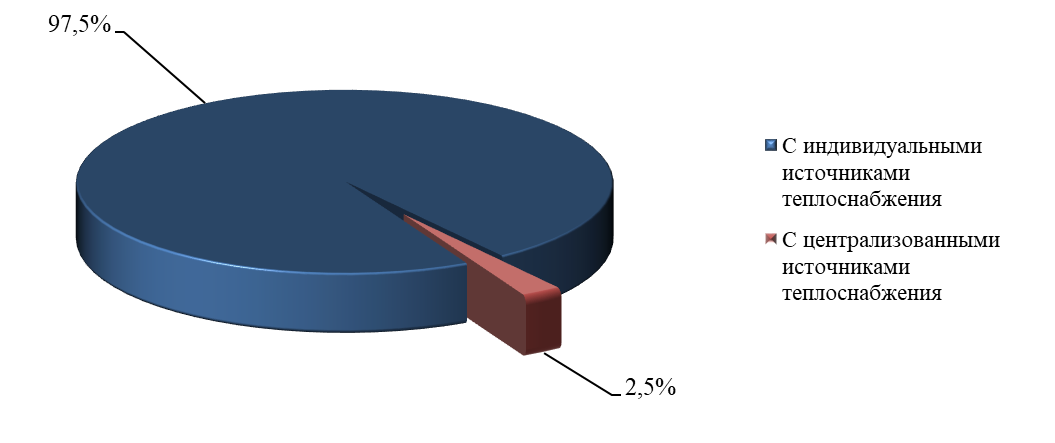 Рисунок 1.1 – Соотношение общей площади и площади охвата системы теплоснабжения 
  Мокрушинского сельсовета2.2 Описание существующих и перспективных зон перспективных зон действия 
индивидуальных источников тепловой энергииК зонам действия индивидуального теплоснабжения Мокрушинского сельсовета относятся: село Мокруша, поселок Залесный, деревня Алега, деревня Ивантай, деревня Любава, поселок Комаровский и деревня Николаевка. В качестве источников тепловой энергии в основном используются индивидуальные отопительные печи.Перспективные территории вышеуказанных зон действия с индивидуальными источниками тепловой энергии остаются неизменными на весь расчетный период.2.3 Существующие и перспективные балансы тепловой мощности и тепловой нагрузки в 
зонах действия источников тепловой энергии, в том числе работающих на единую тепловую сеть, на каждом этапе2.3.1 Существующие и перспективные значения установленной тепловой мощности основного оборудования источника (источников) тепловой энергииСогласно постановления Правительства Российской Федерации от 22 февраля 2012 года №154 «О требованиях к схемам теплоснабжения, порядку их разработки и утверждения», установленная мощность источника тепловой энергии – сумма номинальных тепловых мощностей всего принятого по акту ввода в эксплуатацию оборудования, предназначенного для отпуска тепловой энергии потребителям на собственные и хозяйственные нужды.Существующие и перспективные значения установленной тепловой мощности для котельной Мокрушинского сельсовета приведены в таблице 1.6.Таблица 1.6 – Существующие и перспективные значения установленной тепловой мощности2.3.2 Существующие и перспективные технические ограничения на использование 
установленной тепловой мощности и значения располагаемой мощности основного оборудования источников тепловой энергииСогласно постановления Правительства Российской Федерации от 22 февраля 2012 года №154 «О требованиях к схемам теплоснабжения, порядку их разработки и утверждения», располагаемая мощность источника тепловой энергии – величина, равная установленной мощности источника тепловой энергии за вычетом объемов мощности, не реализуемой по техническим причинам, в том числе по причине снижения тепловой мощности оборудования в результате эксплуатации на продленном техническом ресурсе (снижение параметров пара перед турбиной, отсутствие рециркуляции в пиковых водогрейных котлоагрегатах и др.).Существующие и перспективные технические ограничения на использование установленной тепловой мощности и значения располагаемой мощности основного оборудования для котельной Мокрушинского сельсовета приведены в таблице 1.7.Таблица 1.7 – Существующие и перспективные технические ограничения на использование установленной тепловой мощности и значения располагаемой мощности основного оборудования2.3.3 Существующие и перспективные затраты тепловой мощности на собственные и 
хозяйственные нужды теплоснабжающей организации в отношении источников 
тепловой энергииСуществующие и перспективные затраты тепловой мощности на собственные и хозяйственные нужды источников тепловой энергии для котельной Мокрушинского сельсовета приведены в таблице 1.8.Таблица 1.8 – Существующие и перспективные затраты тепловой мощности на собственные и хозяйственные нужды источников тепловой энергии2.3.4 Значения существующей и перспективной тепловой мощности источников тепловой 
энергии неттоСогласно постановления Правительства Российской Федерации от 22 февраля 2012 года №154 «О требованиях к схемам теплоснабжения, порядку их разработки и утверждения», мощность источника тепловой энергии нетто – величина, равная располагаемой мощности источника тепловой энергии за вычетом тепловой нагрузки на собственные и хозяйственные нужды.Существующая и перспективная тепловая мощность источников тепловой энергии нетто для котельной Мокрушинского сельсовета приведены в таблице 1.9.Таблица 1.9 – Существующая и перспективная тепловая мощность источников тепловой энергии нетто
2.3.5 Значения существующих и перспективных потерь тепловой энергии при ее передаче по 
тепловым сетям, включая потери тепловой энергии в тепловых сетях теплопередачей через 
теплоизоляционные конструкции теплопроводов и потери теплоносителя, с указанием затрат теплоносителя на компенсацию этих потерьСуществующие и перспективные потери тепловой энергии при ее передаче по тепловым сетям для котельной Мокрушинского сельсовета приведены в таблице 1.10.Таблица 1.10 – Существующие и перспективные потери тепловой энергии при ее передаче по тепловым сетям
2.3.6 Затраты существующей и перспективной тепловой мощности на хозяйственные нужды теплоснабжающей (теплосетевой) организации в отношении тепловых сетейЗатраты существующей и перспективной тепловой мощности на хозяйственные нужды тепловых сетей для котельной Мокрушинского сельсовета приведены в таблице 1.11.Таблица 1.11 – Затраты существующей и перспективной тепловой мощности на хозяйственные нужды тепловых сетейВ существующей и перспективной схеме теплоснабжения затраты тепловой мощности на хозяйственные нужды тепловых сетей отсутствуют. Все затраты учитываются в расчетах нормативных технологических потерь при передаче тепловой энергии по тепловым сетям.2.3.7 Значения существующей и перспективной резервной тепловой мощности источников 
теплоснабжения, в том числе источников тепловой энергии, принадлежащих потребителям, и 
источников тепловой энергии теплоснабжающих организаций, с выделением аварийного резерва и резерва по договорам на поддержание резервной тепловой мощностиСогласно Федеральному закону от 27.07.2010 года №190-ФЗ «О теплоснабжении», резервная тепловая мощность – тепловая мощность источников тепловой энергии и тепловых сетей, необходимая для обеспечения тепловой нагрузки теплопотребляющих установок, входящих в систему теплоснабжения, но не потребляющих тепловой энергии, теплоносителя.Значения существующей и перспективной резервной тепловой мощности источников теплоснабжения для котельной Мокрушинского сельсовета приведены в таблице 1.12.Таблица 1.12 – Значения существующей и перспективной резервной тепловой мощности источников теплоснабжения2.3.8 Значения существующей и перспективной тепловой нагрузки потребителей, 
устанавливаемые с учетом расчетной тепловой нагрузкиЗначения существующей и перспективной тепловой нагрузки потребителей, устанавливаемые по договорам теплоснабжения между поставщиками тепловой энергии в Мокрушинский сельсовет и потребителями Мокрушинского сельсовета представлены в таблице 1.13.Таблица 1.13 – Значения существующей и перспективной тепловой нагрузки потребителей, устанавливаемые по договорам теплоснабжения Мокрушинского сельсовета Существующие договоры не включают затраты потребителей на поддержание резервной тепловой мощности. Долгосрочные договоры теплоснабжения, в соответствии с которыми цена определяется по соглашению сторон, и долгосрочные договоры, в отношении которых установлен долгосрочный тариф, отсутствуют.2.4 Перспективные балансы тепловой мощности источников тепловой энергии и тепловой нагрузки потребителей в случае, если зона действия источника тепловой энергии расположена в границах двух или более поселений, с указанием величины тепловой нагрузки для потребителей каждого поселения
Источников тепловой энергии, зоны действия которых расположены в границах двух или более поселений, на территории Мокрушинского сельсовета не имеется.2.5 Радиус эффективного теплоснабжения, определяемый в соответствии с методическими
 указаниями по разработке схем теплоснабженияСогласно Федеральному закону от 27.07.2010 года №190-ФЗ «О теплоснабжении», под радиусом эффективного теплоснабжения понимается максимальное расстояние от теплопотребляющей установки до ближайшего источника тепловой энергии в системе теплоснабжения, при превышении которого подключение теплопотребляющей установки к данной системе теплоснабжения нецелесообразно по причине увеличения совокупных расходов в системе теплоснабжения.Расширение зоны теплоснабжения с увеличением радиуса действия источника тепловой энергии приводит к возрастанию затрат на производство и транспорт тепловой энергии. С другой стороны, подключение дополнительной тепловой нагрузки приводит к увеличению доходов от дополнительного объема ее реализации. При этом радиусом эффективного теплоснабжения является то расстояние, при котором вероятный рост доходов от дополнительной реализации тепловой энергии, компенсирует (равен по величине) возрастанию расходов при подключении удаленного потребителя.Эффективный радиус теплоснабжения рассчитывается из условия минимизации «удельных стоимостей сооружения тепловых сетей и источника».Радиус эффективного теплоснабжения источников тепловой энергии для зоны действия каждого источника тепловой энергии приведены в таблице 1.14.Таблица 1.14 – Результаты расчета радиуса теплоснабжения для котельной Мокрушинского сельсоветаВ соответствие с таблицей 1.14, все потребители сельсовета попадают в зону радиуса эффективного теплоснабжения.Раздел 3. Существующие и перспективные балансы теплоносителя3.1 Перспективные балансы производительности водоподготовительных установок и 
максимального потребления теплоносителя теплопотребляющими установками потребителейПрогноз производительности водоподготовительных установок и максимального потребления теплоносителя для систем теплоснабжения Мокрушинского сельсовета выполнен на основании перспективного плана развития системы теплоснабжения потребителей, изложенного в Разделе 1.В соответствии с рекомендациями СП 124.13330.2012 «Тепловые сети» (п.6.16), объём воды в системах теплоснабжения при отсутствии данных по фактическим объемам воды допускается принимать равным 65 м³ на 1 МВт расчетной тепловой нагрузки при закрытой системе теплоснабжения, 70 м³ на 1 МВт – при открытой системе и 30 м³ на 1 МВт средней нагрузки – при отдельных сетях горячего водоснабжения. В закрытых системах теплоснабжения расчётный часовой расход воды для определения производительности водоподготовки равен 0,25% фактического объема воды в трубопроводах тепловых сетей и присоединенных к ним системах теплопотребления. Аварийный расход на компенсацию утечек принимается в размере 2% от объёма воды в системе теплоснабжения.Перспективные балансы производительности водоподготовительных установок и максимального потребления теплоносителя представлены в таблице 1.15. Таблица 1.15 – Перспективные балансы теплоносителя котельной Мокрушинского сельсоветаДинамика производительности водоподготовительных установок и максимального потребления теплоносителя получена на основании прогноза объёмов потребления тепловой энергии абонентами Мокрушинского сельсовета на период с 2020 до 2024 года.3.2 Перспективные балансы производительности водоподготовительных установок 
источников тепловой энергии для компенсации потерь теплоносителя в аварийных режимах 
работы систем теплоснабженияПерспективные балансы производительности водоподготовительных установок в аварийных режимах работы представлены в таблице 1.16.Таблица 1.16 – Перспективные балансы производительности водоподготовительных установок котельной Мокрушинского сельсоветаДинамика производительности водоподготовительных установок и максимального потребления теплоносителя получена на основании прогноза объёмов потребления тепловой энергии абонентами Мокрушинского сельсовета на период с 2020 до 2024 года.Раздел 4. Основные положения мастер-плана развития систем теплоснабжения 
поселенияМастер-план схемы теплоснабжения выполняется в соответствии с Требованиям к схемам теплоснабжения (Постановление правительства Российской Федерации №154 от 22 февраля 2012 года). Варианты мастер-плана формируют базу для разработки проектных предложений по новому строительству и реконструкции тепловых сетей для различных вариантов состава энергоисточников, обеспечивающих перспективные балансы спроса на тепловую мощность. Мастер-план схемы теплоснабжения предназначен для описания и обоснования отбора нескольких вариантов ее реализации, из которых будет выбран рекомендуемый вариант. 4.1 Описание сценариев развития теплоснабжения поселенияВозможными сценариями развития теплоснабжения поселения являются: модернизация существующей котельной, с заменой насосного и котлового оборудования. Модернизация тепловых сетей. Создание резерва топлива. Обеспечение антитеррористической безопасности и автоматического управления. Перевод системы горячего водоснабжения с открытой на закрытую.4.2 Обоснование выбора приоритетного сценария развития теплоснабжения поселенияСтроительство новых источников тепловой энергии не требуется в связи с достаточной резервной мощностью существующего источника тепловой энергии.Раздел 5. Предложения по строительству, реконструкции и техническому 
перевооружению и (или) модернизации источников тепловой энергии5.1 Предложения по строительству источников тепловой энергии, обеспечивающих 
перспективную тепловую нагрузку на осваиваемых территориях поселения, для которых 
отсутствует возможность и (или) целесообразность передачи тепловой энергии от 
существующих или реконструируемых источников тепловой энергии, обоснованная расчетами ценовых (тарифных) последствий для потребителей (в ценовых зонах теплоснабжения - 
обоснованная расчетами ценовых (тарифных) последствий для потребителей, если реализацию товаров в сфере теплоснабжения с использованием такого источника тепловой энергии 
планируется осуществлять по регулируемым ценам (тарифам), и (или) обоснованная анализом индикаторов развития системы теплоснабжения поселения, если реализация товаров в сфере теплоснабжения с использованием такого источника тепловой энергии будет осуществляться по ценам, определяемым по соглашению сторон договора поставки тепловой энергии (мощности) и (или) теплоносителя) и радиуса эффективного теплоснабженияНа сегодняшний день на территории Мокрушинского сельсовета функционирует одна открытая система централизованного теплоснабжения, для которой в качестве теплоносителя используется вода.От существующей котельной проложены двухтрубные (подающий и обратный трубопровод) открытые тупиковые сети без резервирования.Перспективная тепловая нагрузка на осваиваемых территориях Мокрушинского сельсовета согласно расчету радиусов эффективного теплоснабжения может быть компенсирована существующими централизованными котельными. Строительство новых источников тепловой энергии для этих целей не требуется.Возобновляемые источники энергии возводиться не будут.5.2 Предложения по реконструкции источников тепловой энергии, обеспечивающих 
перспективную тепловую нагрузку в существующих и расширяемых зонах действия источников тепловой энергииПерспективная тепловая нагрузка на территории села Мокруша, может быть компенсирована существующей мощностью источников тепловой энергии. Резерв тепловой мощности котельной «Центральная» 72,97%, что достаточно для существующих и перспективных потребителей тепловой энергии. Тепловая нагрузка на расширяемой зоне действия котельной Мокрушинского сельсовета остается неизменной на весь расчетный период. Увеличения мощности котельной не требуется.5.3 Предложения по техническому перевооружению и (или) модернизацию источников тепловой энергии с целью повышения эффективности работы систем теплоснабженияСуществующие источники тепловой энергии Мокрушинского сельсовета находятся в удовлетворительном состоянии. Однако требуется замена морально и физически устаревшего оборудования на основных источниках на автоматизированные котлоагрегаты нового поколения с высокими техническими и экологическими характеристиками, а также электросиловое оборудование по мере износа, на энергоэффективное.Для стабильного и надежного функционирования систем централизованного теплоснабжения села Мокруша требуется:требуются мероприятия по обеспечению антитеррористической безопасности, а также системы автоматического управления.Концессионным соглашением предусмотрены следующие мероприятия:реконструкция водогрейного котла №5 в 2024 году;5.4 Графики совместной работы источников тепловой энергии, функционирующих в 
режиме комбинированной выработки электрической и тепловой энергии и котельныхИсточники тепловой энергии, функционирующие в режиме комбинированной выработки электрической и тепловой энергии, котельные, работающие совместно на единую тепловую сеть, отсутствуют.5.5 Меры по выводу из эксплуатации, консервации и демонтажу избыточных источников 
тепловой энергии, а также источников тепловой энергии, выработавших нормативный срок службы, в случае если продление срока службы технически невозможно или экономически 
нецелесообразноМеры по выводу из эксплуатации, консервации и демонтажу избыточных источников 
тепловой энергии, а также источников тепловой энергии не предусмотрены.5.6 Меры по переоборудованию котельной в источники комбинированной выработки 
электрической и тепловой энергии для каждого этапаМеры по переоборудованию котельных в источники комбинированной выработки электрической и тепловой энергии на расчетный период не требуется. Собственные нужды (электрическое потребление) котельных компенсируются существующим электроснабжением. Оборудование, позволяющее осуществлять комбинированную выработку электрической энергии, будет крайне нерентабельно. Основной потребитель тепла – муниципалитет – не имеет средств на единовременные затраты по реализации когенерации.5.7 Меры по переводу котельной, размещенных в существующих и расширяемых зонах 
действия источников комбинированной выработки тепловой и электрической энергии, в пиковый режим работы для каждого этапа, в том числе график перевода, 
либо по выводу их из эксплуатацииЗоны действия источников комбинированной выработки тепловой и электрической энергии на территории Мокрушинского сельсовета отсутствуют.5.8 Оптимальный температурный график отпуска тепловой энергии для каждого 
источника тепловой энергии или группы источников в системе теплоснабжения, работающей на общую тепловую сеть, устанавливаемый для каждого этапа, и оценку затрат при 
необходимости его измененияОптимальный температурный график системы теплоснабжения для каждого источника тепловой энергии остается прежним на расчетный период до 2024 года с температурным режимом 95/70°С для котельной «Центральная». Необходимость его изменения отсутствует. Групп источников в системе теплоснабжения, работающих на общую тепловую сеть, не имеется. Оптимальный температурный график отпуска тепловой энергии для котельной Мокрушинского сельсовета, приведённый на диаграмме ниже, сохранится на всех этапах расчетного периода.Котельная эксплуатируется исключительно в отопительный период. В летний период котельная не эксплуатируется.Таблица 1.17 – Расчет отпуска тепловой энергии для котельной Мокрушинского сельсовета в течение года 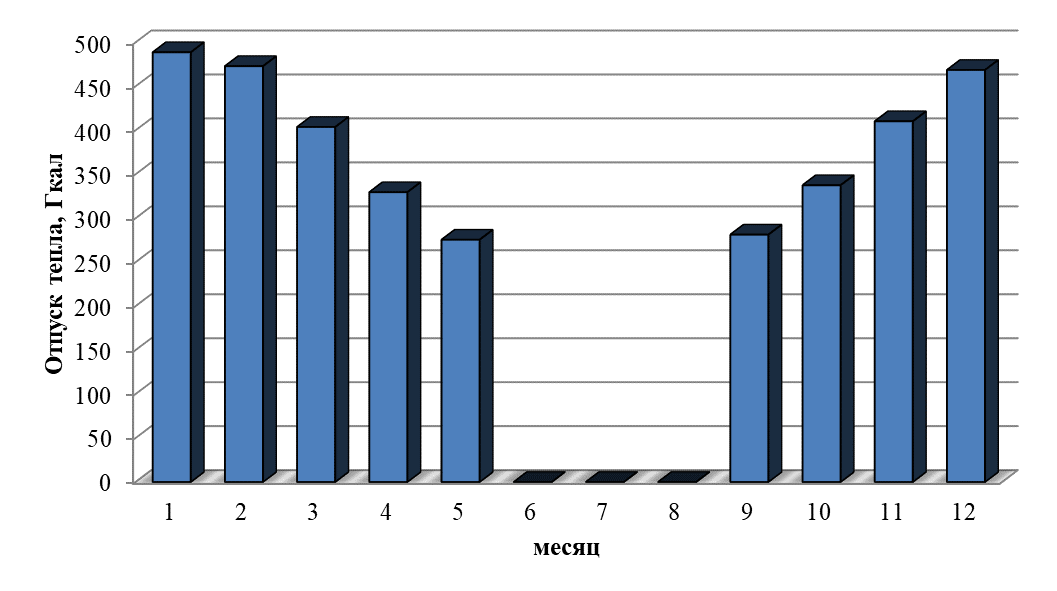 Рисунок 1.2 – Оптимальный температурный график отпуска тепловой энергии
для котельной «Центральная»5.9 Предложения по перспективной установленной тепловой мощности каждого 
источника тепловой энергии с учетом аварийного и перспективного резерва тепловой мощности с предложениями по утверждению срока ввода в эксплуатацию новых мощностейПерспективная тепловая нагрузка на территории села Мокруша, может быть компенсирована существующей мощностью источников тепловой энергии. Для котельной «Центральная» предлагается проводить мероприятия в 2022 году.5.10 Предложения по вводу новых и реконструкции существующих источников тепловой энергии с использованием возобновляемых источников энергии, а также местных видов топливаВвода и реконструкции существующих источников тепловой энергии не планируется. На территории Мокрушинского сельсовета нет источников тепловой энергии с использованием возобновляемых источников энергии.Раздел 6. Предложения по строительству, реконструкции и (или) модернизации 
тепловых сетей6.1 Предложения по строительству, реконструкции и (или) модернизации тепловых сетей, 
обеспечивающих перераспределение тепловой нагрузки из зон с дефицитом располагаемой 
тепловой мощности источников тепловой энергии в зоны с резервом располагаемой тепловой мощности источников тепловой энергии (использование существующих резервов)Строительство и реконструкция тепловых сетей, обеспечивающих перераспределение тепловой нагрузки, не требуется. Располагаемой тепловой мощности муниципальной котельной достаточно для обеспечения нужд, подключенных к ним потребителей, дефицита располагаемой тепловой мощности не наблюдается.6.2 Предложения по строительству, реконструкции и (или) модернизации тепловых сетей для обеспечения перспективных приростов тепловой нагрузки в осваиваемых районах поселения под жилищную, комплексную или производственную застройкуОбъектов, планируемых к подключению к централизованным источникам тепловой энергии на расчетный срок, не имеется. Строительство тепловых сетей не планируется.6.3 Предложения по строительству, реконструкции и (или) модернизации тепловых сетей в целях обеспечения условий, при наличии которых существует возможность поставок тепловой энергии 
потребителям от различных источников тепловой энергии при сохранении надежности 
теплоснабженияВозможность поставок тепловой энергии потребителям от различных источников тепловой энергии отсутствует. Строительство и реконструкция тепловых сетей для обеспечения этих мероприятий не требуется.6.4 Предложения по строительству, реконструкции и (или) модернизации тепловых сетей для повышения эффективности функционирования системы теплоснабжения, в том числе за счет перевода котельной в пиковый режим работы или ликвидации котельнойСогласно ФЗ №190 «О теплоснабжении», пиковый режим работы источника тепловой энергии – режим работы источника тепловой энергии с переменной мощностью для обеспечения изменяющегося уровня потребления тепловой энергии, теплоносителя потребителям. Перевод котельной в пиковый режим работы не предполагается на расчетный период до 2024 года. Ликвидация котельной на основаниях, изложенных в п. 5.5, не предполагается.6.5 Предложения по строительству, реконструкции и (или) модернизации тепловых сетей для обеспечения нормативной надежности и безопасности теплоснабжения, определяемых в 
соответствии с методическими указаниями по расчету уровня надежности и качества
 поставляемых товаров, оказываемых услуг для организаций, осуществляющих деятельность по 
производству и (или) передаче тепловой энергии, утверждаемыми уполномоченным 
Правительством Российской Федерации федеральным органом исполнительной властиУровень надёжности поставляемых товаров и оказываемых услуг регулируемой организацией определяется исходя из числа возникающих в результате нарушений, аварий, инцидентов на объектах данной регулируемой организации: перерывов, прекращений, ограничений в подаче тепловой энергии в точках присоединения теплопотребляющих установок и (или) тепловых сетей потребителя товаров и услуг к коллекторам или тепловым сетям указанной регулируемой организации, сопровождаемых зафиксированным приборами учета теплоносителя или тепловой энергии прекращением подачи теплоносителя или подачи тепловой энергии на тепло потребляющие установки.Строительство новых тепловых сетей для обеспечения нормативной надежности и безопасности теплоснабжения не требуется, существующая длина не превышает предельно допустимую длину нерезервированных участков тупиковых теплопроводов, диаметры существующих теплопроводов для обеспечения резервной подачи теплоты потребителям при отказах достаточны. Потребители тепловой энергии относятся ко второй категории, при которой допускается снижение температуры в отапливаемых помещениях на период ликвидации аварии, но не более 54 ч, до 12ºС.Для обеспечения нормативной надежности требуется замена ветхих тепловых сетей от котельной общей протяженностью 2 673 метра.Концессионным соглашением предусмотрены следующие мероприятия:реконструкция (100 м Ø50 мм) теплотрассы От ТК №24 до ТК №27 в 2022 году;реконструкция (64 м Ø50 мм) теплотрассы От ТК №17 до ТК №24 в 2023 году;реконструкция (72 м Ø100 мм) теплотрассы От ТК №17 до ТК №16 в 2022 году.6.6 Предложения по реконструкции тепловых сетей в целях обеспечения гидравлических 
режимов, обеспечивающих качество горячей воды в открытых системах теплоснабжения 
(горячего водоснабжения)Согласно части 9 29 статьи Федерального закона от 27.07.2010 года №190 «О теплоснабжении», использование централизованных открытых систем теплоснабжения (горячего водоснабжения) для нужд горячего водоснабжения, осуществляемого путем отбора теплоносителя на нужды горячего водоснабжения, не допускается.Для обеспечения потребителей горячим водоснабжением, требуется установка индивидуальных тепловых пунктов. Индивидуальный тепловой пункт (ИТП) – один из главных элементов системы централизованного теплоснабжения зданий, выполняющий функции приема теплоносителя, преобразования (при необходимости) его параметров, распределения между потребителями тепловой энергии и учета ее расходования. Для реализации данного решения в зданиях потребителей ГВС предполагается установить автоматизированные тепловые пункты.Раздел 7. Предложения по переводу открытых систем теплоснабжения (горячего 
водоснабжения) в закрытые системы горячего водоснабжения7.1 Предложения по переводу существующих открытых систем теплоснабжения (горячего 
водоснабжения) в закрытые системы горячего водоснабжения, для осуществления которого необходимо строительство индивидуальных и (или) центральных тепловых пунктов при наличии у потребителей внутридомовых систем горячего водоснабжения
Для обеспечения потребителей горячим водоснабжением, требуется установка индивидуальных тепловых пунктов. Предлагается установка тепловых пунктов в зданиях потребителей совместно с проведением реконструкции тепловых сетей. Для перевода предлагается применять одноступенчатую параллельную схему подключения подогревателей горячего водоснабжения. При такой схеме, подогрев воды происходит в одном подогревателе ГВС, который устанавливается параллельно системе отопления с регулирующим устройством. Регулирование осуществляется одним регулирующим клапаном и заключается в поддержании постоянной температуры нагретой воды в зависимости от величины горячего водоразбора. Для монтажа оборудования не требуется дополнительных площадей.Актуальность перевода открытых систем горячего водоснабжения на закрытые обусловлена следующими причинами:в случае открытой системы технологическая возможность поддержания температурного графика при переходных температурах с помощью подогревателей отопления отсутствует и наличие излома (70 ºС) для нужд ГВС приводит к «перетопам» в помещениях зданий;существует, перегрев горячей воды при эксплуатации открытой системы теплоснабжения без регулятора температуры горячей воды, которая фактически соответствует температуре воды в подающей линии тепловой сети.Переход на закрытую схему присоединения систем ГВС позволит обеспечить:снижение расхода тепловой энергии на отопление и ГВС за счет перевода качественно-количественное регулирование температуры соответствии с температурным графиком;снижение внутренней коррозии трубопроводов и отложения солей;снижение темпов износа оборудования тепловых станций и котельных;кардинальное улучшение качества теплоснабжения ликвидация «перетопов» во время положительных температур наружного воздуха в отопительный период;снижение объемов работ по химводоподготовке подпиточной воды и, соответственно, затрат;снижение аварийности систем теплоснабжения.Для организации закрытой схемы горячего водоснабжения потребуется:выполнение гидравлического расчета тепловых сетей с учетом перехода на закрытую схему теплоснабжения с целью определения необходимости реконструкции тепловых сетей с увеличением диаметров;реконструкция тепловых сетей;оснащение потребителей, подключенных непосредственно к тепловым сетям по открытой схеме, теплообменниками ГВС;замена стальных трубопроводов ГВС в зданиях на полимерные трубопроводы;реконструкция сетей водоснабжения с перераспределением расходов воды от источников на ИТП;реконструкция систем водоподготовки на источниках.Схемой теплоснабжения предлагаются следующие этапы перехода на закрытую схему горячего водоснабжения:Определение дополнительных расчетных расходов холодной воды на нужды ГВС (ИТП).Оценка пропускной способности водопроводных сетей в зонах действия источников с выявлением магистральных, распределительных и квартальных сетей:а) Не требующих реконструкции;б) Подлежащих реконструкции с увеличением диаметров (прокладкой новых сетей) к ИТП.Определение объемов реконструкции сетей водоснабжения и требуемых инвестиций.Разработка адресной программы перевода СЦТ на закрытую схему ПИР и СМР) с учетом затрат на реконструкцию:а) Наружных водопроводных сетей;б) Квартальных тепловых сетей и внутренних сетей ГВС;в) ИТП;г) Системы водоподготовки на источниках.7.2 Предложения по переводу существующих открытых систем теплоснабжения (горячего 
водоснабжения) в закрытые системы горячего водоснабжения, для осуществления которого 
отсутствует необходимость строительства индивидуальных и (или) центральных тепловых пунктов по причине отсутствия у потребителей внутридомовых систем горячего 
водоснабжения
Для обеспечения потребителей горячим водоснабжением, требуется установка индивидуальных тепловых пунктов. Мероприятия по переводу открытых систем теплоснабжения для осуществления которого 
отсутствует необходимость строительства индивидуальных и (или) центральных тепловых пунктов отсутствует.Раздел 8. Перспективные топливные балансы8.1 Перспективные топливные балансы для каждого источника тепловой энергии по видам 
основного, резервного и аварийного топлива на каждом этапе
Основным видом топлива для котельной «Центральная» Мокрушинского сельсовета является уголь. Источники тепловой энергии работающих на альтернативном топливе отсутствуют. В качестве резервного и аварийного также используется уголь.На расчетный период виды топлива остаются неизменными.Перспективные топливные балансы для источника тепловой энергии, расположенного в границах поселения по видам основного топлива на каждом этапе приведены в таблице 1.18.Таблица 1.18 – Перспективные топливные балансы источников тепловой энергии Мокрушинского сельсоветаРасчёты перспективных годовых расходов топлива выполнены на основании прогноза объёмов потребления тепловой энергии абонентами на период с 2020 до 2024 года.Норматив создания технологических запасов топлива на тепловых электростанциях и котельных является общим нормативным запасом топлива (далее – ОНЗТ) и определяется по сумме объемов неснижаемого нормативного запаса топлива (далее – ННЗТ) и нормативного эксплуатационного запаса основного или резервного видов топлива (далее – НЭЗТ).Аварийный запас топлива (далее – АЗТ) теплоисточников муниципальных образований определяется в объеме топлива необходимом для обеспечения бесперебойной работы теплоисточников при максимальной нагрузке.Минимальные запасы топлива на складах теплоснабжающих организаций ЖКХ составляют: твердое топливо – 45 суток, жидко топливо 30-суточная потребность. Объем НЭЗТ для расхода твердого топлива до 150 т/ч составляет 7 суток. Объем НЭЗТ для расхода жидкого топлива до 150 т/ч составляет 5 суток. Котельная «Центральная»: резервное топливо – уголь. Требуемый нормативный запас топлива на расчетный период (уголь) – 47,97 тонн.8.2 Потребляемые источником тепловой энергии виды топлива, включая местные виды топлива, а также используемые возобновляемые источники энергииОсновным видом топлива для котельной «Центральная» Мокрушинского сельсовета является уголь. Источники тепловой энергии работающих на альтернативном топливе отсутствуют. В качестве резервного и аварийного также используется уголь.На расчетный период виды топлива остаются неизменными.Индивидуальные источники тепловой энергии в частных жилых домах в качестве топлива используют уголь и уголь. Возобновляемые источники энергии в поселении отсутствуют.8.3 Виды топлива (в случае, если топливом является уголь, - вид ископаемого угля в соответствии с Межгосударственным стандартом ГОСТ 25543-2013 "Угли бурые, каменные и антрациты. Классификация по генетическим и технологическим параметрам"), их долю и значение низшей теплоты сгорания топлива, используемые для производства тепловой энергии 
по каждой системе теплоснабжения
Основным видом топлива для котельной «Центральная» Мокрушинского сельсовета является уголь. Источники тепловой энергии работающих на альтернативном топливе отсутствуют. В качестве резервного и аварийного также используется уголь.Низшая теплота сгорания топлива и его доля в производстве тепловой энергии по каждой системе теплоснабжения указаны в таблице 1.19.Таблица 1.19 – Виды топлива, используемые для производства тепловой энергии8.4 Преобладающий в поселении вид топлива, определяемый по совокупности всех систем 
теплоснабжения, находящихся в соответствующем поселении
По совокупности всех систем теплоснабжения Мокрушинского сельсовета, для источников централизованного теплоснабжения поселения преобладающим видом топлива в поселении является уголь. В совокупности всех систем теплоснабжения, доля тепловой энергии, выработанной при сжигании угля составляет 100%.8.5 Приоритетное направление развития топливного баланса поселения Приоритетным направлением развития топливного баланса поселения в Мокрушинском сельсовете является повышение эффективности котельной, реконструкция тепловых сетей и создание резерва топлива котельной. Раздел 9. Инвестиции в строительство, реконструкцию и техническое перевооружение и (или) модернизацию9.1 Предложения по величине необходимых инвестиций в строительство, реконструкцию, 
техническое перевооружение и (или) модернизацию источников тепловой энергии 
на каждом этапеЗон ненормативной надёжности и безопасности в системе теплоснабжения не выявлено. Схемой теплоснабжения и в соответствии с техническим заданием, предлагаются следующие мероприятия по строительству, реконструкции, техническому перевооружению и (или) модернизации источников тепловой энергии:замена котлового оборудования котельной;требуются мероприятия по обеспечению антитеррористической безопасности, а также системы автоматического управления.Концессионным соглашением предусмотрены следующие мероприятия:реконструкция водогрейного котла №5 в 2024 году;Величина необходимых инвестиций приведена в разделе «Обосновывающие материалы к схеме теплоснабжения» п. 12.1.9.2 Предложения по величине необходимых инвестиций в строительство, реконструкцию, 
техническое перевооружение и (или) модернизацию тепловых сетей, насосных станций и 
тепловых пунктов на каждом этапеСхемой теплоснабжения и в соответствии с техническим заданием, предлагаются следующие мероприятия по строительству, реконструкции, техническому перевооружению и (или) модернизации источников тепловых сетей, насосных станций и тепловых пунктов:В связи с износом участков тепловых сетей, необходимо провести реконструкцию тепловых сетей по мере производственной необходимости с применением энергоэффективной теплоизоляции. Концессионным соглашением предусмотрены следующие мероприятия:реконструкция (100 м Ø50 мм) теплотрассы От ТК №24 до ТК №27 в 2022 году;реконструкция (64 м Ø50 мм) теплотрассы От ТК №17 до ТК №24 в 2023 году;реконструкция (72 м Ø100 мм) теплотрассы От ТК №17 до ТК №16 в 2022 году.Величина необходимых инвестиций приведена в разделе «Обосновывающие материалы к схеме теплоснабжения» п. 12.1.9.3 Предложения по величине инвестиций в строительство, реконструкцию, 
техническое перевооружение и (или) модернизацию в связи с изменениями температурного 
графика и гидравлического режима работы системы теплоснабженияИзменений температурного графика на расчетный период до 2024 года не предполагается. Требуется гидравлическая балансировка тепловой сети после перевода с открытой системы ГВС на закрытую. Инвестиции в строительство, реконструкцию и техническое перевооружение на указанные мероприятия не требуются.Величина необходимых инвестиций приведена в разделе «Обосновывающие материалы к схеме теплоснабжения» п. 12.1.9.4 Предложения по величине необходимых инвестиций для перевода открытой системы 
теплоснабжения (горячего водоснабжения) в закрытую систему горячего водоснабжения на каждом этапе
Для организации закрытой схемы горячего водоснабжения потребуется:выполнение гидравлического расчета тепловых сетей с учетом перехода на закрытую схему теплоснабжения с целью определения необходимости реконструкции тепловых сетей с увеличением диаметров;реконструкция тепловых сетей;оснащение потребителей, подключенных непосредственно к тепловым сетям по открытой схеме, теплообменниками ГВС;замена стальных трубопроводов ГВС в зданиях на полимерные трубопроводы;реконструкция сетей водоснабжения с перераспределением расходов воды от источников на ИТП;реконструкция систем водоподготовки на источниках.Величина необходимых инвестиций приведена в разделе «Обосновывающие материалы к схеме теплоснабжения» п. 12.1.9.5 Оценка эффективности инвестиций по отдельным предложениямЭкономический эффект мероприятий по реконструкции тепловых сетей достигается за счет сокращения аварий – издержек на их ликвидацию, снижения потерь теплоносителя и потребления энергии котельной.9.6 Величина фактически осуществленных инвестиций в строительство, реконструкцию, 
техническое перевооружение и (или) модернизацию объектов теплоснабжения за базовый период и базовый период актуализации
Информация отсутствует.9.7 Предложения по развитию системы диспетчерского контроля потребляемой тепловой 
энергииВ Мокрушинском сельсовете отсутствует система диспетчерского контроля и управления. Внедрение системы диспетчерского контроля на котельной включает в себя установку устройства сбора и передачи данных (УСПД) с существующих приборов учета и оборудования по интерфейсу RS-232/485. Прием данных от УСПД осуществляется телекоммуникационными модулями на основе GSM или Ethernet модемов. Для опроса с заданной периодичностью и отображения на мониторе диспетчера текущего состояния объектов (показания приборов учета и др.) в виде мнемосхем используется специализированное программное обеспечение, которое будет установлено на сервере диспетчерского пункта. В качестве программного обеспечения для диспетчеризации теплотехнических параметров рекомендуется использовать АСДУ Поли-ТЭР (ООО ИВК «Политех-Автоматика», г. Челябинск).В случае отсутствия необходимого оборудования или несовместимости существующих приборов с внедренной системой диспетчерского контроля затраты на реализацию мероприятия могут составить до 250 тыс. руб. с учетом СМР по прокладке кабельной продукции, монтажу модулей и пуско-наладочных работ.Раздел 10. Решение о присвоении статуса единой теплоснабжающей организации 
(организациям) 10.1 Решение о присвоении статуса единой теплоснабжающей организации (организациям)
Понятие «Единая теплоснабжающая организация» введено Федеральным законом от 27.07.2010 года №190 «О теплоснабжении».В соответствии со ст.2 ФЗ-190, единая теплоснабжающая организация (ЕТО) определяется в схеме теплоснабжения. В отношении городов с численностью менее пятисот тысяч человек решение об установлении организации в качестве ЕТО принимает, в соответствии с ч.6 ст.6 ФЗ №190 «О теплоснабжении», орган местного самоуправления поселения.В случае если на территории поселения существуют несколько систем теплоснабжения, уполномоченные органы вправе: определить ЕТО (организации) в каждой из систем теплоснабжения, расположенных в границах поселения определить на несколько систем теплоснабжения ЕТО.10.2 Реестр зон деятельности единой теплоснабжающей организации (организаций)Сфера теплоснабжения Мокрушинского сельсовета состоит из одной зоны теплоснабжения:  1-я зона, ООО «Коммунальщик Канского района»:котельная «Центральная», теплоснабжение осуществляется для объектов соцкультбыта и жилых объектов центральной части села Мокруша. В качестве ЕТО в зоне №1 Мокрушинского сельсовета выбрано ООО «Коммунальщик Канского района».  10.3 Основания, в том числе критерии, в соответствии с которыми теплоснабжающей 
организации присвоен статус единой теплоснабжающей организации
Критерии и порядок определения единой теплоснабжающей организации установлены в Правилах организации теплоснабжения в Российской Федерации, утвержденных Постановлением Правительства Российской Федерации от 08.08.2012 года №808 «Об организации теплоснабжения в Российской Федерации и внесении изменений в некоторые законодательные акты Правительства Российской Федерации» (далее – ПП РФ №808 от 08.08.2012 года)Для присвоения организации статуса ЕТО на территории сельсовета организации, владеющие на праве собственности или ином законном основании источниками тепловой энергии и (или) тепловыми сетями, подают в уполномоченный орган в течение одного месяца с даты опубликования (размещения) в установленном порядке проекта схемы теплоснабжения заявку на присвоение статуса ЕТО с указанием зоны ее деятельности.Уполномоченные органы обязаны в течение трех рабочих дней, с даты окончания срока для подачи заявок разместить сведения о принятых заявках на сайте поселения, на сайте соответствующего субъекта Российской Федерации в информационно-телекоммуникационной сети «Интернет» (далее – официальный сайт).В случае если в отношении одной зоны деятельности ЕТО подана 1 заявка от лица, владеющего на праве собственности или ином законном основании источниками тепловой энергии и (или) тепловыми сетями в соответствующей зоне деятельности ЕТО, то статус ЕТО присваивается указанному лицу. В случае, если в отношении одной зоны деятельности подано несколько заявок от лиц, владеющих на праве собственности или ином законном основании источниками тепловой энергии и (или) тепловыми сетями в соответствующей зоне деятельности ЕТО, уполномоченный орган присваивает статус ЕТО в соответствии с пунктами 7-10 ПП РФ №808 от 08.08.2012 года.Согласно п.7 ПП РФ №808 от 08.08.2012 года устанавливаются следующие критерии определения ЕТО:владение на праве собственности или ином законном основании источниками тепловой энергии с наибольшей рабочей тепловой мощностью и (или) тепловыми сетями с наибольшей емкостью в границах зоны деятельности ЕТО; размер собственного капитала;  способность в лучшей мере обеспечить надежность теплоснабжения в соответствующей системе теплоснабжения. Для определения указанных критериев уполномоченный орган при разработке схемы теплоснабжения вправе запрашивать у теплоснабжающих и теплосетевых организаций соответствующие сведения. В случае если заявка на присвоение статуса ЕТО подана организацией, которая владеет на праве собственности или ином законном основании источниками тепловой энергии с наибольшей рабочей тепловой мощностью и тепловыми сетями с наибольшей емкостью в границах зоны деятельности ЕТО, статус ЕТО присваивается данной организации. Показатели рабочей мощности источников тепловой энергии и емкости тепловых сетей определяются на основании данных схемы (проекта схемы) теплоснабжения поселения. В случае если заявки на присвоение статуса ЕТО поданы от организации, которая владеет на праве собственности или ином законном основании источниками тепловой энергии с наибольшей рабочей тепловой мощностью, и от организации, которая владеет на праве собственности или ином законном основании тепловыми сетями с наибольшей емкостью в границах зоны деятельности ЕТО, статус ЕТО присваивается той организации из указанных, которая имеет наибольший размер собственного капитала. В случае если размеры собственных капиталов этих организаций различаются не более чем на 5 процентов, статус ЕТО присваивается организации, способной в лучшей мере обеспечить надежность теплоснабжения в соответствующей системе теплоснабжения.Определение статуса ЕТО для проектируемых зон действия планируемых к строительству источников тепловой энергии, должно быть выполнено в ходе актуализации схемы теплоснабжения.Обязанности ЕТО установлены ПП РФ №808 от 08.08.2012 года в соответствии с п.12 данного постановления ЕТО обязан: заключать и исполнять договоры теплоснабжения с любыми обратившимися к ней потребителями тепловой энергии, тепло потребляющие установки которых находятся в данной системе теплоснабжения при условии соблюдения указанными потребителями выданных им в соответствии с законодательством о градостроительной деятельности технических условий подключения к тепловым сетям;заключать и исполнять договоры поставки тепловой энергии (мощности) и (или) теплоносителя в отношении объема тепловой нагрузки, распределенной в соответствии со схемой теплоснабжения.Границы зоны деятельности ЕТО в соответствии с п.19 «Правил организации теплоснабжения» могут быть изменены в следующих случаях: подключение к системе теплоснабжения новых тепло потребляющих установок, источников тепловой энергии или тепловых сетей, или их отключение от системы теплоснабжения; технологическое объединение или разделение систем теплоснабжения. Сведения об изменении границ зон деятельности ЕТО, а также сведения о присвоении другой организации статуса ЕТО подлежат внесению в схему теплоснабжения при ее актуализации. Согласно п.4 ПП РФ от 08.08.2012 года №808 в проекте Схемы теплоснабжения должны быть определены границы зоны (зон) деятельности ЕТО (организаций). Границы зон деятельности ЕТО (организаций) определяются границами системы теплоснабжения. 10.4 Информацию о поданных теплоснабжающими организациями заявках на присвоение 
статуса единой теплоснабжающей организации
Сфера теплоснабжения Мокрушинского сельсовета состоит из одной зоны теплоснабжения:  1-я зона, ООО «Коммунальщик Канского района»:котельная «Центральная», теплоснабжение осуществляется для объектов соцкультбыта и жилых объектов центральной части села Мокруша. В качестве ЕТО в зоне №1 Мокрушинского сельсовета выбрано ООО «Коммунальщик Канского района».  10.5 Реестр систем теплоснабжения, содержащий перечень теплоснабжающих организаций, действующих в каждой системе теплоснабжения, расположенных в границах поселения
Таблица 1.20 – Реестр систем теплоснабжения, содержащий перечень теплоснабжающих организацийРаздел 11. Решения о распределении тепловой нагрузки между источниками тепловой энергииРешение о распределении тепловой нагрузки между источниками тепловой энергии определяется, прежде всего, из условия возможности поставок тепловой энергии потребителям от различных источников тепловой энергии при сохранении надежности теплоснабжения. Распределение осуществляется с целью достижения наиболее эффективных и экономичных режимов работы оборудования, а также на основании гидравлических расчётов тепловых сетей.Источников тепловой энергии, зон теплоснабжения, которые выходят за пределы эффективного радиуса теплоснабжения не выявлено.Раздел 12. Решения по бесхозяйным тепловым сетямБесхозяйных тепловых сетей на территории Мокрушинского сельсовета не выявлено. Ответственными организациями за сети теплоснабжения Мокрушинского сельсовета является ООО «Коммунальщик Канского района».Раздел 13. Синхронизация схемы теплоснабжения со схемой газоснабжения и 
газификации субъекта Российской Федерации и (или) поселения, схемой и программой 
развития электроэнергетики, а также со схемой водоснабжения и водоотведения поселения13.1 Описание решений (на основе утвержденной региональной (межрегиональной) программы газификации жилищно-коммунального хозяйства, промышленных и иных организаций) о развитии соответствующей системы газоснабжения в части обеспечения топливом источников тепловой энергииЦентрализованное газоснабжение в Мокрушинском сельсовете отсутствует.13.2 Описание проблем организации газоснабжения источников тепловой энергииЦентрализованное газоснабжение в Мокрушинском сельсовете отсутствует.13.3 Предложения по корректировке утвержденной (разработке) региональной 
(межрегиональной) программы газификации жилищно-коммунального хозяйства, промышленных и иных организаций для обеспечения согласованности такой программы с указанными в схеме теплоснабжения решениями о развитии источников тепловой энергии и систем теплоснабженияПредложения по корректировке утвержденной (разработке) региональной (межрегиональной) программы газификации жилищно-коммунального хозяйства, промышленных и иных организаций Мокрушинского сельсовета до конца расчетного периода не требуется.13.4 Описание решений (вырабатываемых с учетом положений утвержденной схемы и 
программы развития Единой энергетической системы России) о строительстве, реконструкции, техническом перевооружении, выводе из эксплуатации источников тепловой энергии и 
генерирующих объектов, включая входящее в их состав оборудование, функционирующих в 
режиме комбинированной выработки электрической и тепловой энергии, в части перспективных балансов тепловой мощности в схемах теплоснабженияИсточники тепловой энергии и генерирующие объекты, функционирующие в режиме комбинированной выработки электрической и тепловой энергии, на территории Мокрушинского сельсовета отсутствуют.Строительство источников тепловой энергии и генерирующих объектов, функционирующих в режиме комбинированной выработки электрической и тепловой энергии, до конца расчетного периода не ожидается.13.5 Предложения по строительству генерирующих объектов, функционирующих в режиме 
комбинированной выработки электрической и тепловой энергии, указанных в схеме 
теплоснабжения, для их учета при разработке схемы и программы перспективного развития 
электроэнергетики субъекта Российской Федерации, схемы и программы развития Единой 
энергетической системы России, содержащие в том числе описание участия указанных 
объектов в перспективных балансах тепловой мощности и энергииДо конца расчетного периода в Мокрушинском сельсовете строительство генерирующих объектов, функционирующих в режиме комбинированной выработки электрической и тепловой энергии, указанных в схеме теплоснабжения, не ожидается.13.6 Описание решений (вырабатываемых с учетом положений утвержденной схемы и 
программы развития Единой энергетической системы России) о строительстве, реконструкции, техническом перевооружении, выводе из эксплуатации источников тепловой энергии и 
генерирующих объектов, включая входящее в их состав оборудование, функционирующих в 
режиме комбинированной выработки электрической и тепловой энергии, в части перспективных балансов тепловой мощности в схемах теплоснабженияРазвитие системы водоснабжения в части, относящейся к муниципальным системам теплоснабжения, на территории Мокрушинском сельсовете не ожидается.13.7 Предложения по корректировке утвержденной (разработке) схемы водоснабжения 
поселения для обеспечения согласованности такой схемы и указанных в схеме теплоснабжения решений о развитии источников тепловой энергии и систем теплоснабженияТребуется расчет пропускной способности сетей водоснабжения, в связи с переводом системы ГВС из открытой в закрытую. На основании расчетов пропускной способности сетей холодного водоснабжения должно быть принято решение, об увеличении диаметра сетей холодного водоснабжения.Раздел 14. Индикаторы развития систем теплоснабжения поселенияИндикаторы развития систем теплоснабжения Мокрушинского сельсовета приведены в таблице 1.21.Таблица 1.21 – Индикаторы развития систем теплоснабжения Мокрушинского сельсоветаРаздел 15. Ценовые (тарифные) последствияСогласно расчетам, осуществленным в соответствии с положениями главы 14 обосновывающих материалов роста тарифной нагрузки на потребителей, не планируется.ОБОСНОВЫВАЮЩИЕ МАТЕРИАЛЫ К СХЕМЕ ТЕПЛОСНАБЖЕНИЯГЛАВА 1. Существующее положение в сфере производства, передачи и потребления тепловой энергии для целей теплоснабженияЧасть 1. Функциональная структура теплоснабжения1.1.1 Зоны действия производственных котельныхПроизводственная котельная – это установка большой мощности, задача которой одновременно обеспечивать предприятие тепловой энергией, горячей водой и/или необходимым объёмом пара на производственные нужды.Производственные котельные на территории Мокрушинского сельсовета отсутствуют.1.1.2 Зоны действия индивидуального теплоснабженияК зонам действия индивидуального теплоснабжения Мокрушинского сельсовета относятся: село Мокруша, поселок Залесный, деревня Алега, деревня Ивантай, деревня Любава, поселок Комаровский и деревня Николаевка. В качестве источников тепловой энергии в основном используются индивидуальные отопительные печи.	1.1.3 Зоны действия отопительных котельныхКотельная обеспечивают теплоснабжением объекты соцкультбыта, производственных зданий и небольшого процента жилых домов села Мокруша Мокрушинского сельсовета. Зона действия котельной «Центральная» распространяется на центральную часть поселка. Зона действия источника составляет  0,134 км2.В зону эксплуатационной ответственности теплоснабжающей организации входят источники тепловой энергии и тепловые сети от источника до вводов в здания потребителей.Часть 2. Источники тепловой энергии1.2.1 Структура основного оборудованияСтруктура основного оборудования источников тепла Мокрушинского сельсовета приведена в таблице.Структура основного оборудования котельной1.2.2 Параметры установленной тепловой мощности теплофикационного 
оборудования и теплофикационной установкиПараметры установленной тепловой мощности теплофикационного оборудования источников тепла1.2.3 Ограничения тепловой мощности и параметры располагаемой тепловой мощностиОграничение тепловой мощности может быть связано с большим сроком эксплуатации котлов, в результате которого происходит снижение расчетного КПД установок. Оптимальный режим эксплуатации котлов определяется в процессе плановых тепловых испытаний, по результатам которых составлены режимные карты для каждой котельной установки.Ограничение и параметры располагаемой тепловой мощности теплогенерирующего оборудования источника теплоснабжения при максимальном КПД.Параметры располагаемой тепловой мощности теплофикационного оборудования источников теплоснабжения1.2.4 Объем потребления тепловой энергии (мощности) и теплоносителя на собственные и 
хозяйственные нужды теплоснабжающей организации в отношении источников тепловой 
энергии и параметры тепловой мощности неттоОбъем потребления тепловой энергии (мощности) и теплоносителя на собственные и хозяйственные нужды и параметры тепловой мощности нетто сведены в таблицу.Объем потребления тепловой энергии (мощности) и теплоносителя на собственные и хозяйственные нужды и параметры тепловой мощности нетто1.2.5 Срок ввода в эксплуатацию теплофикационного оборудования, год последнего 
освидетельствования при допуске к эксплуатации после ремонтов, год продления ресурса и 
мероприятия по продлению ресурсаСроки ввода в эксплуатацию оборудования котельной представлены в таблице. Даты ввода в эксплуатацию и сроки освидетельствования котлов источников тепловой энергии1.2.6 Схемы выдачи тепловой мощности, структура теплофикационных установокСхемы выдачи тепловой энергии от источников централизованных источников тепловой энергии Мокрушинского сельсовета являются открытыми.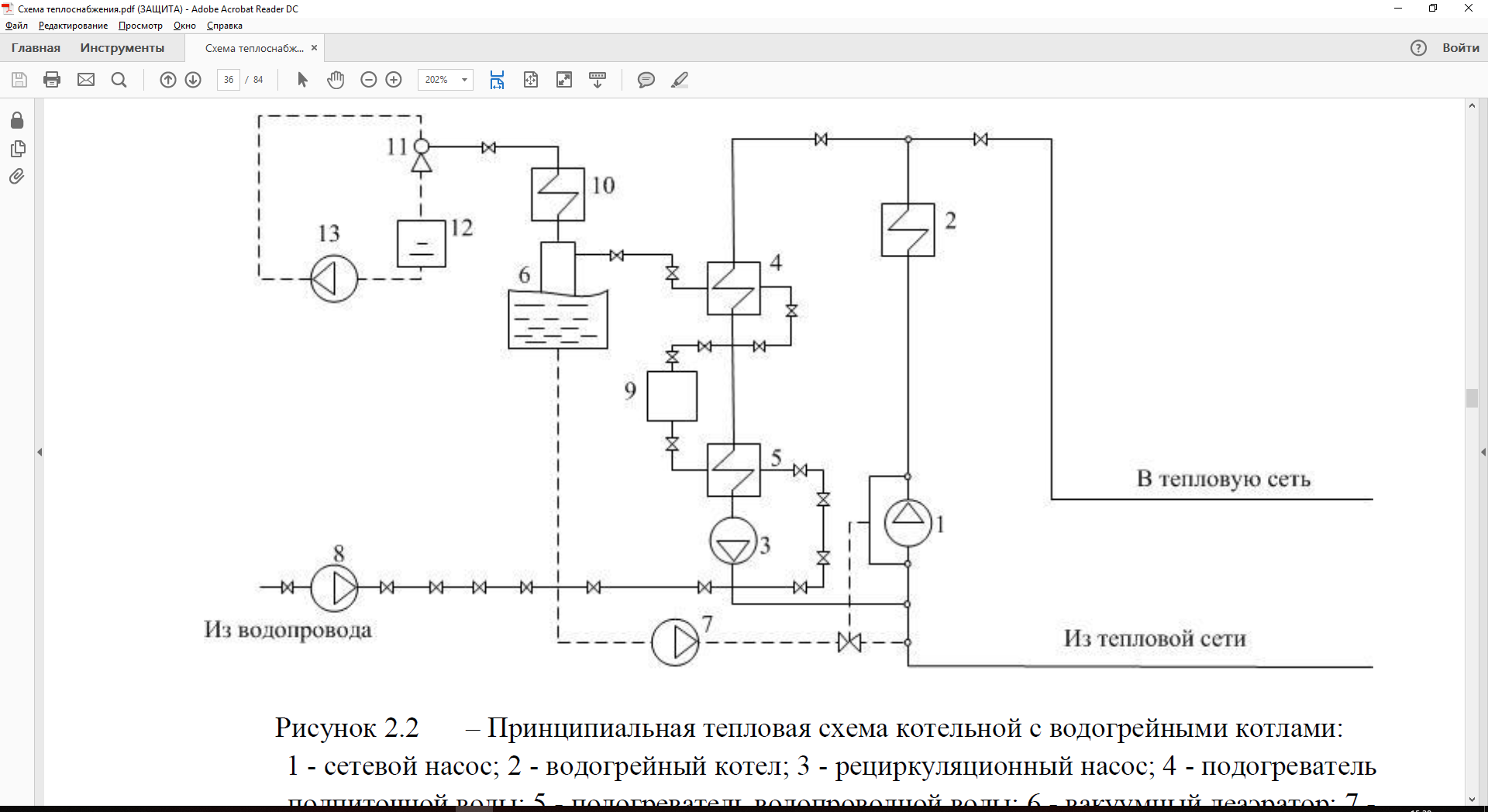 Тепловая схема котельной с водогрейными котлами:
1 – сетевой насос; 2 – водогрейный котел; 3 – рециркуляционный насос; 
4 – подогреватель подпиточной воды; 5 – подогреватель водопроводной воды; 
6 – вакуумный деаэратор; 7 – подпиточный насос и регулятор подпитки; 
8 – насос водопроводной воды; 9 – оборудование химводоподготовки; 10 – охладитель выпара; 
11 – вакуумный водоструйный эжектор; 12 – бак газоотделитель эжектора; 13 – эжекторный насос
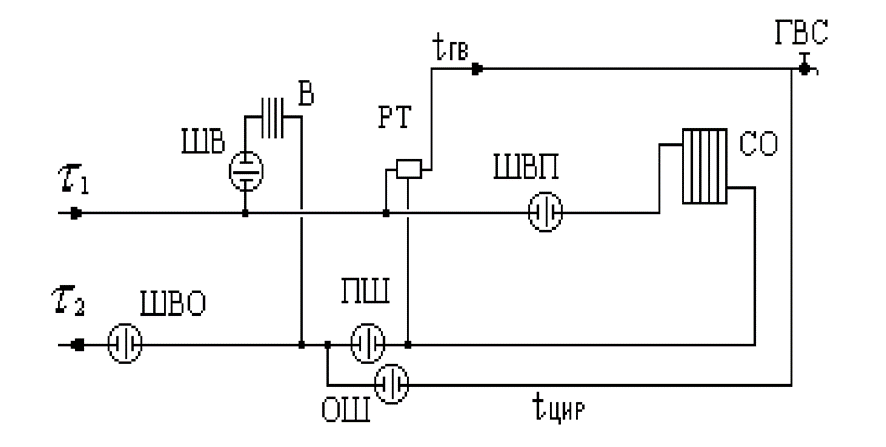 Принципиальная тепловая схема тепловых сетей с открытым водозабором на ГВС и непосредственным присоединением потребителейИсточники тепловой энергии Мокрушинского сельсовета не являются источниками комбинированной выработки тепловой и электрической энергии.Приведенная на рисунке 2.1 тепловая схема котельной является типовой для системы с водогрейными котлами. Принципиальная схема котельной должна находится у эксплуатанта котельной и не предоставлена для внесения в схему теплоснабжения.1.2.7 Способ регулирования отпуска тепловой энергии от источников тепловой энергии с 
обоснованием выбора графика изменения температур теплоносителя в зависимости 
от температуры наружного воздухаРегулирование отпуска тепловой энергии от котельной осуществляется качественным способом, при котором температура в подающем и обратном трубопроводах тепловой сети изменяется в соответствии с температурой наружного воздуха. Районные и групповые тепловые пункты (ЦТП) в системе теплоснабжения не используются.Циркуляция теплоносителя осуществляется сетевыми насосами. Подпитка теплоносителя осуществляется подпиточными насосами. Все насосы установлены в котельной. Тепловые сети функционируют без повысительных и понизительных насосных станций.Теплоносителем в системе отопления котельной «Центральная» является вода, расчетные параметры теплоносителя (при температуре наружного воздуха -40°С) 95/70°С, тепловые сети 2-х трубные.Температура наружного воздуха для начала и конца отопительного периода принимается равной среднесуточной температуре наружного воздуха по городу Канск (ближайший населенный пункт к Мокрушинскому сельсовету указанный в СП 131.13330.2018) -0,2°С, в соответствии с 
СП 131.13330.2018. Строительная климатология.Температура в отапливаемых зданиях установлена в соответствии СанПиН 2.2.4.548-96 и ГОСТ 30494-2011.Продолжительность отопительного сезона – 238 дней. Котельная эксплуатируется исключительно в отопительный период. В летний период котельная не эксплуатируется.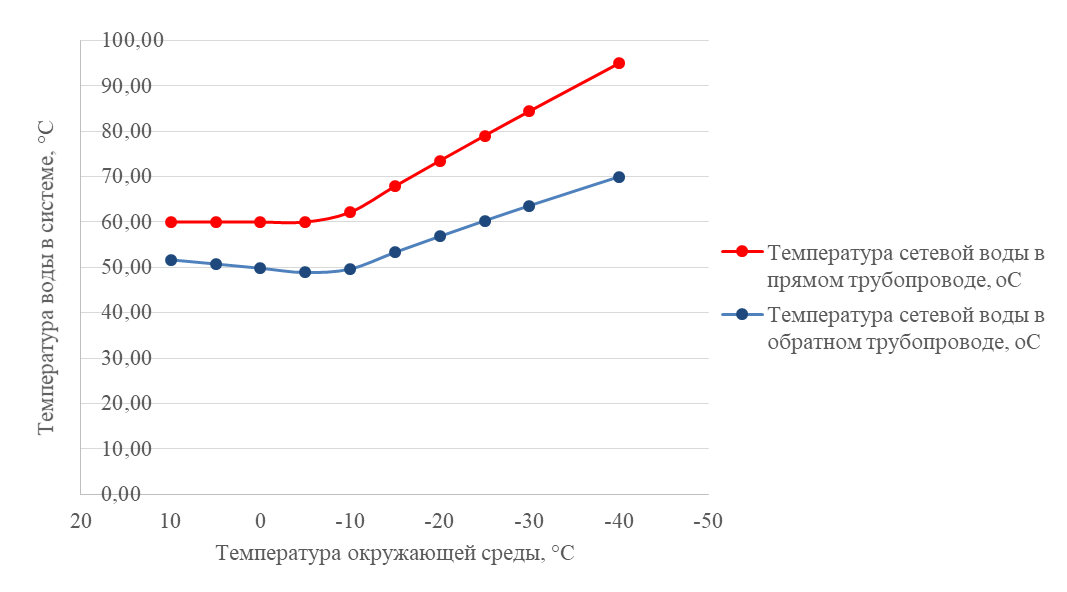 График изменения температур теплоносителя (температурный график 95/70°С)1.2.8 Среднегодовая загрузка оборудованияСреднегодовая загрузка оборудованияСледует отметить, что в таблице указана среднегодовая загрузка при полном использовании располагаемой мощности, т.е. при работе всех имеющихся на источнике котлоагрегатов в режиме номинальной тепло производительности. 1.2.9 Способы учета тепла, отпущенного в тепловые сетиУчет произведенного тепла ведется расчетным способом на основании расхода топлива. Данные по приборам учета тепловой энергии сведены в таблицу.Приборы учета тепла в котельнойМежповерочный интервал для существующих ПУ составляет 4 года.Коммерческий учет вырабатываемой тепловой энергии котельной не предусмотрен.1.2.10 Статистика отказов и восстановлений оборудования источников тепловой энергииСерьезных отказов оборудования источников тепловой энергии сотрудниками теплоснабжающей организации не зафиксировано. Перерывов в теплоснабжении в отопительный период из-за отказов оборудования не возникало (в соответствии с информацией об основных потребительских характеристиках регулируемых товаров и услуг регулируемых организаций и их соответствии государственным и иным утверждённым стандартам качества). 1.2.11 Предписания надзорных органов по запрещению дальнейшей эксплуатации 
источника тепловой энергииПредписания надзорных органов по запрещению дальнейшей эксплуатации источника тепловой энергии отсутствуют.1.2.12 Перечень источников тепловой энергии и (или) оборудования (турбоагрегатов), входящего в их состав (для источников тепловой энергии, функционирующих в режиме комбинированной 
выработки электрической и тепловой энергии), которые отнесены к объектам, электрическая мощность которых поставляется в вынужденном режиме в целях обеспечения надежного 
теплоснабжения потребителейНа территории Мокрушинского сельсовета нет источников тепловой энергии и (или) оборудования (турбоагрегатов), входящего в их состав которые отнесены к объектам, электрическая мощность которых поставляется в вынужденном режиме в целях обеспечения надежного теплоснабжения потребителей.Часть 3. Тепловые сети, сооружения на них и тепловые пункты1.3.1 Описание структуры тепловых сетей от каждого источника тепловой энергии, от
магистральных выводов до центральных тепловых пунктов (если таковые имеются) или до ввода
в жилой квартал или промышленный объект с выделением сетей горячего водоснабженияТепловые сети являются зоной действия теплоснабжающей организации ООО «Коммунальщик Канского района». На основании паспорта тепловой сети котельной «Центральная», протяженность трубопроводов в двухтрубном исчислении составляет 2 673 погонных метра. Фактическая протяженность тепловых сетей котельной «Центральная» с учетом отводов к потребителям составляет 2 673 погонных метра. Система теплоснабжения двухтрубная. Тип системы теплоснабжения – открытый. Присоединение отопительных приборов потребителей к тепловым сетям осуществлено по зависимой схеме. В качестве теплоносителя используется вода.1.3.2 Электронные и (или) бумажные карты (схемы) тепловых сетей в зонах действия 
источников тепловой энергииСхемы тепловых сетей в зонах действия источников тепловой энергии приведены в приложении.1.3.3 Параметры тепловых сетей, включая год начала эксплуатации, тип изоляции, тип
компенсирующих устройств, тип прокладки, краткую характеристику грунтов в местах
прокладки с выделением наименее надежных участков, определением их материальной
характеристики и подключенной тепловой нагрузкиОт котельной села Мокруша сети проложены частично подземно бесканально, частично воздушно на железобетонных опорах. Компенсация температурных расширений трубопроводов осуществляется за счет П-образных компенсаторов, а также поворотов трассы. В качестве тепловой изоляции трубопроводов тепловой сети в основном используются минеральная вата. В качестве гидроизоляции используется рубероид, бикрос и битум. Степень надёжности участков зависит от года начала эксплуатации трубопровода и применяемых строительных конструкций.Параметры тепловой сети котельной Мокрушинского сельсовета1.3.4 Описание типов и количества секционирующей и регулирующей арматуры на 
тепловых сетяхНа трубопроводах, проложенных как надземным, так и подземным способом установлена необходимая стальная и чугунная запорная арматура для секционирования тепловых сетей на участки, дренирования сетевой воды, выпуска воздуха из трубопроводов, а также на вводе/выводе тепловых узлов и на трубопроводах ответвлений к потребителям тепловой энергии.Запорная арматура в основном установлена в тепловых камерах, за исключением дренажей и воздушников. Кроме этого есть переходные камеры для перехода трубопроводов из подземной прокладки в надземную. В качестве запорной арматуры используются чугунные задвижки с ручным приводом. Электроприводы на запорно-регулирующей арматуре не установлены.1.3.5 Описание типов и строительных особенностей тепловых камер и павильоновТепловые павильоны систем теплоснабжения на территории Мокрушинского сельсовета отсутствуют. Тепловые камеры в селе Мокруша выполнены из железобетонных колец с утеплением минеральной ватой, выполнена гидроизоляция имеется дренажный колодец.1.3.6 Описание графиков регулирования отпуска тепла в тепловые сети с анализом их 
обоснованностиСпособ регулирования отпуска тепла в тепловые сети по месту его осуществления является центральным, т.е. только на источнике тепла.Регулирование отпуска тепловой энергии в тепловые сети осуществляется качественным способом, при котором температура в подающем и обратном трубопроводах тепловой сети изменяется в соответствии с температурой наружного воздуха.Теплоносителем в системе отопления котельной «Центральная» является вода, расчетные параметры теплоносителя (при температуре наружного воздуха -40°С) 95/70°С, тепловые сети 2-х трубные.Температура наружного воздуха для начала и конца отопительного периода принимается равной среднесуточной температуре наружного воздуха по городу Канск (ближайший населенный пункт к Мокрушинскому сельсовету указанный в СП 131.13330.2018) -0,2°С, в соответствии с 
СП 131.13330.2018. Строительная климатология.Температура в отапливаемых зданиях установлена в соответствии СанПиН 2.2.4.548-96 и ГОСТ 30494-2011.Продолжительность отопительного сезона – 238 дней.График изменения температур теплоносителя1.3.7 Фактические температурные режимы отпуска тепла в тепловые сети и их 
соответствие утвержденным графикам регулирования отпуска тепла в тепловые сетиФактический отпуск тепла в котельной осуществляется строго в соответствии с утвержденным температурным графиком.1.3.8 Гидравлические режимы тепловых сетей и пьезометрические графикиСуществующие гидравлические режимы тепловых сетей Мокрушинского сельсовета и пьезометрические графики обеспечиваются оборудованием источника тепловой энергии с учетом рельефа местности и в соответствии с нормативными показателями.Для магистральных водяных тепловых сетей Мокрушинского сельсовета предусмотрен расчетный гидравлический режим – по расчетным расходам сетевой воды в отопительный период.Основные требования к режиму давлений водяных тепловых сетей из условия надёжности работы системы теплоснабжения сводятся к следующему:непревышение допустимых давлений в оборудовании источника, тепловой сети и абонентских установок.Для подающей линии допустимое избыточное давление в стальных трубопроводах и арматуре тепловых сетей зависит от применяемого сортамента труб, оборудования источника теплоты и в большинстве случаев составляет 1,6-2,5 МПа. Для обратной линии максимальный напор из условия прочности отопительных установок и арматуры при зависимой схеме присоединения для чугунных радиаторов составляет 0,6 МПа, при независимой схеме присоединения для водо-водяных подогревателей 1 МПа.обеспечение избыточного давления во всех элементах системы теплоснабжения для предупреждения кавитации насосов и защиты системы теплоснабжения от подсоса воздуха. Невыполнение этого требования приводит к коррозии оборудования и нарушению циркуляции воды. В качестве минимального значения избыточного давления для обратной линии принимают 0,05 МПа.обеспечение невскипания сетевой воды при гидродинамическом режиме работы системы теплоснабжения, т.е. при циркуляции воды в системе. В качестве минимального значения избыточного давления для подающей линии принимают давление из условия невскипания воды на тех участках системы теплоснабжения, где температура воды превышает 1000С. Температура насыщения водяного пара при давлении 0,1 МПа равна 1000С.Желательно, чтобы при зависимой схеме присоединения линия действительных полных гидродинамических напоров в подающем трубопроводе не пересекала линию статического напора. Тогда в узлах присоединения отопительных установок к тепловой сети не требуется сооружать повысительные насосные станции, что упрощает систему теплоснабжения и повышает надёжность её работы. Располагаемый напор, т.е. разность напоров в подающей и обратной линиях сети на котельной был равен или даже несколько превышал максимальные потери напора в абонентских установках и в тепловой сети. Рекомендуемое значение для принятой схемы присоединения систем отопления и вентиляции (зависимая без смешения) равно 5 м.в.ст. В противном случае приходится устанавливать в тепловых пунктах насосные установки, что усложняет эксплуатацию и снижает надёжность системы теплоснабжения.1.3.9 Статистика отказов тепловых сетей (аварий, инцидентов) за последние 5 летОтказов магистральных и распределительных трубопроводов тепловых сетей и оборудования источников тепловой энергии, повлекших к снижению температуры внутри отапливаемых помещений ниже минимально допустимого значения за последние 5 лет не выявлено.Информация об отказах тепловых сетей за последние 5 лет1.3.10 Статистика восстановлений (аварийно-восстановительных ремонтов) тепловых сетей и среднее время, затраченное на восстановление работоспособности тепловых сетей, за 
последние 5 летАварий за прошедшие 5 лет не наблюдалось, инциденты устранялись в течение 2-3 часов.1.3.11 Описание процедур диагностики состояния тепловых сетей и планирования капитальных (текущих) ремонтовС целью диагностики состояния тепловых сетей проводятся гидравлические и температурные испытания теплотрасс, а также на тепловые потери.Гидравлическое испытание тепловых сетей производят дважды: сначала проверяют прочность и плотность теплопровода без оборудования и арматуры, после весь теплопровод, который готов к эксплуатации, с установленными грязевиками, задвижками, компенсаторами и остальным оборудованием. Повторная проверка нужна потому, что при смонтированном оборудовании и арматуре тяжелее проверить плотность и прочность сварных швов.В случаях, когда при испытании теплопроводов без оборудования и арматуры имеет место падение давления по приборам, значит, имеющиеся сварные швы неплотные (естественно, если в самих трубах нет свищей, трещин и пр.). Падение давления при испытании трубопроводов с установленным оборудованием и арматурой, возможно, свидетельствует, что помимо стыков выполнены с дефектами еще сальниковые уплотнения или фланцевые соединения.При предварительном испытании проверяется на плотность и прочность не только сварные швы, но и стенки трубопроводов, т.к. бывает, что трубы имеют трещины, свищи и прочие заводские дефекты. Испытания смонтированного трубопровода должны выполняться до монтажа теплоизоляции. Помимо этого, трубопровод не должен быть засыпан или закрыт инженерными конструкциями. Когда трубопровод сварен из бесшовных цельнотянутых труб, он может предъявляться к испытанию уже изолированным, но только с открытыми сварными стыками.При окончательном испытании подлежат проверке места соединения отдельных участков (в случаях испытания теплопровода частями), сварные швы грязевиков и сальниковых компенсаторов, корпуса оборудования, фланцевые соединения. Во время проверки сальники должны быть уплотнены, а секционные задвижки полностью открыты.При гидравлическом испытании тепловых сетей последовательность проведения работ такая:проводят очистку теплопроводов;устанавливают манометры, заглушки и краны;подключают воду и гидравлический пресс;заполняют трубопроводы водой до необходимого давления;проводят осмотр теплопроводов и помечают места, где обнаружены дефекты;устраняют дефекты;производят второе испытание;отключают от водопровода и производят спуск воды из труб;снимают манометры и заглушки.Для заполнения трубопроводов водой и хорошего удаления из труб воздуха водопровод присоединяют к нижней части теплопровода. Возле каждого воздушного крана необходимо выставить дежурного. Сначала через воздушники поступает только воздух, потом воздушно-водяная смесь и, наконец, только вода. По достижении выхода только воды кран перекрывается. Далее кран еще два-три раза периодически открывают для полного выпуска оставшейся части воздуха с верхних точек. Перед началом наполнения тепловой сети все воздушники необходимо открыть, а дренажи закрыть.Испытание проводят давлением, равном рабочему с коэффициентом 1,25. Под рабочим понимают максимальное давление, которое может возникнуть на данном участке в процессе эксплуатации.При случаях испытания теплопровода без оборудования и арматуры давление поднимают до расчетного и выдерживают его на протяжении 10 мин, контролируя при этом падение давления, после снижают его до рабочего, проводят осмотр сварных соединений и обстукивают стыки. Испытания считают удовлетворительными, если отсутствует падение давления, нет течи и потения стыков.Испытания с установленным оборудованием и арматурой проводят с выдержкой в течение 15 мин, проводят осмотр фланцевых и сварных соединений, арматуры и оборудования, сальниковых уплотнений, после давление снижают до рабочего. Испытания считают удовлетворительными, если в течение 2 ч падение давления не превышает 10%. Испытательное давление проверяет не только герметичность, но и прочность оборудования и трубопровода.После испытания воду необходимо удалять из труб полностью. Как правило, вода для испытаний не проходит специальную подготовку и может снизить качество сетевой воды и быть причиной коррозии внутренних поверхностей труб.Температурные испытания тепловых сетей на максимальную температуру теплоносителя, находящихся в эксплуатации длительное время и имеющих ненадежные участки проводиться после ремонта и предварительного испытания этих сетей на прочность и плотность, но не позднее чем за 3 недели до начала отопительного периода.Температурным испытаниям подвергаться вся сеть от источника тепловой энергии до индивидуальных тепловых пунктов потребителей. Температурные испытания проводятся при устойчивых суточных плюсовых температурах наружного воздуха.Началу испытания тепловой сети на максимальную температуру теплоносителя должен предшествовать, прогрев тепловой сети при температуре воды в подающем трубопроводе 100 °С. Продолжительность прогрева составляет порядка двух часов.Перед началом испытания производится расстановка персонала в пунктах наблюдения и по трассе тепловой сети.В предусмотренный программой срок на источнике тепловой энергии начинается постепенное повышение температуры воды до установленного максимального значения при строгом контроле за давлением в обратном коллекторе сетевой воды на источнике тепловой энергии и величиной подпитки (дренажа).Заданная максимальная температура теплоносителя поддерживается постоянной в течение установленного программой времени (не менее 2 ч), а затем плавно понижается до 70-80°С.Скорость повышения и понижения температуры воды в подающем трубопроводе выбирается такой, чтобы в течение всего периода испытания соблюдалось заданное давление в обратном коллекторе сетевой воды на источнике тепловой энергии. Поддержание давления в обратном коллекторе сетевой воды на источнике тепловой энергии при повышении температуры первоначально должно проводиться путем регулирования величины подпитки, а после полного прекращения подпитки в связи с увеличением объема сетевой воды при нагреве путем дренирования воды из обратного коллектора.С момента начала прогрева тепловой сети и до окончания испытания во всех пунктах наблюдения непрерывно (с интервалом 10 мин) ведутся измерения температур и давлений сетевой воды с записью в журналы.Руководитель испытания по данным, поступающим из пунктов наблюдения, следит за повышением температуры сетевой воды на источнике тепловой энергии и в тепловой сети и прохождением температурной волны по участкам тепловой сети.Для своевременного выявления повреждений, которые могут возникнуть в тепловой сети при испытании, особое внимание должно уделяться режимам подпитки и дренирования, которые связаны с увеличением объема сетевой воды при ее нагреве. Поскольку расходы подпиточной и дренируемой воды в процессе испытания значительно изменяются, это затрудняет определение по ним момента появления неплотностей в тепловой сети. Поэтому в период неустановившегося режима необходимо анализировать причины каждого резкого увеличения расхода подпиточной воды и уменьшения расхода дренируемой воды.Нарушение плотности тепловой сети при испытании может быть выявлено с наибольшей достоверностью в период установившейся максимальной температуры сетевой воды. Резкое отклонение величины подпитки от начальной в этот период свидетельствует о появлении неплотности в тепловой сети и необходимости принятия срочных мер по ликвидации повреждения.Специально выделенный персонал во время испытания должен объезжать и осматривать трассу тепловой сети и о выявленных повреждениях (появление парения, воды на трассе сети и др.) немедленно сообщать руководителю испытания. При обнаружении повреждений, которые могут привести к серьезным последствиям, испытание должно быть приостановлено до устранения этих повреждений.Системы теплопотребления, температура воды в которых при испытании превысила допустимые значения 95°С должны быть немедленно отключены.Измерения температуры и давления воды в пунктах наблюдения заканчиваются после прохождения в данном месте температурной волны и понижения температуры сетевой воды в подающем трубопроводе до 100°С.Испытание считается законченным после понижения температуры воды в подающем трубопроводе тепловой сети до 70-80°С.Испытания по определению тепловых потерь в тепловых сетях проводятся один раз в пять лет с целью разработки энергетических характеристик и нормирования эксплуатационных тепловых потерь, а также оценки технического состояния тепловых сетей.Осуществление разработанных гидравлических и температурных режимов испытаний производится в следующем порядке:включаются расходомеры на линиях сетевой и подпиточной воды и устанавливаются термометры на циркуляционной перемычке конечного участка кольца, на выходе трубопроводов из теплоподготовительной установки и на входе в нее;устанавливается определенный расчетом расход воды по циркуляционному кольцу, который поддерживается постоянным в течение всего периода испытаний;устанавливается давление в обратной линии испытываемого кольца на входе ее в теплоподготовительную установку;устанавливается температура воды в подающей линии испытываемого кольца на выходе из теплоподготовительной установки.Отклонение расхода сетевой воды в циркуляционном кольце не должно превышать ±2 % расчетного значения.Температура воды в подающей линии должна поддерживаться постоянной с точностью ±0,5°С.Определение тепловых потерь при подземной прокладке сетей производится при установившемся тепловом состоянии, что достигается путем стабилизации температурного поля в окружающем теплопроводы грунте, при заданном режиме испытаний.Показателем достижения установившегося теплового состояния грунта на испытываемом кольце является постоянство температуры воды в обратной линии кольца на входе в теплоподготовительную установку в течение 4 ч.Во время прогрева грунта измеряются расходы циркулирующей и подпиточной воды, температура сетевой воды на входе в теплоподготовительную установку и выходе из нее и на перемычке конечного участка испытываемого кольца. Результаты измерений фиксируются одновременно через каждые 30 мин.Продолжительность периода достижения установившегося теплового состояния кольца существенно сокращается, если перед испытанием горячее водоснабжение присоединенных к испытываемой магистрали потребителей осуществлялось при температуре воды в подающей линии, близкой к температуре испытаний.Начиная с момента достижения установившегося теплового состояния во всех намеченных точках наблюдения устанавливаются термометры и измеряется температура воды. Запись показаний термометров и расходомеров ведется одновременно с интервалом 10 мин. Продолжительность основного режима испытаний должна составлять не менее 8 часов.На заключительном этапе испытаний методом "температурной волны" уточняется время – «продолжительность достижения установившегося теплового состояния испытываемого кольца». На этом этапе температура воды в подающей линии за 20-40 мин повышается на 10-20С по сравнению со значением температуры испытания и поддерживается постоянной на этом уровне в течение 1 ч. Затем с той же скоростью температура воды понижается до значения температуры испытания, которое и поддерживается до конца испытаний.Расход воды при режиме "температурной волны" остается неизменным. Прохождение "температурной волны" по испытываемому кольцу фиксируется с интервалом 10 мин во всех точках наблюдения, что дает возможность определить фактическую продолжительность пробега частиц воды, но каждому участку испытываемого кольца.Испытания считаются законченными после того, как "температурная волна" будет отмечена в обратной линии кольца на входе в теплоподготовительную установку.Суммарная продолжительность основного режима испытаний и периода пробега "температурной волны" составляет удвоенное время продолжительности достижения установившегося теплового состояния испытываемого кольца плюс 10-12 ч.В результате испытаний определяются тепловые потери для каждого из участков испытываемого кольца отдельно по подающей и обратной линиям.1.3.12 Описание периодичности и соответствия техническим регламентам и иным 
обязательным требованиям процедур летних ремонтов с параметрами и методами испытаний (гидравлических, температурных, на тепловые потери) тепловых сетейПод термином «летний ремонт» имеется в виду планово-предупредительный ремонт, проводимый в межотопительный период. В отношении периодичности проведения так называемых летних ремонтов, а также параметров и методов испытаний тепловых сетей требуется следующее:Техническое освидетельствование тепловых сетей должно производиться не реже 1 раза в 5 лет в соответствии с п.2.5 МДК 4-02.2001 «Типовая инструкция по технической эксплуатации тепловых сетей систем коммунального теплоснабжения».Оборудование тепловых сетей в том числе тепловые пункты и системы теплопотребления до проведения пуска после летних ремонтов должно быть подвергнуто гидравлическому испытанию на прочность и плотность, а именно: элеваторные узлы, калориферы и водоподогреватели отопления давлением 1,25 рабочего, но не ниже 1 МПа (10 кгс/см2), системы отопления с чугунными отопительными приборами давлением 1,25 рабочего, но не ниже 0,6 МПа (6 кгс/см2), а системы панельного отопления давлением 1 МПа (10 кгс/см2) (п.5.28 МДК 4-02.2001).Испытанию на максимальную температуру теплоносителя должны подвергаться все тепловые сети от источника тепловой энергии до тепловых пунктов систем теплопотребления, данное испытание следует проводить, как правило, непосредственно перед окончанием отопительного сезона при устойчивых суточных плюсовых температурах наружного воздуха в соответствии с п.1.3, 1.4 РД 153-34.1-20.329-2001 «Методические указания по испытанию водяных тепловых сетей на максимальную температуру теплоносителя».1.3.13 Описание нормативов технологических потерь при передаче тепловой энергии (мощности), теплоносителя, включаемых в расчет отпущенных тепловой энергии (мощности) и 
теплоносителяРасчет нормативов технологических потерь при передаче тепловой энергии выполнен в соответствии с Инструкцией по организации в Минэнерго России работ по расчету и обоснованию нормативов технологических потерь при передаче тепловой энергии, утвержденной приказом Минэнерго России от 30 декабря 2008 года №325, информационным письмом от 28 декабря 2009 года «О повышении качества подготовки расчетов и обоснования нормативов технологических потерь при передаче тепловой энергии».К нормативным технологическим потерям, при передаче тепловой энергии, относятся потери и затраты энергетических ресурсов, обусловленные техническим состоянием теплопроводов и оборудования, техническими решениями по надежному обеспечению потребителей тепловой энергией и созданию безопасных условий эксплуатации тепловых сетей, а именно:потери и затраты теплоносителя (пар, конденсат, вода);потери тепловой энергии при теплопередаче через теплоизоляционные конструкции теплопроводов;затраты электрической энергии на передачу тепловой энергии.К нормируемым технологическим потерям теплоносителя относятся:технически неизбежные в процессе передачи и распределения тепловой энергии потери теплоносителя с его утечкой через неплотности в арматуре и трубопроводах тепловых сетей в пределах, установленных правилами технической эксплуатации электрических станций и сетей, а также правилами технической эксплуатации тепловых энергоустановок;затраты теплоносителя, обусловленные вводом в эксплуатацию трубопроводов тепловых сетей, как новых, так и после плановых ремонтов или реконструкции, принимаемые в размере 1,5-кратной емкости соответствующих трубопроводов;затраты теплоносителя при проведении плановых эксплуатационных испытаний тепловых сетей и других регламентных работ, включающие в себя потери теплоносителя при выполнении подготовительных работ, отключении участков трубопроводов, их опорожнении и последующем заполнении.Потери теплоносителя при авариях и других нарушениях нормального эксплуатационного режима, а также сверхнормативные потери в нормируемую утечку не включаются.Определение нормативных значений часовых потерь тепловой энергии производится в следующем порядке:для всех участков тепловых сетей, на основании сведений о конструктивных особенностях теплопроводов (тип прокладки, год проектирования, наружный диаметр трубопроводов, длина участка) и норм тепловых потерь (теплового потока), с пересчетом табличных значений удельных норм на среднегодовые (среднесезонные) условия эксплуатации, определяются значения часовых тепловых потерь теплопередачей через теплоизоляционные конструкции трубопроводов, эксплуатируемых теплосетевой организацией;для участков тепловой сети, характерных для нее по типам прокладки и видам изоляционной конструкции, и подвергавшимся испытаниям на тепловые потери, в качестве нормативных принимаются полученные при испытаниях значения фактических часовых тепловых потерь, пересчитанные на среднегодовые условия эксплуатации тепловой сети;для участков тепловой сети, аналогичных подвергавшимся тепловым испытаниям по типам прокладки, видам теплоизоляционных конструкций и условиям эксплуатации, в качестве нормативных принимаются значения часовых тепловых потерь, определенные по соответствующим нормам тепловых потерь (теплового потока) с введением поправочных коэффициентов, определенных по результатам испытаний;для участков тепловой сети, не имеющих аналогов среди участков, подвергавшихся тепловым испытаниям, а также вводимых в эксплуатацию после монтажа, реконструкции или капитального ремонта с изменением типа или конструкции прокладки и изоляционной конструкции трубопроводов, в качестве нормативных принимаются значения часовых тепловых потерь, определенные теплотехническим расчетом.К нормативным затратам электрической энергии на передачу тепловой энергии относят расходы электроэнергии на работу оборудования, расположенного на тепловых сетях (насосные станции, ЦТП) и обеспечивающего передачу тепловой энергии с учётом соблюдения нормативной температуры сетевой воды в подающем трубопроводе и нормативной разности давлений сетевой воды в подающем и обратном трубопроводах. 1.3.14 Оценка тепловых потерь в тепловых сетях за последние 3 года при отсутствии приборов учета тепловой энергииРасчет величины тепловых потерь в тепловых сетях выполнен в соответствии «Инструкцией по организации в Минэнерго России работы по расчету и обоснованию нормативов технологических потерь при передаче тепловой энергии», утвержденной приказом Минэнерго России от 30 декабря 2008 года №325.Данные по тепловым потерям в тепловых сетяхФактическую величину тепловых потерь определить невозможно по причине отсутствия приборов учёта в тепловых пунктах потребителей.1.3.15 Предписания надзорных органов по запрещению дальнейшей эксплуатации участков 
тепловой сети и результаты их исполненияПредписаний надзорных органов по запрещению дальнейшей эксплуатации участков тепловой сети за последние 3 года не имеется.1.3.16 Описание типов присоединений теплопотребляющих установок потребителей к тепловым сетям с выделением наиболее распространенных, определяющих выбор и обоснование графика 
регулирования отпуска тепловой энергии потребителямСистемы отопления и вентиляции подключаемых зданий, зависимые с непосредственным (без смешения) присоединением теплопотребляющих установок к тепловым сетям. Система теплоснабжения по типу относится к открытой. В качестве отопительных приборов используются чугунные и биметаллические секционные радиаторы. В тепловых узлах присоединение систем отопления и вентиляции осуществляется через дроссельные шайбы, автоматическое регулирование параметров теплоносителя и гидравлическая балансировка системы отопления отсутствует, что приводит к перетопам в переходные периоды отопительного сезона и разбалансировке системы теплоснабжения потребителей и внутридомовых систем отопления абонентов.1.3.17 Сведения о наличии коммерческого приборного учета тепловой энергии, отпущенной из тепловых сетей потребителям, и анализ планов по установке приборов учета тепловой энергии и теплоносителяСведения о наличии общедомовых приборов учёта тепловой энергии для жилых домов представлены в таблице.Сведения о наличии общедомовых приборов учёта тепловой энергии для жилых домовБюджетные учреждения на территории Мокрушинского сельсовета не оснащены ПУ тепловой энергии, что не соответствует требованиям ФЗ №261.Осуществляется технический учет выработанной тепловой энергии с помощью вычислителей установленных в котельной.1.3.18 Анализ работы диспетчерских служб теплоснабжающих (теплосетевых) организаций и используемых средств автоматизации, телемеханизации и связиРежим работы тепловых сетей и взаимодействие с источником теплоснабжения ведет дежурно-диспетчерская служба. Взаимодействие операторов котельных с диспетчерской службой организовано посредством телефонной связи. Контроль работы котельных и тепловых сетей осуществляет дежурная бригада. Средства автоматизации системы диспетчерского контроля отсутствуют. Автоматизация осуществляется в части регулирования температуры на подающем трубопроводе в зависимости от температуры окружающей среды.1.3.19 Уровень автоматизации и обслуживания центральных тепловых пунктов, 
насосных станцийСистемы централизованного теплоснабжения Мокрушинского сельсовета функционируют без повысительных и понизительных насосных станций. Районные и групповые тепловые пункты (ЦТП) в системах теплоснабжения не используются.1.3.20 Сведения о наличии защиты тепловых сетей от превышения давленияЗащиты тепловых сетей от превышения давления автоматическая с применением линий перепуска.1.3.21 Перечень выявленных бесхозяйных тепловых сетей и обоснование выбора организации, уполномоченной на их эксплуатациюБесхозяйных тепловых сетей на территории Мокрушинского сельсовета не выявлено. Ответственными организациями за сети теплоснабжения Мокрушинского сельсовета является ООО «Коммунальщик Канского района».Часть 4. Зоны действия источников тепловой энергииКотельная обеспечивают теплоснабжением административно-общественные и одноквартирные здания Мокрушинского сельсовета. Зона действия котельной «Центральная» распространяется на центральную часть села. Зона действия источника составляет  0,134 км2.В зону эксплуатационной ответственности теплоснабжающей организации входят источники тепловой энергии и тепловые сети от источника до вводов в здания потребителей.Часть 5. Тепловые нагрузки потребителей тепловой энергии, групп потребителей 
тепловой энергии 1.5.1. Значение спроса на тепловую мощность в расчетных элементах 
территориального деления, в том числе значений тепловых нагрузок потребителей тепловой энергии, групп потребителей тепловой энергии
Расчетными элементами территориального деления, неизменяемыми в границах на весь срок проектирования, являются кадастровые кварталы, в границах которых расположены зоны действия муниципальной котельной Мокрушинского сельсовета. Значения потребления тепловой энергии (мощности) при расчетных температурах наружного воздуха в соответствии с требованиями строительной климатологии приведены в таблице.Значения потребления тепловой энергии (мощности) при расчетных температурах наружного воздуха в расчетных элементах территориального деления1.5.2 Описание значений расчетных тепловых нагрузок на коллекторах 
источников тепловой энергии
С коллекторов источников тепловой энергии Мокрушинского сельсовета отпускается тепловая энергия достаточная, для покрытия требуемого спроса в тепловой энергии у потребителей, с учетом потерь тепловой энергии, при передаче через тепловые сети.1.5.3. Случаи (условия) применения отопления жилых помещений в многоквартирных домах с 
использованием индивидуальных квартирных источников тепловой энергииВ соответствии с требованиями п. 15 статьи 14 ФЗ №190 «О теплоснабжении» запрещается переход на отопление жилых помещений в многоквартирных домах с использованием индивидуальных квартирных источников тепловой энергии, при наличии осуществленного в надлежащем порядке подключения к системам теплоснабжения многоквартирных домов, за исключением случаев, определенных схемой теплоснабжения.Использование автономных источников теплоснабжения целесообразно в случаях:значительной удаленности от существующих и перспективных тепловых сетей;малой подключаемой нагрузки (менее 0,01 Гкал/час);использование тепловой энергии в технологических целях;отсутствие резервов тепловой мощности в границах застройки на данный момент и в рассматриваемой перспективе.Индивидуальное поквартирное отопление в многоквартирных жилых домах на перспективу не планируется.1.5.4. Описание величины потребления тепловой энергии в расчетных элементах 
территориального деления за отопительный период и за год в целом
Значения потребления тепловой энергии (мощности) при расчетных температурах наружного воздуха в зонах действия источника тепловой энергии приведены в таблице.Значения потребления тепловой энергии в расчетных элементах территориального деления за отопительный период и за год1.5.5 Описание существующих нормативов потребления тепловой энергии для населения на 
отопление и горячее водоснабжениеНормативы потребления тепловой энергии для населения Красноярского края на отопление приведены в таблице.Нормативы потребления тепловой энергии для населения Красноярского края на отопление1.5.6 Описание сравнения величины договорной и расчетной тепловой нагрузки по зоне действия каждого источника тепловой энергии
Значения потребления тепловой энергии (мощности) при расчетных температурах наружного воздуха в зонах действия источника тепловой энергии приведены в таблице.Значения потребления тепловой энергии (мощности) при расчетных температурах наружного воздуха в зонах действия источника тепловой энергииЧасть 6. Балансы тепловой мощности и тепловой нагрузки 1.6.1. Балансы установленной, располагаемой тепловой мощности и тепловой мощности нетто, потерь тепловой мощности в тепловых сетях и расчетной тепловой нагрузки по каждому 
источнику тепловой энергии, а в ценовых зонах теплоснабжения - 
по каждой системе теплоснабжения
Баланс тепловых мощностей и их потерь в тепловых сетях по каждому источнику тепловой энергии представлен в таблице.Балансы тепловой мощности и тепловых нагрузок котельной1.6.2. Описание резервов и дефицитов тепловой мощности нетто по каждому источнику 
тепловой энергии, а в ценовых зонах теплоснабжения - по каждой системе теплоснабжения
Дефицитов тепловой мощности котельной Мокрушинского сельсовета не выявлено.Балансы тепловой мощности и тепловых нагрузок котельной1.6.3. Гидравлические режимы, обеспечивающие передачу тепловой энергии от источника 
тепловой энергии до самого удаленного потребителя и характеризующих существующие 
возможности (резервы и дефициты по пропускной способности) передачи тепловой энергии от источника к потребителюРасчетные гидравлические режимы, обеспечивающие передачу тепловой энергии от источника тепловой энергии до самого удаленного потребителя.Данные режимы обеспечивают резерв разницы давлений между подающим и обратным трубопроводом на самом удаленном потребителе.Система теплоснабжения Мокрушинского сельсовета обеспечивается достаточный напор для подключения наиболее удаленных абонентов по принятой схеме (зависимая без смешения). 1.6.4. Причины возникновения дефицитов тепловой мощности и последствий влияния дефицитов на качество теплоснабженияДефицита тепловой мощности нетто источников тепловой энергии нет, соответственно влияния на качество теплоснабжения нет.1.6.5. Резервы тепловой мощности нетто источников тепловой энергии и возможностей 
расширения технологических зон действия источников с резервами тепловой мощности нетто в зоны действия с дефицитом тепловой мощностиВ настоящее время наблюдается резерв тепловой мощности нетто. Расширение технологических зон действия источника возможно за счет действующего источника тепловой мощности, который в соответствии с СП 89.13330.2016 обеспечивает 87% резервирование (при Тнар=-300С) от расчетной нагрузки систем отопления всех потребителей второй и третей категории.Часть 7. Балансы теплоносителя1.7.1 Утвержденные балансы производительности водоподготовительных установок 
теплоносителя для тепловых сетей и максимальное потребление теплоносителя в 
теплоиспользующих установках потребителей в перспективных зонах действия систем 
теплоснабжения и источников тепловой энергии, в том числе работающих на единую 
тепловую сетьВсе тепловые сети Мокрушинского сельсовета – водяные, открытые. Источником воды для тепловых сетей является вода, поставляемая из существующего водопровода.Согласно СП 124.13330.2012 «Тепловые сети», качество исходной воды для систем теплоснабжения должно отвечать требованиям СанПиН 2.1.4.1074 и правилам технической эксплуатации электрических станций и сетей Минэнерго России.Для восполнения потерь теплосетевой воды в котельной Мокрушинского сельсовета, соответствующей нормам ПТЭТЭ, на котельной установлены водоподготовительные установки по обработке подпиточной воды. Обработка воды методом Na-катионирования (ионообмена) заключается в фильтровании ее через слой катионита. При этом накипеобразующие катионы кальция и магния, определяющие жесткость воды, обмениваются на катионы натрия, обеспечивая работу котельного оборудования без повреждений вследствие отложений накипи и шлама.Балансы производительности водоподготовительных установок теплоносителя для тепловых сетей и максимальное потребление теплоносителя в теплоиспользующих установках потребителей в зоне действия котельной и тепловых сетей Мокрушинского сельсовета1.7.2 Утвержденные балансы производительности водоподготовительных установок
теплоносителя для тепловых сетей и максимальное потребление теплоносителя в аварийных
режимах систем теплоснабженияБалансы производительности водоподготовительных установок теплоносителя для тепловых сетей и максимальное потребление теплоносителя в аварийных режимах систем теплоснабженияБаланс производительности водоподготовительных установок (ВПУ) теплоносителя для тепловых сетей и максимального потребления теплоносителя в аварийных режимах не утверждён.Часть 8. Топливные балансы источников тепловой энергии и система обеспечения 
топливом1.8.1 Описание видов и количества используемого основного топлива для каждого источника 
тепловой энергииОсновным видом топлива для котельной «Центральная» Мокрушинского сельсовета является уголь. Источники тепловой энергии работающих на альтернативном топливе отсутствуют. В качестве резервного и аварийного также используется уголь.На расчетный период виды топлива остаются неизменными.Для каждого котлоагрегата утверждена собственная режимная карта при сжигании топлива.Динамика потребления котельно-печного топлива источниками тепловой энергии предоставлена в таблице.Динамика потребления котельно-печного топлива1.8.2. Описание видов резервного и аварийного топлива и возможности их обеспечения 
в соответствии с нормативными требованиямиНорматив создания технологических запасов топлива на тепловых электростанциях и котельных является общим нормативным запасом топлива (далее – ОНЗТ) и определяется по сумме объемов неснижаемого нормативного запаса топлива (далее – ННЗТ) и нормативного эксплуатационного запаса основного или резервного видов топлива (далее – НЭЗТ).Аварийный запас топлива (далее – АЗТ) теплоисточников муниципальных образований определяется в объеме топлива необходимом для обеспечения бесперебойной работы теплоисточников при максимальной нагрузке.Минимальные запасы топлива на складах теплоснабжающих организаций ЖКХ составляют: твердое топливо – 45 суток, жидко топливо 30-суточная потребность. Объем НЭЗТ для расхода твердого топлива до 150 т/ч составляет 7 суток. Объем НЭЗТ для расхода жидкого топлива до 150 т/ч составляет 5 суток. Котельная «Центральная»: резервное топливо – уголь. Требуемый нормативный запас топлива на расчетный период (уголь) – 47,97 тонн.1.8.3. Описание особенностей характеристики топлив в зависимости от мест поставкиСодержание углерода в каменном угле, в зависимости от его сорта, составляет от 75% до 95%. Содержат до 12% влаги (3-4% внутренней), поэтому имеют более высокую теплоту сгорания по сравнению с бурыми углями. Содержат до 32% летучих веществ, за счёт чего неплохо воспламеняются. Образуются из бурого угля на глубинах порядка 3 км.По петрографическому составу кузбасские угли в балахонской и кольчугинской сериях в основном гумусовые, каменные (с содержанием витринита соответственно 30-60% и 60-90%), в тарбаганской серии – угли переходные от бурых к каменным. По качеству угли разнообразны и относятся к числу лучших углей. В глубоких горизонтах угли содержат: золы 4-16 %, влаги 5-15%, фосфора до 0,12%, летучих веществ 4-42%, серы 0,4-0,6%; обладают теплотой сгорания 7 000-8 600 ккал/кг (29,1-36,01 МДж/кг); угли, залегающие вблизи поверхности, характеризуются более высоким содержанием влаги, золы и пониженным содержанием серы. Метаморфизм каменных углей понижается от нижних стратиграфических горизонтов к верхним. Угли используются в коксовой и химической промышленности и как энергетическое топливо.Поставки топлива в периоды расчетных температур наружного воздуха стабильные. Срывов поставок за последние 5 лет не наблюдается.Основные характеристики топлива (основного и резервного), поставляемого на источники тепла, представлены в таблице.Основные характеристики топлива, поставляемого на источник тепла1.8.4 Описание использования местных видов топлива Местным видом топлива в Мокрушинском сельсовете являются дрова. Существующие источники тепловой энергии Мокрушинского сельсовета не используют местные виды топлива в качестве основного, в связи с низкой теплотой сгорания.1.8.5 Виды топлива (в случае, если топливом является уголь, - вид ископаемого угля в 
соответствии с Межгосударственным стандартом ГОСТ 25543-2013 "Угли бурые, каменные и 
антрациты. Классификация по генетическим и технологическим параметрам"), их долю и 
значение низшей теплоты сгорания топлива, используемые для производства тепловой энергии 
по каждой системе теплоснабжения
Основным видом топлива для котельной «Центральная» Мокрушинского сельсовета является уголь. Источники тепловой энергии работающих на альтернативном топливе отсутствуют. В качестве резервного и аварийного также используется уголь.Низшая теплота сгорания топлива и его доля в производстве тепловой энергии по каждой системе теплоснабжения указаны в таблице.Виды топлива, используемые для производства тепловой энергии1.8.6 Преобладающий в поселении вид топлива, определяемый по совокупности всех систем 
теплоснабжения, находящихся в соответствующем поселении
По совокупности всех систем теплоснабжения Мокрушинского сельсовета, для источников централизованного теплоснабжения поселения преобладающим видом топлива в поселении является уголь. В совокупности всех систем теплоснабжения, доля тепловой энергии, выработанной при сжигании угля составляет 100%.1.8.7 Приоритетное направление развития топливного баланса поселения Приоритетным направлением развития топливного баланса поселения в Мокрушинском сельсовете является повышение эффективности котельной, реконструкция тепловых сетей и создание резерва топлива котельной. Часть 9. Надежность теплоснабженияПод надежностью системы теплоснабжения понимают способность проектируемых и действующих источников тепловой энергии, тепловых сетей и в целом системы централизованного теплоснабжения обеспечивать в течение заданного времени требуемые режимы, параметры и качество теплоснабжения.Система теплоснабжения Мокрушинского сельсовета была запроектирована и построена в соответствии с действовавшими на период проектирования нормативно-техническими документами (НТД), в том числе: СНиП 11-35-76, СНиП 11-Г.10-62, СНиП 11-36-73, СНиП 2.04-86, ВНТП-81 и др.В соответствии с данными НТД котельная запроектирована и построена как котельная второй категории по надежности отпуска тепловой энергии, т.е. она не может гарантировать бесперебойную подачу тепловой энергии потребителям первой категории. При выходе из строя одного котла количество тепловой энергии, отпускаемой потребителям второй категории, не нормировалось, и принято равным 50% от общей располагаемой мощности котлов, отпускающих нагрузку для систем отопления и вентиляции. Тепловые сети, согласно требованиям СНиП 11-Г.10-62, введенным в действие с 01.01.1964, проектировались, без резервных связей.В соответствии с приказом Министерства регионального развития РФ «Об утверждении Методических указаний по расчету уровня надёжности и качества поставляемых товаров, оказываемых услуг для организаций, осуществляющих деятельность по производству и (или) передаче тепловой энергии» к показателям уровня надежности относятся следующие:показатели, определяемые числом нарушений в подаче тепловой энергии;показатели, определяемые приведенной продолжительностью прекращений подачи тепловой энергии;показатели, определяемые приведенным объемом недоотпуска тепла в результате нарушений в подаче тепловой энергии;показатели, определяемые средневзвешенной величиной отклонений температуры теплоносителя, соответствующие отклонениям параметров теплоносителя в результате нарушений в подаче тепловой энергии.Для дифференциации по видам нарушений в подаче тепловой энергии при определении характеристик для показателей уровня надежности используется коэффициент вида нарушения в подаче тепловой энергии (Кв):внезапное нарушение в подаче тепловой энергии из-за несоблюдения регулируемой организацией регламентов эксплуатации объектов и оборудования теплофикационного и (или) теплосетевого хозяйства, происходящее без предварительного уведомления в установленном порядке потребителя товаров и услуг и приводящее к прекращению подачи тепловой энергии на срок более 8 часов в отопительный сезон или более 24 часов в межотопительный период в силу организационных или технологических причин, вызванных действиями (бездействием) данной регулируемой организации, что подтверждается Актом расследования по форме, утверждённой федеральным органом исполнительной власти, осуществляющим функции по выработке и реализации государственной политики и нормативно-правовому регулированию в сфере топливноэнергетического комплекса, в том числе по вопросам теплоэнергетики, либо оформленным в порядке, предусмотренном договором теплоснабжения, Актом о фактах и причинах нарушения договорных обязательств по качеству услуг теплоснабжения и режиму отпуска тепловой энергии, Актом о непредоставлении коммунальных услуг или предоставлении коммунальных услуг ненадлежащего качества либо другими, предусмотренными договорными отношениями между регулируемой организацией и соответствующим потребителем товаров и услуг Актами, - Кв = 1,0;внезапное прекращение подачи тепловой энергии на срок не более 8 часов в отопительный сезон или не более 24 часов в межотопительный период или иное нарушение в подаче тепловой энергии с предварительным уведомлением потребителя товаров и услуг в срок, не меньший установленного, в том числе условиями договора теплоснабжения либо другими договорными отношениями между регулируемой организацией и соответствующим потребителем товаров и услуг, вызванное проведением на оборудовании данной регулируемой организации не относимых к плановым ремонтам и профилактике работ по предотвращению развития технологических нарушений, - Кв = 0,5.В соответствии с приказом Министерства регионального развития РФ «Об утверждении Методических указаний по расчету уровня надёжности и качества поставляемых товаров, оказываемых услуг для организаций, осуществляющих деятельность по производству и (или) передаче тепловой энергии» к показателям уровня качества относятся следующие:показатели, характеризующие уровень качества оказания услуг по подключению, т.е. степень выполнения требований потребителей товаров и услуг по подключению строящихся, реконструируемых или построенных, но не подключенных объектов капитального строительства к тепловым сетям или к коллекторам теплоисточников, относящихся к данной организации, а также строящихся (реконструируемых) объектов теплосетевого хозяйства и строящихся (реконструируемых) теплоисточников к тепловым сетям (объектам) соответствующей регулируемой организации, в том числе в части выдачи технических условий на подключение, наличия (отсутствия) технической возможности подключения;показатель клиентоориентированности, характеризующий степень выполнения требований потребителей товаров и услуг по аспектам взаимодействия в процессе производства и (или) оказания услуг по передаче тепловой энергии и (или) осуществлению подключения регулируемой организацией, в т.ч. результативность обратной связи с потребителями товаров и услуг, позволяющей в установленные сроки рассматривать и принимать решения по обращениям потребителей товаров и услуг.1.9.1 Поток отказов (частота отказов) участков тепловых Уровень надёжности поставляемых товаров и оказываемых услуг регулируемой организацией определяется исходя из числа возникающих в результате нарушений, аварий, инцидентов на объектах данной регулируемой организации. Данные для анализа уровня надежности не предоставлены. Для определения надежности системы коммунального теплоснабжения используются критерии, характеризующие состояние электроснабжения, водоснабжения, топливоснабжения источников теплоты, соответствие мощности теплоисточников и пропускной способности тепловых сетей расчетным тепловым нагрузкам, техническое состояние и резервирование тепловых сетей.где: KЭ – надежность электроснабжения источника теплоты; KВ – надежность водоснабжения источника теплоты; KТ – надежность топливоснабжения источника теплоты; KБ – размер дефицита (соответствие тепловой мощности источников теплоты и пропускной способности тепловых сетей расчетным тепловым нагрузкам потребителей); KР – коэффициент резервирования, который определяется отношением резервируемой на уровне центрального теплового пункта (квартала) расчетной тепловой нагрузи к сумме расчетных тепловых нагрузок подлежащих резервированию потребителей, подключенных к данному тепловому пункту; KС – коэффициент состояния тепловых сетей, характеризуемый наличием ветхих, подлежащих замене трубопроводов. Данные критерии зависят от наличия резервного электро-, водо-, топливоснабжения, состояния тепловых сетей и пр., и определяются индивидуально для каждой системы теплоснабжения в соответствие с «Организационно-методическими рекомендациями по подготовке к проведению отопительного периода и повышению надежности систем коммунального теплоснабжения в городах и населенных пунктах Российской Федерации» МДС 41-6.2000 (утвержден приказом Госстроя РФ от 6 сентября 2000 г. №203). Существует несколько степеней надежности системы теплоснабжения: высоконадежные – K > 0,9;надежные – 0,75 < K < 0,89;малонадежные – 0,5 < K < 0,74;ненадежные – K < 0,5 .Критерии надежности систем теплоснабжения Мокрушинского сельсовета приведены в таблице.Критерии надежности системы теплоснабжения Мокрушинского сельсоветаТаким образом, на основе полученных показателей система теплоснабжения Мокрушинского сельсовета оценена как: высоконадежные.1.9.2 Частота отключений потребителейАварийные отключения потребителей за последние 5 лет не наблюдались. Перерывы прекращения подачи тепловой энергии не превышали величины 54 ч, что соответствует второй категории потребителей согласно СП 124.13330.2012 «Тепловые сети».1.9.3 Поток (частота) и время восстановления теплоснабжения потребителей после 
отключенийСреднее время восстановления теплоснабжения потребителей после аварийных отключений не превышает 15 ч, что соответствует требованиям п.6.10 СП 124.13330.2012 «Тепловые сети».1.9.4 Графические материалы (карты-схемы тепловых сетей и зон ненормативной надежности и безопасности теплоснабжения)Карты-схемы тепловых сетей приведены в приложении. Зон ненормативной надёжности и безопасности в системе теплоснабжения не выявлено.1.9.5 Результаты анализа аварийных ситуаций при теплоснабжении, расследование причин 
которых осуществляется федеральным органом исполнительной власти, уполномоченным на 
осуществление федерального государственного энергетического надзора, в соответствии 
с Правилами расследования причин аварийных ситуаций при теплоснабжении, 
утвержденными постановлением Правительства Российской Федерации от 17 октября 2015 г. №1114 "О расследовании причин аварийных ситуаций при теплоснабжении и о признании 
утратившими силу отдельных положений Правил расследования причин аварий 
в электроэнергетике"
Аварийные ситуации при теплоснабжении, расследование причин которых осуществляется федеральным органом исполнительной власти, уполномоченным на осуществление федерального государственного энергетического надзора, в соответствии с Правилами расследования причин аварийных ситуаций при теплоснабжении, утвержденными постановлением Правительства Российской Федерации от 17 октября 2015 года №1114 «О расследовании причин аварийных ситуаций при теплоснабжении и о признании утратившими силу отдельных положений Правил расследования причин аварий в электроэнергетике», за последние 5 лет в Мокрушинском сельсовете не зафиксированы.1.9.6 Результаты анализа времени восстановления теплоснабжения потребителей, 
отключенных в результате аварийных ситуаций при теплоснабженииВремя, затраченное на восстановление теплоснабжения потребителей после аварийных отключений, зависит от следующих факторов: диаметр трубопровода, тип прокладки, объем дренирования и заполнения тепловой сети.Среднее время, затраченное на восстановление теплоснабжения потребителей после аварийных отключений в отопительный период, зависит от характеристик трубопровода отключаемой теплосети.С учётом времени обнаружения аварии, вскрытия канала и локализации дефекта время восстановления теплоснабжения увеличивается примерно в 2,5 раза. В случае отсутствия достоверных данных о времени восстановления теплоснабжения потребителей используются данные норм времени на ликвидацию повреждений, разработанные ВНИПИ Энергопромом и АКХ им. К. Д. Памфилова, а также в СП 124.13330.2012 и представленные в таблице.Среднее время на восстановление теплоснабжения в зависимости от диаметра трубопровода после локализации аварииСущественных отклонений от нормативного времени восстановления теплоснабжения за 5-летний период не наблюдалось и не приводило к снижению температуры внутреннего воздуха в отапливаемых зданиях ниже нормативной по СП 124.13330.2012 «Тепловые сети» (для жилых и общественных зданий не ниже 12°С, для промышленных сооружений - +8°С).Часть 10. Технико-экономические показатели теплоснабжающих и теплосетевых 
организацийИнформация   об   основных	технико-экономических	показателях деятельности теплоснабжающих организаций за 2019 год.Технико-экономические показатели деятельности теплоснабжающей организации ООО «Коммунальщик Канского района».Часть 11. Цены (тарифы) в сфере теплоснабжения1.11.1 Динамика утвержденных тарифов, устанавливаемых органами исполнительной 
власти субъекта Российской Федерации в области государственного регулирования цен 
(тарифов) по каждому из регулируемых видов деятельности и по каждой теплосетевой и 
теплоснабжающей организации с учетом последних 3 летРегулирующим органом, принимающим решение об утверждении тарифов на производство и передачу тепловой энергии, является Министерство тарифной политики Красноярского края.Динамика утверждённых тарифов на тепловую энергию в горячей воде для населения Мокрушинского сельсовета, установленных Министерством тарифной политики Красноярского края, представлена в таблицах ниже.Динамика тарифов потребителей ООО «Коммунальщик Канского района»1.11.2 Структура цен (тарифов), установленных на момент разработки схемы 
теплоснабженияСтруктура тарифа на тепловую энергию в полном объёме отражает структуру необходимой валовой выручки (НВВ). Необходимая валовая выручка является итоговой цифрой, которая утверждается государственным комитетом Министерством тарифной политики Красноярского края для теплоснабжающей организации и определяет сумму, которую должно получить предприятие за весь объём тепловой энергии, поставленной потребителям в течение года.1.11.3 Плата за подключение к системе теплоснабжения и поступления денежных средств от осуществления указанной деятельностиДля теплоснабжающих организаций, функционирующих на территории Мокрушинского сельсовета, плата за подключение к системе теплоснабжения не установлена. При подключении новых абонентов к тепловым сетям взимается плата за проводимые монтажные и наладочные работы.1.11.4 Плата за услуги по поддержанию резервной тепловой мощности, в том числе для 
социально значимых категорий потребителейПлата за услуги по поддержанию резервной тепловой мощности, в том числе для социально значимых категорий потребителей Мокрушинского сельсовета, не установлена.1.11.5 Описание динамики предельных уровней цен на тепловую энергию (мощность), 
поставляемую потребителям, утверждаемых в ценовых зонах теплоснабжения с учетом 
последних 3 летОсновные параметры формирования тарифов:тариф устанавливается на основе долгосрочных параметров регулирования;в необходимую валовую выручку для расчета тарифа включаются экономически обоснованные эксплуатационные затраты;исходя из утвержденных финансовых потребностей реализации проектов схемы, в течение установленного срока возврата инвестиций в тариф включается инвестиционная составляющая, складывающаяся из амортизации по объектам инвестирования и расходов на финансирование реализации проектов схемы из прибыли с учетом возникающих налогов;тарифный сценарий обеспечивает финансовые потребности планируемых проектов схемы и необходимость выполнения финансовых обязательств перед финансирующими организациями;для обеспечения доступности услуг потребителям должны быть выработаны меры сглаживания роста тарифов при инвестировании.1.11.6 Описание средневзвешенного уровня сложившихся за последние 3 года цен на тепловую энергию (мощность), поставляемую единой теплоснабжающей организацией потребителям 
в ценовых зонах теплоснабжения
Тарифы формируются Министерством тарифной политики Красноярского края для теплоснабжающей организации и определяет сумму, которую должно получить предприятие за весь объём тепловой энергии, поставленной потребителям в течение года.Часть 12. Описание существующих технических и технологических проблем в 
системах теплоснабжения поселения1.12.1 Описание существующих проблем организации качественного теплоснабжения 
(перечень причин, приводящих к снижению качества теплоснабжения, включая проблемы в 
работе теплопотребляющих установок потребителей)Существующие проблемы организации качественного теплоснабжения вызваны рядом финансовых, технических и технологических причин:Отсутствие приборов коммерческого учёта тепловой энергии на источнике и у потребителей не позволяет получить реальную картину баланса потребляемой тепловой энергии и оценить фактическое значение тепловых потерь в тепловых сетях и с утечками теплоносителя.В тепловых узлах потребителей отсутствует автоматическое регулирование параметров теплоносителя и гидравлическая балансировка системы отопления, что приводит к перетопам в переходные периоды отопительного сезона и разбалансировке системы теплоснабжения потребителей и внутридомовых систем отопления абонентов.1.12.2 Описание существующих проблем организации надежного и безопасного теплоснабжения поселения (перечень причин, приводящих к снижению надежного теплоснабжения, включая 
проблемы в работе теплопотребляющих установок потребителей)Существующие проблемы организации надёжного и безопасного теплоснабжения вызваны следующими факторами:Тепловые сети не имеют аварийных перемычек.Наличием ветхих участков тепловой сети.Моральное устаревания оборудования котельной.1.12.3 Описание существующих проблем развития систем теплоснабженияВсе проблемы развития систем теплоснабжения Мокрушинского сельсовета связаны с финансовыми ограничениями, а также отсутствием фактических данных по распределению тепловых потоков между абонентами.1.12.4 Описание существующих проблем надежного и эффективного снабжения топливом 
действующих систем теплоснабженияПоставка топлива осуществляется на основании договора заключённого с поставщиком договора. Нарушений в поставке топлива не выявлено.1.12.5 Анализ предписаний надзорных органов об устранении нарушений, влияющих на 
безопасность и надежность системы теплоснабженияПредписания надзорных органов об устранении нарушений, влияющих на безопасность и надежность системы теплоснабжения, отсутствуют.ГЛАВА 2. Существующее и перспективное потребление тепловой энергии на цели 
теплоснабжения2.1 Данные базового уровня потребления тепла на цели теплоснабженияРасход тепловой энергии котельной «Центральная» на отопление в базовом 2019 году составил 3 468,090 Гкал/год.2.2 Прогнозы приростов на каждом этапе площади строительных фондов, сгруппированные по расчетным элементам территориального деления и по зонам действия источников тепловой энергии с разделением объектов строительства на многоквартирные дома, жилые дома, 
общественные здания и производственные здания промышленных предприятийСведения о реорганизации производств отсутствует. Капитальные ремонты, снос ветхого жилья и реконструкция объектов не предусмотрены.Жилищный фонд Мокрушинского сельсовета представлен в основном индивидуальными домами. В период с 2020 по 2024 год в существующих населенных пунктах Мокрушинского сельсовета планируется прирост площади строительных фондов за счет индивидуальной застройки 1-2-х этажными домами с индивидуальными котлами.Площадь строительных фондов и приросты площади строительных фондов в расчетном элементе в зоне действия источника тепловой энергии Мокрушинского сельсовета2.3 Прогнозы перспективных удельных расходов тепловой энергии на отопление, вентиляцию 
и горячее водоснабжение, согласованных с требованиями к энергетической эффективности
объектов теплопотребления, устанавливаемых в соответствии с законодательством
Российской ФедерацииПрогнозы перспективных удельных расходов тепловой энергии Мокрушинского сельсовета представлены в таблице.Прогнозы перспективных удельных расходов тепловой энергии2.4 Прогнозы перспективных удельных расходов тепловой энергии для обеспечения 
технологических процессовЧисленные значения перспективных удельных расходов тепловой энергии для обеспечения технологических процессов не представлены, т.к. эти показатели не оказывают влияние на теплоснабжение абонентов Мокрушинского сельсовета.2.5 Прогнозы приростов объемов потребления тепловой энергии (мощности) и теплоносителя с разделением по видам теплопотребления в каждом расчетном элементе территориального 
деления и в зоне действия каждого из существующих или предлагаемых для строительства 
источников тепловой энергии на каждом этапеПрогноз прироста объёмов потребления тепловой энергии на отопление, вентиляцию и горячее водоснабжение для жилых и общественных зданий в соответствии с требованиями энергетической эффективности представлены в таблице.Ежегодное увеличение объёмов потребления тепловой энергии на отопление, вентиляцию и горячее водоснабжение для существующих жилых и общественных зданий2.6 Прогнозы приростов объемов потребления тепловой энергии (мощности) и теплоносителя с разделением по видам теплопотребления в расчетных элементах территориального деления и в зонах действия индивидуального теплоснабжения на каждом этапеВ настоящее время и в будущем, в качестве источников тепловой энергии в основном используются и планируется использовать водогрейные котлы.2.7 Прогнозы приростов объемов потребления тепловой энергии (мощности) и теплоносителя объектами, расположенными в производственных зонах, с учетом возможных изменений 
производственных зон и их перепрофилирования и приростов объемов потребления тепловой энергии (мощности) производственными объектами с разделением по видам теплопотребления и по видам теплоносителя (горячая вода и пар) в зоне действия каждого из существующих или предлагаемых для строительства источников тепловой энергии на каждом этапеПроизводственная котельная – это установка большой мощности, задача которой одновременно обеспечивать предприятие тепловой энергией, горячей водой и/или необходимым объёмом пара на производственные нужды.Производственные котельные на территории Мокрушинского сельсовета отсутствуют.Изменения производственных зон и их перепрофилирование в рассматриваемый период не планируется.Изменений потребления тепловой энергии и теплоносителя объектами, расположенными в производственных зонах в рассматриваемый период, не планируется.2.8 Прогноз перспективного потребления тепловой энергии отдельными категориями 
потребителей, в том числе социально значимых, для которых устанавливаются льготные 
тарифы на тепловую энергию (мощность), теплоносительЛьготные тарифы на тепловую энергию (мощность) и теплоноситель в период обследования не установлены.2.9 Прогноз перспективного потребления тепловой энергии потребителями, с которыми 
заключены или могут быть заключены в перспективе свободные долгосрочные договоры 
теплоснабженияПотребителей, с которыми заключены или могут быть заключены в перспективе свободные долгосрочные договоры теплоснабжения, не выявлено.2.10 Прогноз перспективного потребления тепловой энергии потребителями, с которыми 
заключены или могут быть заключены долгосрочные договоры теплоснабжения по 
регулируемой ценеПотребителей, с которыми заключены или могут быть заключены долгосрочные договоры теплоснабжения по регулируемой цене, не выявлено.ГЛАВА 3. Электронная модель системы теплоснабжения поселенияВ соответствии с постановлением Правительства Российской Федерации №154 от 22 февраля 2012 года «О требованиях к схемам теплоснабжения, порядку их разработки и утверждения», разработка электронной модели системы теплоснабжения не является обязательной к выполнению для поселений численностью населения менее 100 тыс. человек.ГЛАВА 4. Существующие и перспективные балансы тепловой мощности источников тепловой энергии и тепловой нагрузки потребителей4.1 Балансы существующей на базовый период схемы теплоснабжения (актуализации схемы
 теплоснабжения) тепловой мощности и перспективной тепловой нагрузки в каждой из зон 
действия источников тепловой энергии с определением резервов (дефицитов) существующей 
располагаемой тепловой мощности источников тепловой энергии, устанавливаемых на 
основании величины расчетной тепловой нагрузки, а в ценовых зонах теплоснабжения - балансы существующей на базовый период схемы теплоснабжения (актуализации схемы 
теплоснабжения) тепловой мощности и перспективной тепловой нагрузки в каждой системе теплоснабжения с указанием сведений о значениях существующей и перспективной тепловой мощности источников тепловой энергии, находящихся в государственной или муниципальной 
собственности и являющихся объектами концессионных соглашений или договоров аренды
Прогноз перспективного потребления тепловой энергии на цели теплоснабжения Мокрушинского сельсовета, зависит от объёмов прироста площади строительного фонда и реализации мероприятий по повышению уровня энергетической эффективности функционирования системы теплоснабжения.С учетом вышеизложенного, динамика перспективного потребления тепловой энергии на период с 2019 по 2024 год представлена в таблице.Прогноз объёмов потребления тепловой энергии на период с 2019 по 2024 год4.2 Балансы тепловой мощности источника тепловой энергии и присоединенной тепловой 
нагрузки в каждой зоне действия источника тепловой энергии по каждому из магистральных 
выводов (если таких выводов несколько) тепловой мощности источника тепловой энергииБаланс тепловой мощности источников тепловой энергии и присоединённой тепловой нагрузки по каждому из источников, с учетом обеспечения требований надежности представлен в таблице.Баланс тепловой мощности источников тепловой энергии и присоединённой тепловой нагрузки с учетом обеспечения требований надежности
4.3 Гидравлический расчет передачи теплоносителя для каждого магистрального вывода с целью определения возможности (невозможности) обеспечения тепловой энергией существующих и перспективных потребителей, присоединенных к тепловой сети от каждого магистрального 
выводаОсновные требования к режиму давлений водяных тепловых сетей из условия надёжности работы системы теплоснабжения сводятся к следующему:непревышение допустимых давлений в оборудовании источника, тепловой сети и абонентских установок.Для подающей линии допустимое избыточное давление в стальных трубопроводах и арматуре тепловых сетей зависит от применяемого сортамента труб, оборудования источника теплоты и в большинстве случаев составляет 1,6-2,5 МПа. Для обратной линии максимальный напор из условия прочности отопительных установок и арматуры при зависимой схеме присоединения для чугунных радиаторов составляет 0,6 МПа, при независимой схеме присоединения для водо-водяных подогревателей 1 МПа.обеспечение избыточного давления во всех элементах системы теплоснабжения для предупреждения кавитации насосов и защиты системы теплоснабжения от подсоса воздуха. Невыполнение этого требования приводит к коррозии оборудования и нарушению циркуляции воды. В качестве минимального значения избыточного давления для обратной линии принимают 0,05 МПа.обеспечение невскипания сетевой воды при гидродинамическом режиме работы системы теплоснабжения, т.е. при циркуляции воды в системе. В качестве минимального значения избыточного давления для подающей линии принимают давление из условия невскипания воды на тех участках системы теплоснабжения, где температура воды превышает 1000С. Температура насыщения водяного пара при давлении 0,1 МПа равна 1000С.Желательно, чтобы при зависимой схеме присоединения линия действительных полных гидродинамических напоров в подающем трубопроводе не пересекала линию статического напора. Тогда в узлах присоединения отопительных установок к тепловой сети не требуется сооружать повысительные насосные станции, что упрощает систему теплоснабжения и повышает надёжность её работы. Располагаемый напор, т.е. разность напоров в подающей и обратной линиях сети на котельной был равен или даже несколько превышал максимальные потери напора в абонентских установках и в тепловой сети. Рекомендуемое значение для принятой схемы присоединения систем отопления и вентиляции (зависимая без смешения) равно 5 м.в.ст. В противном случае приходится устанавливать в тепловых пунктах насосные установки, что усложняет эксплуатацию и снижает надёжность системы теплоснабжения.Котельная Мокрушинского сельсовета имеет один магистральный вывод. 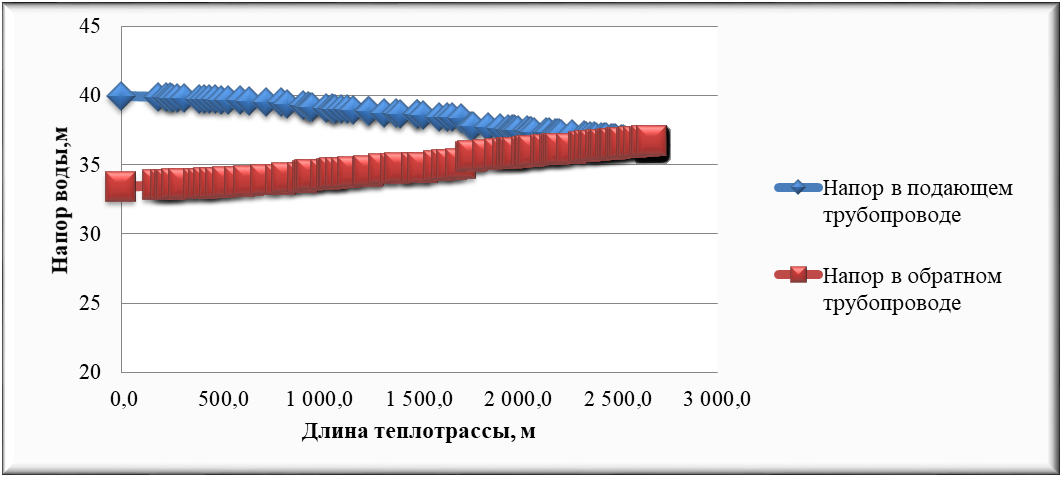 Пьезометрический график тепловой сети котельной «Центральная» 
по магистральному выводуГидравлический расчет передачи теплоносителя тепловой сети котельной «Центральная» по магистральному выводу4.4 Выводы о резервах (дефицитах) существующей системы теплоснабжения при обеспечении перспективной тепловой нагрузкиСуществующая система теплоснабжения Мокрушинского сельсовета обеспечивает перспективной тепловой нагрузкой потребителей, при этом наблюдается профицит мощности.ГЛАВА 5. Мастер-план развития систем теплоснабжения поселения5.1 Описание вариантов перспективного развития систем теплоснабжения поселения (в случае их изменения относительно ранее принятого варианта развития систем теплоснабжения в утвержденной в установленном порядке схеме теплоснабжения)Мастер-план схемы теплоснабжения выполняется в соответствии с Требованиями к схемам теплоснабжения (Постановление правительства Российской Федерации №154 от 22 февраля 2012 года). Варианты мастер-плана формируют базу для разработки проектных предложений по новому строительству и реконструкции тепловых сетей для различных вариантов состава энергоисточников, обеспечивающих перспективные балансы спроса на тепловую мощность. Мастер-план схемы теплоснабжения предназначен для описания и обоснования отбора нескольких вариантов ее реализации, из которых будет выбран рекомендуемый вариант. Варианты перспективного развития систем теплоснабжения поселения Программой комплексного развития коммунальной инфраструктуры Мокрушинского сельсовета не предусмотрены.Каждый вариант должен обеспечивать покрытие перспективного спроса на тепловую мощность, возникающего в поселении, и критерием этого обеспечения является выполнение балансов тепловой мощности источников тепловой энергии и спроса на тепловую мощность при расчетных условиях, заданных нормативами проектирования систем отопления, вентиляции и горячего водоснабжения объектов теплопотребления. Выполнение текущих и перспективных балансов тепловой мощности источников и текущей и перспективной тепловой нагрузки в каждой зоне действия источника тепловой энергии является главным условием для разработки вариантов мастер-плана. В соответствии с «Требованиями к схемам теплоснабжения, порядку их разработки и утверждения» предложения к развитию системы теплоснабжения должны базироваться на предложениях исполнительных органов власти и эксплуатационных организаций, особенно в тех разделах, которые касаются развития источников теплоснабжения. Варианты мастер-плана формируют базу для разработки проектных предложений по новому строительству и реконструкции тепловых сетей для различных вариантов состава энергоисточников, обеспечивающих перспективные балансы спроса на тепловую мощность.5.2 Технико-экономическое сравнение вариантов перспективного развития систем
теплоснабжения поселения, городского округа, города федерального значенияК вариантам развития систем теплоснабжения предъявляются следующие требования:варианты, выбираемые для сравнения должны отвечать обязательным требованиям и кроме того обеспечивать в установленные сроки строительство и сдачу объектов в эксплуатацию, соответствовать требованиям нормативных документов,для правильного выбора проектного решения необходимо обеспечить сопоставимость сравниваемых вариантов.Первый вариант развития систем теплоснабжения: Мероприятия, предложенные в разделах: 5.1, 5.2, 5.3, 5.5, 6.2, 6.5 «Утверждаемых материалах» к схеме теплоснабжения, а именно:замена насосного оборудования котельной, выработавшего эксплуатационный ресурс;требуются мероприятия по обеспечению антитеррористической безопасности, а также системы автоматического управления;переустройство открытой системы ГВС в закрытую;в связи с износом участков тепловых сетей, необходимо провести реконструкцию тепловых сетей по мере производственной необходимости с применением энергоэффективной теплоизоляции.Концессионным соглашением предусмотрены следующие мероприятия:реконструкция (100 м Ø50 мм) теплотрассы От ТК №24 до ТК №27 в 2022 году;реконструкция (64 м Ø50 мм) теплотрассы От ТК №17 до ТК №24 в 2023 году;реконструкция (72 м Ø100 мм) теплотрассы От ТК №17 до ТК №16 в 2022 году.реконструкция водогрейного котла №5 в 2024 году;Второй вариант развития систем теплоснабжения: строительство современной блочно-модульной котельной с подключением всех социально значимых объектов села Мокруша. Замена существующих стальных тепловых сетей на пластиковые тепловые сети с прокладкой в непроходных каналах, установка системы видеонаблюдения и мероприятия по антитеррористической защищенности.Предпосылкой к предлагаемым вариантам развития послужили:Износ участков тепловых сетей;Использование открытой системы ГВС;Износ оборудования котельной.Увеличения потребления тепловой энергии на территории Мокрушинского сельсовета не предполагается.Технико-экономическое сравнение перспективного развития систем теплоснабжения Мокрушинского сельсовета приведены в таблице.Технико-экономическое сравнение вариантов развития5.3 Обоснование выбора приоритетного варианта перспективного развития систем
теплоснабжения поселения, городского округа, города федерального значения на основе анализа
ценовых (тарифных) последствий для потребителейЗначительного увеличения потребления тепловой энергии на территории Мокрушинского сельсовета, на рассматриваемый период, не предполагается. Дефицитов мощности котельной не наблюдается. Второй вариант развития соответствует нормам пожарной и экологической безопасности, но экономически не выгоден.В рассмотренных вариантах развития системы теплоснабжения потребность произведенной тепловой энергии останется без существенных изменений. Капитальные вложения первого варианта существенно ниже, чем во втором варианте.Приоритетным будет первый вариант перспективного развития систем теплоснабжения.ГЛАВА 6. Существующие и перспективные балансы производительности 
водоподготовительных установок и максимального потребления теплоносителя 
теплопотребляющими установками потребителей, в том числе в аварийных режимахВ соответствии с п. 6.16 СП 124.13330.2012 «Тепловые сети» установка для подпитки системы теплоснабжения на теплоисточнике должна обеспечивать подачу в тепловую сеть в рабочем режиме воду соответствующего качества и аварийную подпитку водой из систем хозяйственно-питьевого или производственного водопроводов.Расход подпиточной воды в рабочем режиме должен компенсировать расчетные (нормируемые) потери сетевой воды в системе теплоснабжения.Расчетные (нормируемые) потери сетевой воды в системе теплоснабжения включают расчетные технологические потери (затраты) сетевой воды и потери сетевой воды с нормативной утечкой из тепловой сети и систем теплопотребления.Среднегодовая утечка теплоносителя (м3/ч) из водяных тепловых сетей должна быть не более 0,25% среднегодового объема воды в тепловой сети и присоединенных системах теплоснабжения независимо от схемы присоединения (за исключением систем горячего водоснабжения, присоединенных через водоподогреватели). Централизованная система теплоснабжения в сельсовете – открытого типа. Сезонная норма утечки теплоносителя устанавливается в пределах среднегодового значения.Согласно СП 124.13330.2012 «Тепловые сети», (п.6.16) расчетный расход среднегодовой утечки воды, м3/ч для подпитки тепловых сетей следует принимать 0,25% фактического объема воды в трубопроводах тепловых сетей и присоединенных к ним системах отопления и вентиляции зданий.6.1. Расчетная величина нормативных потерь (в ценовых зонах теплоснабжения - расчетную 
величину плановых потерь, определяемых в соответствии с методическими указаниями по 
разработке схем теплоснабжения) теплоносителя в тепловых сетях 
в зонах действия источников тепловой энергии
Расчетные (нормируемые) потери сетевой воды в системе теплоснабжения включают расчетные технологические потери (затраты) сетевой воды и потери сетевой воды с нормативной утечкой из тепловой сети и систем теплопотребления. Среднегодовая утечка теплоносителя (м3/ч) из водяных тепловых сетей должна быть не более 0,25% среднегодового объема воды в тепловой сети и присоединенных системах теплоснабжения независимо от схемы присоединения (за исключением систем горячего водоснабжения, присоединенных через водоподогреватели). Централизованная система теплоснабжения в сельсовете – открытого типа. Сезонная норма утечки теплоносителя устанавливается в пределах среднегодового значения. Согласно СП 124.13330.2012 «Тепловые сети», (п.6.16) расчетный расход среднегодовой утечки воды, м3/ч для подпитки тепловых сетей следует принимать 0,25% фактического объема воды в трубопроводах тепловых сетей и присоединенных к ним системах отопления и вентиляции зданий.Расчетная величина нормативных потерь теплоносителя в тепловых сетях Мокрушинского сельсовета6.2 Максимальный и среднечасовой расход теплоносителя (расход сетевой воды) на горячее 
водоснабжение потребителей с использованием открытой системы теплоснабжения в зоне 
действия каждого источника тепловой энергии, рассчитываемый с учетом прогнозных сроков перевода потребителей, подключенных к открытой системе теплоснабжения (горячего 
водоснабжения), на закрытую систему горячего водоснабжения
Расчетная величина нормативных потерь теплоносителя в тепловых сетях Мокрушинского сельсовета6.3 Сведения о наличии баков-аккумуляторовВ составе оборудования системы отопления Мокрушинского сельсовета баки-аккумуляторы отсутствуют.6.4 Нормативный и фактический (для эксплуатационного и аварийного режимов) часовой расход подпиточной воды в зоне действия источников тепловой энергии В соответствии с п. 6.16 СП 124.13330.2012 «Тепловые сети» для открытых и закрытых систем теплоснабжения должна предусматриваться дополнительно аварийная подпитка химически не обработанной и не деарированной водой, расход которой принимается в количестве 2% среднегодового объема воды в тепловой сети и присоединенных системах теплоснабжения независимо от схемы присоединения (за исключением систем горячего водоснабжения, присоединенных через водоподогреватели).Перспективные балансы производительности водоподготовительных установок в аварийных режимах работы представлены в таблице.Перспективный баланс производительности водоподготовительных установок котельной Мокрушинского сельсоветаДинамика производительности водоподготовительных установок и максимального потребления теплоносителя получена на основании прогноза объёмов потребления тепловой энергии абонентами Мокрушинского сельсовета на период с 2020 до 2024 года.6.5 Существующий и перспективный баланс производительности водоподготовительных 
установок и потерь теплоносителя с учетом развития системы теплоснабженияПерспективный баланс производительности водоподготовительных установок котельной Мокрушинского сельсоветаДинамика производительности водоподготовительных установок и максимального потребления теплоносителя получена на основании прогноза объёмов потребления тепловой энергии абонентами Мокрушинского сельсовета на период с 2020 до 2024 года.ГЛАВА 7. Предложения по строительству, реконструкции и техническому 
перевооружению источников тепловой энергии7.1. Определение условий организации централизованного теплоснабжения, индивидуального 
теплоснабжения, а также поквартирного отопления , которое должно содержать в том числе определение целесообразности или нецелесообразности подключения (технологического 
присоединения) теплопотребляющей установки к существующей системе централизованного теплоснабжения исходя из недопущения увеличения совокупных расходов в такой системе 
централизованного теплоснабжения, расчет которых выполняется в порядке, установленном 
методическими указаниями по разработке схем теплоснабжения
Потребители с индивидуальным теплоснабжением – это частные одноэтажные дома с неплотной застройкой, где индивидуальное теплоснабжение жилых домов сохранится на расчетный период. Применение поквартирных систем отопления – систем с разводкой трубопроводов в пределах одной квартиры, обеспечивающая поддержание заданной температуры воздуха в помещениях этой квартиры – не предвидится. 7.2. Обоснование предлагаемых для строительства источников тепловой энергии с 
комбинированной выработкой тепловой и электрической энергии для обеспечения перспективных тепловых нагрузокСтроительство источников тепловой энергии с комбинированной выработкой тепловой и электрической энергии для обеспечения перспективных тепловых нагрузок на расчетный период не планируется.7.3. Обоснование предлагаемых для реконструкции действующих источников тепловой энергии с комбинированной выработкой тепловой и электрической энергии для обеспечения перспективных приростов тепловых нагрузокРеконструкция действующих источников тепловой энергии с комбинированной выработкой тепловой и электрической энергии для обеспечения перспективных тепловых нагрузок на расчетный период не планируется.7.4. Обоснование предлагаемых для реконструкции котельной для выработки электроэнергии в комбинированном цикле на базе существующих и перспективных тепловых нагрузокРеконструкция котельных для выработки электроэнергии в комбинированном цикле на базе существующих и перспективных нагрузок на расчетный период не планируется.7.5. Обоснование предлагаемых для реконструкции котельной с увеличением зоны их действия 
путем включения в нее зон действия существующих источников тепловой энергииНа территории Мокрушинского сельсовета увеличение зоны действия централизованных источников теплоснабжения путем включения в нее зон действия существующих источников тепловой энергии не планируется.7.6 Обоснование предлагаемых для перевода в пиковый режим работы котельной по 
отношению к источникам тепловой энергии с комбинированной выработкой тепловой и 
электрической энергииИсточников тепловой энергии с комбинированной выработкой тепловой и электрической энергии в Мокрушинском сельсовете нет, перевод в пиковый режим работы котельных не требуется.7.7 Обоснование предложений по расширению зон действия действующих источников тепловой энергии с комбинированной выработкой тепловой и электрической энергииИсточники тепловой энергии с комбинированной выработкой тепловой и электрической энергии в Мокрушинском сельсовете отсутствуют.7.8. Обоснование предлагаемых для вывода в резерв и (или) вывода из эксплуатации котельной при передаче тепловых нагрузок на другие источники тепловой энергииПередача тепловых нагрузок на другие источники тепловой энергии на расчетный период не предполагается. Вывод в резерв и (или) вывода из эксплуатации котельных не требуется.7.9 Обоснование организации индивидуального теплоснабжения в зонах застройки поселения 
малоэтажными жилыми зданиямиПокрытие возможной перспективной тепловой на индивидуальное теплоснабжение на расчетный период не предполагается.7.10 Обоснование организации теплоснабжения в производственных зонах 
на территории поселенияОрганизация теплоснабжения в производственных зонах на территории поселения на расчетный период не требуется.7.11 Обоснование перспективных балансов тепловой мощности источников тепловой энергии и теплоносителя и присоединенной тепловой нагрузки в каждой из систем 
теплоснабжения поселения и ежегодное распределение объемов тепловой нагрузки между 
источниками тепловой энергииПерспективное увеличение тепловой нагрузки котельной Мокрушинского сельсовета, возможно за счет резервной мощности существующей котельной. 7.12 Расчет радиусов эффективного теплоснабжения (зоны действия источников 
тепловой энергии) в каждой из систем теплоснабжения, позволяющий определить условия, при которых подключение теплопотребляющих установок к системе теплоснабжения 
нецелесообразно вследствие увеличения совокупных расходов в указанной системеРадиус эффективного теплоснабжения источников тепловой энергии определяется по методике кандидата технических наук, Папушкина В. Н. Результаты расчетов представлены в таблице.Результаты расчета радиуса теплоснабжения для котельной Мокрушинского сельсоветаГЛАВА 8. Предложения по строительству, реконструкции и (или) модернизации 
тепловых сетей и сооружений на них8.1. Реконструкция и (или) модернизация, строительство тепловых сетей, обеспечивающих 
перераспределение тепловой нагрузки из зон с дефицитом тепловой мощности в зоны с избытком тепловой мощности (использование существующих резервов)Реконструкция и строительство тепловых сетей, обеспечивающих перераспределение тепловой нагрузки из зон с дефицитом тепловой мощности в зоны с избытком тепловой мощности, не планируется. Возможные дефициты тепловой мощности на окраинах населенных пунктов планируется покрывать за счет индивидуальных источников теплоснабжения.8.2. Строительство тепловых сетей для обеспечения перспективных приростов тепловой нагрузки под жилищную, комплексную или производственную застройку во вновь осваиваемых районах поселенияГенеральным планом новое строительство объектов жилищного, общественного и вспомогательного фонда, с подключением к централизованному источнику теплоснабжения не планируется.8.3. Строительство тепловых сетей, обеспечивающих условия, при наличии которых
существует возможность поставок тепловой энергии потребителям от различных источников
тепловой энергии при сохранении надежности теплоснабженияТехническая возможность организации поставок потребителей от различных источников тепловой энергии отсутствует. Строительство новых котельных на расчетный период не предвидится.8.4. Строительство, реконструкция и (или) модернизация тепловых сетей для повышения 
эффективности функционирования системы теплоснабжения, в том числе за счет перевода 
котельной в пиковый режим работы или ликвидации котельнойПредлагается производить реконструкцию и ремонт участков тепловых сетей по мере производственной необходимости в связи с исчерпанием нормативного срока эксплуатации трубопроводов тепловых сетей, на основании ежегодного диагностирования состояния тепловых сетей. Также не первую очередь требуется замена 2 673 метров ветхих тепловых сетей.Концессионным соглашением предусмотрены следующие мероприятия:реконструкция (100 м Ø50 мм) теплотрассы От ТК №24 до ТК №27 в 2022 году;реконструкция (64 м Ø50 мм) теплотрассы От ТК №17 до ТК №24 в 2023 году;реконструкция (72 м Ø100 мм) теплотрассы От ТК №17 до ТК №16 в 2022 году.8.5. Строительство тепловых сетей для обеспечения нормативной надежности 
теплоснабженияСтроительство тепловых сетей для дублирования нерезервированных участков теплотрасс не предполагается. Длины участков не превышают максимально допустимых не резервируемых. Обеспечение нормативной надежности теплоснабжения достигается реконструкцией существующих сетей.8.6. Реконструкция и (или) модернизация тепловых сетей с увеличением диаметра трубопроводов для обеспечения перспективных приростов тепловой нагрузкиРеконструкция тепловых сетей с увеличением диаметра трубопроводов не требуется, перспективные приросты тепловой нагрузки на расчетный период предполагаются компенсировать от участков с достаточным диаметром.8.7. Реконструкция и (или) модернизация тепловых сетей, подлежащих замене в связи
 с исчерпанием эксплуатационного ресурсаПредлагается производить реконструкцию и ремонт участков тепловых сетей по мере производственной необходимости в связи с исчерпанием нормативного срока эксплуатации трубопроводов тепловых сетей, на основании ежегодного диагностирования состояния тепловых сетей.Требуется замена 2 673 метров ветхих тепловых сетей.Концессионным соглашением предусмотрены следующие мероприятия:реконструкция (100 м Ø50 мм) теплотрассы От ТК №24 до ТК №27 в 2022 году;реконструкция (64 м Ø50 мм) теплотрассы От ТК №17 до ТК №24 в 2023 году;реконструкция (72 м Ø100 мм) теплотрассы От ТК №17 до ТК №16 в 2022 году.8.8. Строительство и реконструкция и (или) модернизация насосных станцийОбособленные насосные станции, участвующие непосредственно в транспортировке теплоносителя на территории Мокрушинского сельсовета, отсутствуют. Все насосное оборудование находится в зданиях соответствующей котельной. ГЛАВА 9. Предложения по переводу открытых систем теплоснабжения (горячего 
водоснабжения) в закрытые системы горячего водоснабжения9.1. Технико-экономическое обоснование предложений по типам присоединений
теплопотребляющих установок потребителей (или присоединений абонентских вводов) 
к тепловым сетям, обеспечивающим перевод потребителей, подключенных к открытой системе
теплоснабжения (горячего водоснабжения), на закрытую систему горячего водоснабженияДля перевода предлагается применять одноступенчатую параллельную схему подключения подогревателей горячего водоснабжения. При такой схеме, подогрев воды происходит в одном подогревателе ГВС, который устанавливается параллельно системе отопления с регулирующим устройством. Регулирование осуществляется одним регулирующим клапаном и заключается в поддержании постоянной температуры нагретой воды в зависимости от величины горячего водоразбора. Для монтажа оборудования не требуется дополнительных площадей.Однако при работе в режиме максимального потребления горячей воды эта схема неэкономичная в плане расхода греющего теплоносителя. Альтернативой являются двухступенчатые схемы горячего водоснабжения. Они имеют ряд преимуществ, т.к. позволяют при одинаковой нагрузке ГВС экономить до 30% расхода теплоносителя за счет использования температуры обратной воды и тем самым повышая КПД источников тепловой энергии. Однако данные схемы дорогие т.к. требуют для работы более дорогостоящих теплообменников, кроме того затраты на монтаж двухступенчатой схемы ГВС также выше. Ее стоимость относительно параллельной схемы выше в 1,5-2,0 раза в зависимости от соотношения нагрузок отопления и ГВС. При разработке проектов, проектировщикам в ряде случаев приходится сталкиваться с нехваткой площадей для размещения оборудования.9.2. Выбор и обоснование метода регулирования отпуска тепловой энергии от источников
тепловой энергииОтпуск теплоты на отопление регулируется тремя методами: качественным, количественным, качественно-количественным.При качественном методе изменяют температуру воды, подаваемую в тепловую есть (систему отопления) при неизменном расходе теплоносителя.При количественном методе изменяют расход теплоносителя при неизменной температуре.При качественно-количественном методе одновременно изменяют температуру и расход теплоносителя.В настоящее время отпуск теплоты системам отопления регулируют качественным методом, так как при постоянном расходе воды системы отопления в меньшей степени подвержен разрегулировке.В системах вентиляции для регулирования отпуска теплоты обычно применяют качественный и количественный методы.Отпуск теплоты на ГВС обычно регулируют количественным методом - изменением расхода сетевой воды.Описанные выше методы регулирования в чистом виде применяют только в раздельных системах теплоснабжения, в которых потребители отопления, вентиляции и ГВС обслуживаются от источника теплоты по самостоятельным трубопроводам. В двухтрубных тепловых сетях как наиболее экономичных по капитальным и эксплуатационным затратам, по которым теплоноситель одновременно транспортируется для всех видов потребителей, применяют на источнике теплоты комбинированный метод регулирования.Комбинированное регулирование, состоит из нескольких ступеней, взаимно дополняющих друг друга, создаёт наиболее полное соответствие между отпуском тепла и фактическим теплопотреблением.Центральное регулирование выполняют на ТЭЦ или котельной по преобладающей нагрузке, характерной для большинства абонентов. В городских тепловых сетях такой нагрузкой может быть отопление или совместная нагрузка отопления и ГВС. На ряде технологических предприятий преобладающим является технологическое теплопотребление.Групповое регулирование производится в центральных тепловых пунктах для группы однородных потребителей. В ЦТП поддерживаются требуемые расход и температура теплоносителя, поступающего в распределительные или во внутриквартальные сети.Местное регулирование предусматривается на абонентском вводе для дополнительной корректировки параметров теплоносителя с учетом местных факторов.Индивидуальное регулирование осуществляется непосредственно у теплопотребляющих приборов, например, у нагревательных приборов систем отопления, и дополняет другие виды регулирования.Тепловая нагрузка многочисленных абонентов современных систем теплоснабжения неоднородна не только по характеру теплопотребления, но и по параметрам теплоносителя. Поэтому центральное регулирование отпуска тепла дополняется групповым, местным и индивидуальным, т.е. осуществляется комбинированное регулирование.Прерывистое регулирование достигается периодическим отключением систем, т.е. пропусками подачи теплоносителя, в связи с чем, этот метод называется регулирование пропусками.Центральные пропуски возможны лишь в тепловых сетях с однородным потреблением, допускающим одновременные перерывы в подаче тепла. В современных системах теплоснабжения с разнородной тепловой нагрузкой регулирование пропусками используется для местного регулирования.В паровых системах теплоснабжения качественное регулирование не приемлемо ввиду того, что изменение температур в необходимом диапазоне требует большого изменения давления.Центральное регулирование паровых систем производится в основном количественным методом или путём пропусков. Однако периодическое отключение приводит к неравномерному прогреву отдельных приборов и к заполнению системы воздухом. Более эффективно местное или индивидуальное количественное регулирование.9.3. Предложения по реконструкции тепловых сетей для обеспечения передачи тепловой энергии
при переходе от открытой системы теплоснабжения (горячего водоснабжения) к закрытой
системе горячего водоснабженияДля обеспечения потребителей горячим водоснабжением, требуется установка индивидуальных тепловых пунктов. Предлагается строительство тепловых пунктов в зданиях потребителей совместно с проведением реконструкции тепловых сетей. Для перевода предлагается применять одноступенчатую параллельную схему подключения подогревателей горячего водоснабжения. При такой схеме, подогрев воды происходит в одном подогревателе ГВС, который устанавливается параллельно системе отопления с регулирующим устройством. Регулирование осуществляется одним регулирующим клапаном и заключается в поддержании постоянной температуры нагретой воды в зависимости от величины горячего водоразбора. Для монтажа оборудования не требуется дополнительных площадей.9.4. Расчет потребности инвестиций для перевода открытой системы теплоснабжения 
(горячего водоснабжения) в закрытую систему горячего водоснабженияДля организации закрытой схемы горячего водоснабжения потребуется:выполнение гидравлического расчета тепловых сетей с учетом перехода на закрытую схему теплоснабжения с целью определения необходимости реконструкции тепловых сетей с увеличением диаметров;реконструкция тепловых сетей;оснащение потребителей, подключенных непосредственно к тепловым сетям по открытой схеме, теплообменниками ГВС;замена стальных трубопроводов ГВС в зданиях на полимерные трубопроводы;реконструкция сетей водоснабжения с перераспределением расходов воды от источников на ИТП;реконструкция систем водоподготовки на источниках.Величина необходимых инвестиций приведена в разделе «Обосновывающие материалы к схеме теплоснабжения» п. 12.1.9.5. Оценку целевых показателей эффективности и качества теплоснабжения в открытой
системе теплоснабжения (горячего водоснабжения) и закрытой системе горячего
водоснабженияСуществуют следующие недостатки открытой схемы теплоснабжения:повышенные расходы тепловой энергии на отопление и ГВС;высокие удельные расходы топлива и электроэнергии на производство тепловой энергии;повышенные затраты на эксплуатацию котельной и тепловых сетей;не обеспечивается качественное теплоснабжение потребителей из-за больших потерь тепла и количества повреждений на тепловых сетях;повышенные затраты на химводоподготовку;при небольшом разборе вода начинает остывать в трубах.Преимущества открытой системы теплоснабжения: поскольку используются сразу несколько теплоисточников, в случае повреждения на трубопроводе система проявляет живучесть – полной остановки циркуляции не происходит, потребителей длительное время удерживают на затухающей схеме.Гидравлическая взаимосвязь отдельных элементов системы при зависимом подключении отопительных систем и открытого водоразбора с течением времени неизбежно приводит к разрегулировке гидравлического режима работы системы. В большой степени этому способствуют нарушения (в т.ч. сливы теплоносителя со стороны потребителей тепла). В конечном итоге это оказывает отрицательное влияние на качество и стабильность теплоснабжения и снижает эффективность работы теплоисточников, а для потребителей тепла снижается комфортность жилья при одновременном повышении затрат.Независимая схема представляет собой преобразование прямого присоединения контура отопления зданий посредством эжектора в гидравлически разделенное независимое присоединение посредством пластинчатого или кожухотрубного теплообменника и электрического насоса контура отопления здания. Теплообменник горячей воды использует обратную воду отопления для того, чтобы как можно больше понизить температуру обратной воды системы отопления.Температура ГВС будет точно контролироваться и поддерживаться на постоянном уровне 55оС.Так как холодная вода, подогреваемая до уровня воды ГВС, будет только фильтроваться и не будет обрабатываться химически, стальные трубы будут заменены на пластиковые, которые не подвергаются коррозии.Попытки перевода существующего жилищного фонда с открытой системы теплоснабжения на закрытую показали необходимость значительных капитальных затрат и экономически не оправдываются. Единственным наглядным положительным результатом перевода открытой системы теплоснабжения на закрытую, является улучшение качества горячей воды.9.6. Предложения по источникам инвестицийИсточниками финансирования мероприятий реконструкции сетей предложены:ООО «Коммунальщик Канского района»;Средства бюджета.ГЛАВА 10. Перспективные топливные балансы10.1 Расчеты по каждому источнику тепловой энергии перспективных максимальных часовых и годовых расходов основного вида топлива для зимнего, летнего и переходного периодов, 
необходимого для обеспечения нормативного функционирования источников тепловой энергии на территории поселения, городского округаРасчёты перспективных максимальных часовых и годовых расходов топлива для зимнего, летнего и переходного периодов выполнены на основании данных о среднемесячной температуре наружного воздуха, суммарной присоединённой тепловой нагрузке, фактических годовых расходах тепловой энергии и удельных расходах условного топлива по каждому источнику тепловой энергии.Объёмы потребления топлива для существующего источника тепловой энергии для зимнего, летнего и переходного периодов представлены в таблице.Расчеты максимальных часовых и годовых расходов основного вида топлива10.2 Результаты расчетов по каждому источнику тепловой энергии 
нормативных запасов топливаНорматив создания технологических запасов топлива на тепловых электростанциях и котельных является общим нормативным запасом топлива (далее – ОНЗТ) и определяется по сумме объемов неснижаемого нормативного запаса топлива (далее – ННЗТ) и нормативного эксплуатационного запаса основного или резервного видов топлива (далее – НЭЗТ).Аварийный запас топлива (далее – АЗТ) теплоисточников муниципальных образований определяется в объеме топлива необходимом для обеспечения бесперебойной работы теплоисточников при максимальной нагрузке.Минимальные запасы топлива на складах теплоснабжающих организаций ЖКХ составляют: твердое топливо – 45 суток, жидко топливо 30-суточная потребность. Объем НЭЗТ для расхода твердого топлива до 150 т/ч составляет 7 суток. Объем НЭЗТ для расхода жидкого топлива до 150 т/ч составляет 5 суток. Котельная «Центральная»: резервное топливо – уголь. Требуемый нормативный запас топлива на расчетный период (уголь) – 47,97 тонн.10.3 Вид топлива, потребляемый источником тепловой энергии, в том числе с использованием возобновляемых источников энергии и местных видов топливаОсновным видом топлива для котельной «Центральная» Мокрушинского сельсовета является уголь. Источники тепловой энергии работающих на альтернативном топливе отсутствуют. В качестве резервного и аварийного также используется уголь.Индивидуальные источники тепловой энергии в частных жилых домах в качестве топлива используют уголь и уголь.Местным видом топлива в Мокрушинском сельсовете являются дрова. Существующие источники тепловой энергии Мокрушинского сельсовета не используют местные виды топлива в качестве основного, в связи с низкой теплотой сгорания.Возобновляемые источники энергии в поселении отсутствуют.10.4 Виды топлива (в случае, если топливом является уголь, - вид ископаемого угля в 
соответствии с Межгосударственным стандартом ГОСТ 25543-2013 "Угли бурые, каменные и антрациты. Классификация по генетическим и технологическим параметрам"), их долю и 
значение низшей теплоты сгорания топлива, используемые для производства тепловой энергии 
по каждой системе теплоснабжения
Основным видом топлива для котельной «Центральная» Мокрушинского сельсовета является уголь. Источники тепловой энергии работающих на альтернативном топливе отсутствуют. В качестве резервного и аварийного также используется уголь. Низшая теплота сгорания топлива и его доля в производстве тепловой энергии по каждой системе теплоснабжения указаны в таблице.Виды топлива, используемые для производства тепловой энергии10.5 Преобладающий в поселении вид топлива, определяемый по совокупности всех систем 
теплоснабжения, находящихся в соответствующем поселении
По совокупности всех систем теплоснабжения Мокрушинского сельсовета, для источников централизованного теплоснабжения поселения преобладающим видом топлива в поселении является уголь. В совокупности всех систем теплоснабжения, доля тепловой энергии, выработанной при сжигании угля составляет 100%.10.6 Приоритетное направление развития топливного баланса поселения Приоритетным направлением развития топливного баланса поселения в Мокрушинском сельсовете является повышение эффективности котельной, реконструкция тепловых сетей и создание резерва топлива котельной. ГЛАВА 11. Оценка надежности теплоснабжения11.1 Перспективные показатели надежности, определяемые числом нарушений в подаче 
тепловой энергииПлановые значения показателей надежности и качества определяются для каждой теплоснабжающей организации исходя из:средних фактических значений показателей надежности за те расчетные периоды регулирования в пределах долгосрочного периода регулирования, по которым имеются отчетные данные на момент установления плановых значений на следующий долгосрочный период регулирования;динамики улучшения значений показателей (начиная с 2021 года);корректировки в текущем расчетном периоде регулирования (t) плановых значений показателей, установленных на следующий расчетный период регулирования (t+1), с учетом фактических значений показателей за предшествующий расчетный период регулирования (t-1).Расчет вероятности безотказной работы тепловой сети источников тепла Мокрушинского сельсоветаРасчет числа нарушений в подаче тепловой энергии тепловой сети Мокрушинского сельсовета11.2 Перспективных показатели, определяемые приведенной продолжительностью прекращений подачи тепловой энергииРасчет приведенной продолжительности прекращений подачи тепловой энергии в тепловой сети Мокрушинского сельсовета11.3 Перспективных показателей, определяемые приведенным объемом недоотпуска тепла в
 результате нарушений в подаче тепловой энергииПриведенный объем недоотпуска тепла в результате нарушений в подаче тепловой энергии в системе теплоснабжения Мокрушинского сельсовета11.4 Перспективные показатели, определяемые средневзвешенной величиной отклонений 
температуры теплоносителя, соответствующих отклонениям параметров теплоносителя в 
результате нарушений в подаче тепловой энергииСредневзвешенная величина отклонений температуры теплоносителя в системе теплоснабжения Мокрушинского сельсовета11.5 Предложения, обеспечивающие надежность систем теплоснабженияС учетом предлагаемых мероприятий по реконструкции тепловых сетей, перспективные показатели надежности теплоснабжения, характеризуют системы теплоснабжения, как надежные.Применение на источниках тепловой энергии рациональных тепловых схем с дублированными связями и новых технологий, обеспечивающих готовность энергетического оборудования, установка резервного оборудования, организация совместной работы нескольких источников тепловой энергии, взаимное резервирование тепловых сетей смежных районов поселения, устройство резервных насосных станций, установка баков-аккумуляторов не требуется.ГЛАВА 12. Обоснование инвестиций в строительство, реконструкцию и техническое перевооружение12.1 Оценка финансовых потребностей для осуществления строительства, реконструкции и технического перевооружения источников тепловой энергии и тепловых сетейВеличина необходимых инвестиций на техническое перевооружение источников тепловой энергии и реконструкцию тепловых сетей представлена в таблице «Оценка стоимости основных мероприятий и величины необходимых капитальных вложений в строительство и реконструкцию объектов централизованных систем теплоснабжения».Расчет оценки объемов капитальных вложений в строительство, реконструкцию и модернизацию объектов централизованных систем теплоснабжения выполнен при использовании:Укрупненных нормативов цен строительства НЦС 81-02-13-2020. Сборник №13. Наружные тепловые сети.Данные о стоимость основного оборудования котельных, мероприятий по модернизации котельных предоставленных в открытых источниках сети интернет.  Оценка стоимости основных мероприятий и величины необходимых капитальных вложений в строительство и реконструкцию объектов централизованных систем теплоснабжения12.2 Предложения по источникам инвестиций, обеспечивающих финансовые потребностиОбщий объём необходимых инвестиций в осуществление варианта развития системы теплоснабжения складывается из суммы инвестиционных затрат в предлагаемые мероприятия по теплоисточникам и тепловым сетям, требуемых оборотных средств и средств, необходимых для обслуживания долга (в случае финансирования за счёт заёмных средств).При этом следует учитывать, что финансовые потребности участников, направленные на реализацию мероприятий по новому строительству, техническому перевооружению и реконструкции, подлежат обязательному исполнению в объеме:фактически начисленных амортизационных отчислений, учитываемых в тарифнобалансовых решениях;соответствующих условиям заключенных (действующих) договоров на подключение к сетям инженерно-технического обеспечения, а также параметров технических условий, которые будут запрошены в рамках площадок, утвержденных в документах территориального планирования;пропорционально объему фактической реализации товарной продукции в случае если установленные тарифы предусматривают возмещение затрат на реализацию инвестиционных программ организаций, осуществляющих регулируемые виды деятельности в сфере теплоснабжения - согласно установленному уровню затрат в структуре тарифов.Источниками финансирования мероприятий по котельным и тепловым сетям приняты:Средства бюджета;Средства теплоснабжающих организаций.12.3 Расчеты эффективности инвестицийПоказатель эффективности реализации мероприятий рассчитан при условии обеспечения рентабельности мероприятий инвестиционной программы со средним сроком окупаемости 10 лет.Расчеты эффективности инвестицийЭкономический эффект мероприятий достигается за счет сокращения аварий – издержек на их ликвидацию, снижения потерь теплоносителя и потребления энергии котельной.12.4 Расчеты ценовых последствий для потребителей при реализации программ строительства, реконструкции и технического перевооружения систем теплоснабженияМероприятия, предусмотренные схемой теплоснабжения, инвестируются из бюджетов поселения и района. Компенсацию единовременных затраты, необходимых для реконструкции сетей, предполагается включать в тариф на тепло.ГЛАВА 13. Индикаторы развития систем теплоснабжения поселенияИндикаторы развития систем теплоснабжения Мокрушинского сельсовета на весь расчетный период приведены в таблице.Индикаторы развития систем теплоснабжения Мокрушинского сельсоветаГЛАВА 14. Ценовые (тарифные) последствия14.1 Тарифно-балансовые расчетные модели теплоснабжения потребителей 
по каждой системе теплоснабженияПоказатели тарифно-балансовой модели по каждой системе теплоснабжения приведены в таблице.Показатели тарифно-балансовой модели по каждой системе теплоснабжения14.2 Тарифно-балансовые расчетные модели теплоснабжения потребителей 
по каждой единой теплоснабжающей организацииПоказатели тарифно-балансовой модели по каждой теплоснабжающей организации приведены в таблице.Показатели тарифно-балансовой модели по каждой теплоснабжающей организации14.3 Результаты оценки ценовых (тарифных) последствий реализации проектов схемы
теплоснабжения на основании разработанных тарифно-балансовых моделейОсновные параметры формирования тарифов:тариф устанавливается на основе долгосрочных параметров регулирования;в необходимую валовую выручку для расчета тарифа включаются экономически обоснованные эксплуатационные затраты;исходя из утвержденных финансовых потребностей реализации проектов схемы, в течение установленного срока возврата инвестиций в тариф включается инвестиционная составляющая, складывающаяся из амортизации по объектам инвестирования и расходов на финансирование реализации проектов схемы из прибыли с учетом возникающих налогов;тарифный сценарий обеспечивает финансовые потребности планируемых проектов схемы и необходимость выполнения финансовых обязательств перед финансирующими организациями;для обеспечения доступности услуг потребителям должны быть выработаны меры сглаживания роста тарифов при инвестировании.Таким образом, в рамках этой финансовой модели: тариф ежегодно пересматривается или индексируется, но исходя из утвержденной инвестиционной программы; определен долгосрочный период, в течение которого в тариф включается обоснованная инвестиционная составляющая, обеспечивающая финансовые потребности инвестиционной программы. При этом тарифное регулирование становится более предсказуемым и обеспечивает финансирование производственной деятельности организации коммунального комплекса по поставкам тепловой энергии и инвестиционной деятельности в рамках утвержденной инвестиционной программы.В большинстве случаев источниками финансирования инвестиционной программы в коммунальной сфере являются заемные средства, привлекаемые на срок 5-6 лет, а также средства накопленные за счет амортизационных отчислений основных средств; тарифное сглаживание может быть обеспечено также постепенным «нагружением» тарифа инвестиционной составляющей, которая обеспечивает возврат и обслуживание привлеченных займов; при этом должен быть предусмотрен и согласован с банком индивидуальный график возврата займов неравными долями; это непривычно для банков, но достижимо и является самой эффективной и доступной мерой по сглаживанию тарифных последствий инвестирования; такая схема позволяет осуществить капитальные вложения (реконструкцию) в сжатые сроки, растянуть возврат инвестиций на 6-8 лет и обеспечить рост тарифной нагрузки на потребителей ежегодно на уровне 15-22% (после этого срока тариф снижается на величину порядка 20-30%).ГЛАВА 15. Реестр единых теплоснабжающих организаций15.1 Реестр систем теплоснабжения, содержащий перечень теплоснабжающих организаций, действующих в каждой системе теплоснабжения, расположенных в границах поселенияРеестр систем теплоснабжения, содержащий перечень теплоснабжающих организаций15.2 Реестр единых теплоснабжающих организаций, содержащий перечень систем 
теплоснабжения, входящих в состав единой теплоснабжающей организацииРеестр единых теплоснабжающих организаций, содержащий перечень систем теплоснабжения15.3 Основания, в том числе критерии, в соответствии с которыми теплоснабжающая
организация определена единой теплоснабжающей организациейКритерии и порядок определения единой теплоснабжающей организации установлены в Правилах организации теплоснабжения в Российской Федерации, утвержденных Постановлением Правительства Российской Федерации от 08.08.2012 г. №808 «Об организации теплоснабжения в Российской Федерации и внесении изменений в некоторые законодательные акты Правительства Российской Федерации» (далее – ПП РФ №808 от 08.08.2012 г.)Для присвоения организации статуса ЕТО на территории городского поселения организации, владеющие на праве собственности или ином законном основании источниками тепловой энергии и (или) тепловыми сетями, подают в уполномоченный орган в течение одного месяца с даты опубликования (размещения) в установленном порядке проекта схемы теплоснабжения заявку на присвоение статуса ЕТО с указанием зоны ее деятельности.Уполномоченные органы обязаны в течение трех рабочих дней, с даты окончания срока для подачи заявок разместить сведения о принятых заявках на сайте поселения, на сайте соответствующего субъекта Российской Федерации в информационно-телекоммуникационной сети «Интернет» (далее – официальный сайт).В случае если в отношении одной зоны деятельности ЕТО подана 1 заявка от лица, владеющего на праве собственности или ином законном основании источниками тепловой энергии и (или) тепловыми сетями в соответствующей зоне деятельности ЕТО, то статус ЕТО присваивается указанному лицу. В случае, если в отношении одной зоны деятельности подано несколько заявок от лиц, владеющих на праве собственности или ином законном основании источниками тепловой энергии и (или) тепловыми сетями в соответствующей зоне деятельности ЕТО, уполномоченный орган присваивает статус ЕТО в соответствии с пунктами 7-10 ПП РФ №808 от 08.08.2012 г.Согласно п.7 ПП РФ №808 от 08.08.2012 г. устанавливаются следующие критерии определения ЕТО:владение на праве собственности или ином законном основании источниками тепловой энергии с наибольшей рабочей тепловой мощностью и (или) тепловыми сетями с наибольшей емкостью в границах зоны деятельности ЕТО; размер собственного капитала;  способность в лучшей мере обеспечить надежность теплоснабжения в соответствующей системе теплоснабжения. Для определения указанных критериев уполномоченный орган при разработке схемы теплоснабжения вправе запрашивать у теплоснабжающих и теплосетевых организаций соответствующие сведения. В случае если заявка на присвоение статуса ЕТО подана организацией, которая владеет на праве собственности или ином законном основании источниками тепловой энергии с наибольшей рабочей тепловой мощностью и тепловыми сетями с наибольшей емкостью в границах зоны деятельности ЕТО, статус ЕТО присваивается данной организации. Показатели рабочей мощности источников тепловой энергии и емкости тепловых сетей определяются на основании данных схемы (проекта схемы) теплоснабжения поселения. В случае если заявки на присвоение статуса ЕТО поданы от организации, которая владеет на праве собственности или ином законном основании источниками тепловой энергии с наибольшей рабочей тепловой мощностью, и от организации, которая владеет на праве собственности или ином законном основании тепловыми сетями с наибольшей емкостью в границах зоны деятельности ЕТО, статус ЕТО присваивается той организации из указанных, которая имеет наибольший размер собственного капитала. В случае если размеры собственных капиталов этих организаций различаются не более чем на 5 процентов, статус ЕТО присваивается организации, способной в лучшей мере обеспечить надежность теплоснабжения в соответствующей системе теплоснабжения.Определение статуса ЕТО для проектируемых зон действия планируемых к строительству источников тепловой энергии, должно быть выполнено в ходе актуализации схемы теплоснабжения.Обязанности ЕТО установлены ПП РФ №808 от 08.08.2012 года. В соответствии с п.12 данного постановления ЕТО обязан: заключать и исполнять договоры теплоснабжения с любыми обратившимися к ней потребителями тепловой энергии, теплопотребляющие установки которых находятся в данной системе теплоснабжения при условии соблюдения указанными потребителями выданных им в соответствии с законодательством о градостроительной деятельности технических условий подключения к тепловым сетям;заключать и исполнять договоры поставки тепловой энергии (мощности) и (или) теплоносителя в отношении объема тепловой нагрузки, распределенной в соответствии со схемой теплоснабжения; Границы зоны деятельности ЕТО в соответствии с п.19 «Правил организации теплоснабжения» могут быть изменены в следующих случаях: подключение к системе теплоснабжения новых теплопотребляющих установок, источников тепловой энергии или тепловых сетей, или их отключение от системы теплоснабжения; технологическое объединение или разделение систем теплоснабжения. Сведения об изменении границ зон деятельности ЕТО, а также сведения о присвоении другой организации статуса ЕТО подлежат внесению в схему теплоснабжения при ее актуализации. Согласно п.4 ПП РФ от 08.08.2012 г. №808 в проекте Схемы теплоснабжения должны быть определены границы зоны (зон) деятельности ЕТО (организаций). Границы зон деятельности ЕТО (организаций) определяются границами системы теплоснабжения. В случае если на территории поселения существуют несколько систем теплоснабжения, уполномоченные органы вправе: определить ЕТО (организации) в каждой из систем теплоснабжения, расположенных в границах поселения определить на несколько систем теплоснабжения ЕТО.15.4 Заявки теплоснабжающих организаций, поданные в рамках разработки проекта схемы 
теплоснабжения (при их наличии), на присвоение статуса единой теплоснабжающей 
организации Статус единой теплоснабжающей организации теплоснабжающей организации решением федерального органа исполнительной власти (в отношении городов с населением 500 тысяч человек и более) или органа местного самоуправления при утверждении схемы теплоснабжения поселения, городского округа. В случае, если на территории поселения, городского округа существуют несколько систем теплоснабжения, уполномоченные органы вправе: определить единую теплоснабжающую организацию в каждой из систем теплоснабжения, расположенных в границах поселения, городского округа; определить на несколько систем теплоснабжения единую теплоснабжающую организацию. Для присвоения организации статуса единой теплоснабжающей организации на территории поселения, городского округа лица, владеющие на праве собственности или ином законном основании источниками тепловой энергии и (или) тепловыми сетями, подают в уполномоченный орган в течение 1 месяца с даты опубликования сообщения, заявку на присвоение организации статуса единой теплоснабжающей организации с указанием зоны ее деятельности. К заявке прилагается бухгалМокрушинская отчетность, составленная на последнюю отчетную дату перед подачей заявки, с отметкой налогового органа о ее принятии. В случае если в отношении одной зоны деятельности единой теплоснабжающей организации подана 1 заявка от лица, владеющего на праве собственности или ином законном основании источниками тепловой энергии и (или) тепловыми сетями в соответствующей зоне деятельности единой теплоснабжающей организации, то статус единой теплоснабжающей организации присваивается указанному лицу. В случае если в отношении одной зоны деятельности единой теплоснабжающей организации подано несколько заявок от лиц, владеющих на праве собственности или ином законном основании источниками тепловой энергии и (или) тепловыми сетями в соответствующей зоне деятельности единой теплоснабжающей организации.15.5 Описание границ зон деятельности единой теплоснабжающей организации 
(организаций)
Сфера теплоснабжения Мокрушинского сельсовета состоит из одной зоны теплоснабжения:  1-я зона, ООО «Коммунальщик Канского района»:котельная «Центральная», теплоснабжение осуществляется для объектов соцкультбыта и жилых объектов центральной части села Мокруша. В качестве ЕТО в зоне №1 Мокрушинского сельсовета выбрано ООО «Коммунальщик Канского района».  ГЛАВА 16. Реестр мероприятий схемы теплоснабжения16.1 Перечень мероприятий по строительству, реконструкции или техническому
перевооружению и (или) модернизации источников тепловой энергииАктуализированной схемой теплоснабжения, запланированы следующие мероприятия по строительству, реконструкции или техническому перевооружению и (или) модернизации источников тепловой энергии:замена насосного оборудования котельной; замена котлового оборудования котельной;требуются мероприятия по обеспечению антитеррористической безопасности, а также системы автоматического управления.Концессионным соглашением предусмотрены следующие мероприятия:реконструкция водогрейного котла №5 в 2024 году;16.2 Перечень мероприятий по строительству, реконструкции и техническому перевооружению и (или) модернизации тепловых сетей и сооружений на нихАктуализированной схемой теплоснабжения, запланированы следующие мероприятия по строительству, реконструкции или техническому перевооружению и (или) модернизации тепловых сетей и сооружений на них:замена ветхих участков тепловой сети.Концессионным соглашением предусмотрены следующие мероприятия:реконструкция (100 м Ø50 мм) теплотрассы От ТК №24 до ТК №27 в 2022 году;реконструкция (64 м Ø50 мм) теплотрассы От ТК №17 до ТК №24 в 2023 году;реконструкция (72 м Ø100 мм) теплотрассы От ТК №17 до ТК №16 в 2022 году.16.3 Перечень мероприятий, обеспечивающих переход от открытых систем теплоснабжения 
(горячего водоснабжения) на закрытые системы горячего водоснабженияАктуализированной схемой теплоснабжения, запланированы следующие мероприятия по переходу от открытых систем теплоснабжения на закрытые:выполнение гидравлического расчета тепловых сетей с учетом перехода на закрытую схему теплоснабжения с целью определения необходимости реконструкции тепловых сетей с увеличением диаметров;реконструкция тепловых сетей;оснащение потребителей, подключенных непосредственно к тепловым сетям по открытой схеме, теплообменниками ГВС;замена стальных трубопроводов ГВС в зданиях на полимерные трубопроводы;реконструкция сетей водоснабжения с перераспределением расходов воды от источников на ИТП;реконструкция систем водоподготовки на источниках.ГЛАВА 17. Замечания и предложения к проекту схемы теплоснабжения 17.1 Перечень всех замечаний и предложений, поступивших при разработке, утверждении 
и актуализации схемы теплоснабженияПри разработке, утверждении и актуализации схемы теплоснабжения особые предложения не поступили.17.2 Ответы разработчиков проекта схемы теплоснабжения на замечания и предложенияПри разработке, утверждении и актуализации схемы теплоснабжения особые предложения не поступили.17.3 Перечень учтенных замечаний и предложений, а также реестр изменений, внесенных в
разделы схемы теплоснабжения и главы обосновывающих материалов к схеме теплоснабженияПри актуализации схемы теплоснабжения особые предложения не поступили.ГЛАВА 18. Сводный том изменений, выполненных в доработанной и (или) 
актуализированной схеме теплоснабжения В актуализированной схеме теплоснабжения внесены изменения в протяженности участков тепловых сетей, их диаметров, произведен перерасчет гидравлических режимов, в связи с изменившийся присоединенной нагрузкой. Предложены варианты перспективного развития систем теплоснабжения.В актуализированную схему внесены разделы в соответствии с изменениями и дополнениями в Постановлении Правительства РФ от 22 февраля 2012 г. №154 «О требованиях к схемам теплоснабжения, порядку их разработки и утверждения» (от 23 марта 2016 года, от 12 июля 2016 года, от 3 апреля 2018 года, от 16 марта 2019 года).Заказчик:Администрация Мокрушинского сельсоветаКанского муниципального районаКрасноярского края________________________ М.В. ВеденеевРазработчик:Генеральный директорООО «Харьков Проектирование»__________________ Д.Б. ХарьковГенеральный директор_______________________________Д.Б. ХарьковГлавный инженер_______________________________Р.С. Вьюхов№ п/пОтапливаемые объектыОтопление Гкал/часГВСГкал/часТепловая нагрузкаГкал/часПлощадь, м2123456Котельная «Центральная»Котельная «Центральная»Котельная «Центральная»Котельная «Центральная»Котельная «Центральная»Котельная «Центральная»ул. Школьная д. 50,07660,00260,0792787,40ул. Школьная д. 13 кв.20,01010,00020,010365,80ул. Школьная д. 7 кв.10,00920,00000,009266,60ул. Школьная д. 7 кв.20,00920,00000,009266,60ул. Школьная д. 9 кв.20,01010,00060,010765,80ул. Зеленая д. 1 кв.10,00830,00020,008547,40ул. Зеленая д. 1кв. 20,00800,00000,008048,20ул. Зеленая д. 2 кв. 10,00830,00020,008548,40ул. Больничная д. 2 кв.10,00580,00030,006153,90ул. Больничная д. 2 кв. 20,00810,00000,008175,30ул. Больничная д. 6 кв. 10,00740,00000,007468,70ул. Больничная д. 6 кв. 20,00730,00000,007368,00ул. Больничная д. 8 кв. 20,00730,00030,007668,00ул. Больничная д. 10 кв. 20,00730,00000,007368,00ул. Больничная д. 14 кв. 10,00600,00060,006655,60ул. Больничная д. 14 кв. 20,00430,00060,004935,90ул. Больничная д. 14 кв. 30,00600,00020,006255,60ул. Больничная д. 14 кв. 40,00700,00030,007364,80ул. Больничная д. 14 кв. 50,00610,00020,006350,00ул. Больничная д. 16 кв. 10,00860,00030,008979,20ул. Больничная д. 16 кв. 20,00850,00020,008778,80ул. Больничная д. 16 кв. 30,00590,00030,006254,20ул. Больничная д. 20 кв. 10,00710,00050,007665,90ул. Больничная д. 20 кв. 20,00580,00030,006153,40ул. Новостройка д. 1 кв. 10,00730,00000,007367,20ул. Новостройка д. 1 кв. 20,00720,00000,007266,40ул. Новостройка д. 2 кв. 20,00730,00030,007667,80ул. Новостройка д. 3 кв. 10,00720,00030,007566,80ул. Центральная д. 1 кв. 10,00570,00030,006053,20ул. Центральная д. 1 кв. 20,00610,00030,006456,40ул. Центральная д. 3 кв. 10,00710,00100,008165,50ул. Центральная д. 3 кв. 20,00730,00020,007567,56ул. Центральная д. 4 кв. 10,00820,00080,009076,10ул. Центральная д. 4 кв. 20,00820,00050,008776,10ул. Центральная д. 5 кв. 20,00710,00030,007465,40ул. Центральная д. 6 кв. 10,00840,00030,008777,90ул. Центральная д. 8 кв. 10,00710,00030,007466,20ул. Центральная д. 10 кв. 10,00730,00000,007367,30ул. Центральная д. 14 кв. 10,00730,00000,007367,40Дом культуры0,10240,00000,10242 027,97Школа0,26030,00110,26145 153,86Гараж школы0,02900,00000,0290301,68Администрация с/с0,01460,00020,0148214,64Гараж администрации с/с0,01800,00000,0180187,86Раздевалка0,01230,00020,0125180,00Детский сад0,05460,00000,0546877,50Больница0,05140,00010,05151 012,14Амбулатория0,08050,00000,08051 230,36Аптека0,00570,00000,005784,18Узел связи0,00560,00000,005681,57ИП Беговатова0,02450,00000,0245427,97Всего:1,01600,01401,030014 978,49ГодПоказательПлощадь строительных фондовПлощадь строительных фондовПлощадь строительных фондовПлощадь строительных фондовПлощадь строительных фондовПлощадь строительных фондовГодПоказательСуществующая2019ПерспективнаяПерспективнаяПерспективнаяПерспективнаяПерспективнаяГодПоказательСуществующая2019202020212022202320241234567многоквартирные дома, м²787,40787,40787,40787,40787,40787,40многоквартирные дома 
(прирост), м²0,000,000,000,000,000,00жилые дома, м²2 411,362 411,362 411,362 411,362 411,362 411,36жилые дома (прирост), м²0,000,000,000,000,000,00общественные здания, м²11 290,1911 290,1911 290,1911 290,1911 290,1911 290,19общественные здания (прирост), м²0,000,000,000,000,000,00производственные здания и промышленные предприятия, м²489,54489,54489,54489,54489,54489,54производственные здания и промышленные предприятий (прирост), м²0,000,000,000,000,000,00Всего строительных 
фондов, м²14 978,4914 978,4914 978,4914 978,4914 978,4914 978,49ГодПотреблениеГодПотребление20192020202120222023202412345678Котельная «Центральная»Котельная «Центральная»Котельная «Центральная»Котельная «Центральная»Котельная «Центральная»Котельная «Центральная»Котельная «Центральная»Котельная «Центральная»Тепловая энергия (мощности), Гкал/часотопление1,0161,0161,0161,0161,0161,016Тепловая энергия (мощности), Гкал/часприрост нагрузки на отопление0,0000,0000,0000,0000,0000,000Тепловая энергия (мощности), Гкал/часГВС0,0140,0140,0140,0140,0140,014Тепловая энергия (мощности), Гкал/часприрост нагрузки на ГВС0,0000,0000,0000,0000,0000,000Тепловая энергия (мощности), Гкал/часвентиляция0,0000,0000,0000,0000,0000,000Тепловая энергия (мощности), Гкал/часприрост нагрузки на вентиляцию0,0000,0000,0000,0000,0000,000Тепловая энергия (мощности), Гкал/частепловые потери0,2250,2250,1530,1300,1260,126ВсегоВсего1,2551,2551,1831,1601,1561,156ГодПоказательСредневзвешенная плотность тепловой нагрузки, Гкал/ч/м2*106Средневзвешенная плотность тепловой нагрузки, Гкал/ч/м2*106Средневзвешенная плотность тепловой нагрузки, Гкал/ч/м2*106Средневзвешенная плотность тепловой нагрузки, Гкал/ч/м2*106Средневзвешенная плотность тепловой нагрузки, Гкал/ч/м2*106Средневзвешенная плотность тепловой нагрузки, Гкал/ч/м2*106ГодПоказательСуществующая2019ПерспективнаяПерспективнаяПерспективнаяПерспективнаяПерспективнаяГодПоказательСуществующая2019202020212022202320241234567с. Мокрушас. Мокрушас. Мокрушас. Мокрушас. Мокрушас. Мокрушас. МокрушаКотельная «Центральная»1,1201,1201,0561,0361,0321,032Итого, значение по территории с. Мокруша1,1201,1201,0561,0361,0321,032Итого, значение по 
территории поселения0,2310,2310,2180,2140,2130,213Населенный пунктПлощадь 
территории, ГаЗона действия с централизованными источниками тепловой энергии, ГаЗона с централизованными источниками тепловой энергии, %с. Мокруша112,0013,3711,93д. Алега98,000,000,00п. Залесный58,100,000,00д. Ивантай106,000,000,00п. Комаровский33,480,000,00д. Любава33,980,000,00д. Николаевка101,000,000,00Всего542,5613,372,46Источник теплоснабженияЗначения установленной тепловой мощности основного оборудования источника, Гкал/часЗначения установленной тепловой мощности основного оборудования источника, Гкал/часЗначения установленной тепловой мощности основного оборудования источника, Гкал/часЗначения установленной тепловой мощности основного оборудования источника, Гкал/часЗначения установленной тепловой мощности основного оборудования источника, Гкал/часЗначения установленной тепловой мощности основного оборудования источника, Гкал/часИсточник теплоснабженияСуществующая2019Перспективная Перспективная Перспективная Перспективная Перспективная Источник теплоснабженияСуществующая201920202021202220232024Котельная «Центральная»4,8004,8004,8004,8004,8004,800Источник теплоснабженияГодПараметрСуществующая2019ПерспективныеПерспективныеПерспективныеПерспективныеПерспективныеИсточник теплоснабженияГодПараметрСуществующая20192020202120222023202412345678Котельная 
«Центральная»Объемы мощности, нереализуемые по тех причинам, Гкал/час0,0000,0000,0000,0000,0000,000Котельная 
«Центральная»Располагаемая мощность, Гкал/час4,8004,8004,8004,8004,8004,800Источник теплоснабженияЗатраты тепловой мощности на собственные и хозяйственные нужды источников тепловой энергии, Гкал/часЗатраты тепловой мощности на собственные и хозяйственные нужды источников тепловой энергии, Гкал/часЗатраты тепловой мощности на собственные и хозяйственные нужды источников тепловой энергии, Гкал/часЗатраты тепловой мощности на собственные и хозяйственные нужды источников тепловой энергии, Гкал/часЗатраты тепловой мощности на собственные и хозяйственные нужды источников тепловой энергии, Гкал/часЗатраты тепловой мощности на собственные и хозяйственные нужды источников тепловой энергии, Гкал/часИсточник теплоснабженияСуществующая2019Перспективная Перспективная Перспективная Перспективная Перспективная Источник теплоснабженияСуществующая201920202021202220232024Котельная «Центральная»0,0430,0430,0430,0430,0430,043Источник теплоснабженияЗначение тепловой мощности источников 
тепловой энергии нетто, Гкал/часЗначение тепловой мощности источников 
тепловой энергии нетто, Гкал/часЗначение тепловой мощности источников 
тепловой энергии нетто, Гкал/часЗначение тепловой мощности источников 
тепловой энергии нетто, Гкал/часЗначение тепловой мощности источников 
тепловой энергии нетто, Гкал/часЗначение тепловой мощности источников 
тепловой энергии нетто, Гкал/часИсточник теплоснабженияСуществующая2019Перспективная Перспективная Перспективная Перспективная Перспективная Источник теплоснабженияСуществующая2019202020212022202320241234567Котельная «Центральная»4,7574,7574,7574,7574,7574,757Источник теплоснабженияГодПараметрСуществующая2019ПерспективныеПерспективныеПерспективныеПерспективныеПерспективныеИсточник теплоснабженияГодПараметрСуществующая20192020202120222023202412345678Котельная 
«Центральная»Потери тепловой энергии при её передаче по тепловым сетям, Гкал/час0,2250,2250,1530,1300,1260,126Котельная 
«Центральная»Потери теплопередачей через теплоизоляционные конструкции теплопроводов, Гкал/ час0,1820,1820,1240,1050,1020,102Котельная 
«Центральная»Потери теплоносителя, Гкал/ час0,0420,0420,0290,0240,0240,024Источник теплоснабженияЗначение затрат тепловой мощности на хозяйственные нужды тепловых сетей, Гкал/часЗначение затрат тепловой мощности на хозяйственные нужды тепловых сетей, Гкал/часЗначение затрат тепловой мощности на хозяйственные нужды тепловых сетей, Гкал/часЗначение затрат тепловой мощности на хозяйственные нужды тепловых сетей, Гкал/часЗначение затрат тепловой мощности на хозяйственные нужды тепловых сетей, Гкал/часЗначение затрат тепловой мощности на хозяйственные нужды тепловых сетей, Гкал/часИсточник теплоснабженияСуществующая2019Перспективная Перспективная Перспективная Перспективная Перспективная Источник теплоснабженияСуществующая201920202021202220232024Котельная «Центральная»0,0000,0000,0000,0000,0000,000Источник теплоснабженияЗначения существующей и перспективной резервной тепловой мощности источников теплоснабжения, Гкал/часЗначения существующей и перспективной резервной тепловой мощности источников теплоснабжения, Гкал/часЗначения существующей и перспективной резервной тепловой мощности источников теплоснабжения, Гкал/часЗначения существующей и перспективной резервной тепловой мощности источников теплоснабжения, Гкал/часЗначения существующей и перспективной резервной тепловой мощности источников теплоснабжения, Гкал/часЗначения существующей и перспективной резервной тепловой мощности источников теплоснабжения, Гкал/часИсточник теплоснабженияСуществующая2019Перспективная Перспективная Перспективная Перспективная Перспективная Источник теплоснабженияСуществующая201920202021202220232024Котельная «Центральная»3,5023,5023,5743,5973,6013,601Источник теплоснабженияТепловая нагрузка потребителей, Гкал/часТепловая нагрузка потребителей, Гкал/часТепловая нагрузка потребителей, Гкал/часТепловая нагрузка потребителей, Гкал/часТепловая нагрузка потребителей, Гкал/часТепловая нагрузка потребителей, Гкал/часИсточник теплоснабженияСуществующая2019Перспективная Перспективная Перспективная Перспективная Перспективная Источник теплоснабженияСуществующая201920202021202220232024Котельная «Центральная»1,0301,0301,0301,0301,0301,030Источник тепловой энергииКотельная «Центральная»12Площадь зоны действия источника, км20,13Количество абонентов, шт.51Среднее количество абонентов на единицу площади, 1/км2381,59Материальная характеристика тепловой сети, м2577,29Расчётная стоимость тепловой сети, млн. руб.30,02Всего стоимость ТС с учётом 30% надбавки на запорно-регулирующую аппаратуру + проект, млн. руб.39,30Удельная стоимость материальной характеристики, руб./м268 074,72Суммарная присоединённая нагрузка, Гкал/ч1,03Тепловая плотность зоны действия источника, 
Гкал/ч-км27,71Расчётный перепад температур теплоносителя, °С25Длина ТС от источника до самого 
удалённого потребителя, км0,75Радиус эффективного теплоснабжения, км1,08ГодВеличинаСуществующая2019Перспективная Перспективная Перспективная Перспективная Перспективная ГодВеличинаСуществующая2019202020212022202320241234567Котельная «Центральная»Котельная «Центральная»Котельная «Центральная»Котельная «Центральная»Котельная «Центральная»Котельная «Центральная»Котельная «Центральная»производительность водоподготовительных установок, м3/ч1,0001,0001,0001,0001,0001,000потребление теплоносителя, м3/ч0,1440,1440,1440,1440,1440,144максимальное потребление теплоносителя, м3/ч0,2840,2840,284---ГодВеличинаСуществующая2019Перспективная Перспективная Перспективная Перспективная Перспективная ГодВеличинаСуществующая2019202020212022202320241234567Котельная «Центральная»Котельная «Центральная»Котельная «Центральная»Котельная «Центральная»Котельная «Центральная»Котельная «Центральная»Котельная «Центральная»производительность водоподготовительных установок в аварийных режимах работы, м3/ч1,0001,0001,0001,0001,0001,000потребление теплоносителя в аварийных режимах работы, м3/ч1,1541,1541,1541,1541,1541,154МесяцПараметрЗначение в течение годаЗначение в течение годаЗначение в течение годаЗначение в течение годаЗначение в течение годаЗначение в течение годаЗначение в течение годаЗначение в течение годаЗначение в течение годаЗначение в течение годаЗначение в течение годаЗначение в течение годаМесяцПараметр12345678910111212345678910111213Среднемесячная температура воздуха, °С-20,3-18,1-8,51,89,316,218,915,68,50,7-9,4-17,5Температура теплоносителя при температурном графике 95/70°СТемпература теплоносителя при температурном графике 95/70°СТемпература теплоносителя при температурном графике 95/70°СТемпература теплоносителя при температурном графике 95/70°СТемпература теплоносителя при температурном графике 95/70°СТемпература теплоносителя при температурном графике 95/70°СТемпература теплоносителя при температурном графике 95/70°СТемпература теплоносителя при температурном графике 95/70°СТемпература теплоносителя при температурном графике 95/70°СТемпература теплоносителя при температурном графике 95/70°СТемпература теплоносителя при температурном графике 95/70°СТемпература теплоносителя при температурном графике 95/70°СТемпература теплоносителя при температурном графике 95/70°СТемпература воды, подаваемой в отопительную систему, °С73,8571,4060,3960,0060,0060,0060,0060,0060,0060,0061,4570,73Температура сетевой воды в обратном трубопроводе, °С57,0655,5248,5250,1951,5053,2454,4153,1851,4150,0149,2055,10Разница температур, °С16,7915,8811,889,818,506,765,596,828,599,9912,2515,63Котельная «Центральная»488,74472,90403,75329,56275,540,000,000,00281,30337,49410,23468,57Источник тепловой энергииВид топливаЭтап (год)Этап (год)Этап (год)Этап (год)Этап (год)Этап (год)Источник тепловой энергииВид топлива201920202021202220232024Котельная 
«Центральная»основное(уголь), тонн1 643,591 643,591 549,461 519,461 514,361 514,36НаименованиеисточникаВид топливаПоказательЗначениеРазмерность12345Котельная Мокрушинского сельсоветаУголь(Основное)Низшая теплота сгорания топлива Q8 800ккал/кгКотельная Мокрушинского сельсоветаУголь(Основное)Плотность топлива P1,2-1,5т/м3Котельная Мокрушинского сельсоветаУголь(Основное)Доля топлива, 
в выработке тепловой энергии100%Котельная Мокрушинского сельсоветаУгольРезервное Низшая теплота сгорания топлива Q8 800ккал/кгКотельная Мокрушинского сельсоветаУгольРезервное Плотность топлива P1,2-1,5т/м3Котельная Мокрушинского сельсоветаУгольРезервное Доля топлива, 
в выработке тепловой энергии0,00%Система 
теплоснабженияНаименование 
организацииИННЮридический/почтовый адресКотельная «Центральная»ООО «Коммунальщик Канского района»2450024774 663640, Красноярский край, Каннский район, село Сотниково, улица 30 Лет Победы, 47№п/пИндикаторЕд.
измСуществующаяПерспективная1Площадь жилого фонда с централизованным отоплением Мокрушинского сельсоветам214 978,4914 978,492Присоединённая тепловая нагрузкаГкал/час1,0301,0303Расход условного топлива на выработку тепловой энергии, отпускаемой с коллекторов источников тепловой энергииугольтонн1 643,591 514,364Величина технологических потерь тепловой энергииГкал/час0,2250,1265Коэффициент использования установленной тепловой мощности0,2170,2176Материальная характеристика тепловых сетейм2577,29577,297Доля отпуска тепловой энергии, осуществляемого потребителям по приборам учета, в общем объеме отпущенной тепловой энергии%01008Средневзвешенный (по материальной характеристике) срок эксплуатации тепловых сетей 197820099Количество прекращений подачи тепловой энергии, теплоносителя в результате технологических нарушений на тепловых сетяхЕд.0010Количество прекращений подачи тепловой энергии, теплоносителя в результате технологических нарушений на источниках тепловой энергииЕд.0011Удельный расход условного топлива на единицу тепловой энергии, отпускаемой с коллекторов источников тепловой энергии (отдельно для тепловых электрических станций и котельных)тыс. м30,4740,43712Отношение величины технологических потерь тепловой энергии к материальной характеристике тепловой сетиГкал/час/м20,0000,00013Отношение материальной характеристики тепловых сетей, реконструированных за год, к общей материальной характеристике тепловых сетей (фактическое значение за отчетный период и прогноз изменения при реализации проектов, указанных в утвержденной схеме теплоснабжения)0,0001,00014Отношение установленной тепловой мощности оборудования источников тепловой энергии, реконструированного за год, к общей установленной тепловой мощности источников тепловой энергии (фактическое значение за отчетный период и прогноз изменения при реализации проектов, указанных в утвержденной схеме теплоснабжения) (для поселения, городского округа, города федерального значения)0,0001,000№п\пНаименование 
котельной,адресГод ввода в эксплуатациюТип 
котлаКол-во котлов,шт.Тепловаяпроизводи-тельность,МВтТепловаяпроизводи-тельность,МВтВспомогательное оборудование(насосы, дымососы,теплообменные аппараты)Категория электроснабжения/резервное водоснабжениеНаличие резервного 
источника 
электроснабженияНаличие 
ХВО№п\пНаименование 
котельной,адресГод ввода в эксплуатациюТип 
котлаКол-во котлов,шт.одногокотлаобщаяВспомогательное оборудование(насосы, дымососы,теплообменные аппараты)Категория электроснабжения/резервное водоснабжениеНаличие резервного 
источника 
электроснабженияНаличие 
ХВО12345678910111Котельная «Центральная» ул. Центральная, д. 1б-трубно-сварные шатрового типа в тяжелой обмуровке60,9305,580Насос сетевого контура К200-150-250 – 2 шт. Насос сетевого контура 4К6 – 1 шт.II/бак 
запаса водыимеетсяимеетсяИсточникНаименование оборудованияУстановленная тепловая 
мощность, Гкал/чКотельная «Центральная» Сварной котел4,800Котельная «Центральная» Сварной котел4,800Котельная «Центральная» Сварной котел4,800Котельная «Центральная» Сварной котел4,800Котельная «Центральная» Сварной котел4,800Котельная «Центральная» Сварной котел4,800ИсточникНаименование 
оборудованияУстановленная тепловая мощность, Гкал/чРасполагаемая тепловая мощность котла, Гкал/чОграничениетепловоймощности,Гкал/ч12345Котельная«Центральная»Сварной котел0,8000,8000,000Котельная«Центральная»Сварной котел0,8000,8000,000Котельная«Центральная»Сварной котел0,8000,8000,000Котельная«Центральная»Сварной котел0,8000,8000,000Котельная«Центральная»Сварной котел0,8000,8000,000Котельная«Центральная»Сварной котел0,8000,8000,000ИТОГОИТОГО4,8004,8000,000ИсточникУстановленная тепловая мощность, Гкал/чНа собственные и хозяйственные 
нужды Гкал/чТепловая мощность нетто, Гкал/ч1234Котельная «Центральная»4,8000,0434,757ИсточникГод ввода котельной в экспл.Год ввода котлов в экспл.Возраст на 01.2020, лет%износаГод последнего освидетельствованияГод очередного освидетельствования1234567Котельная «Центральная»Котельная «Центральная»Котельная «Центральная»Котельная «Центральная»Котельная «Центральная»Котельная «Центральная»Котельная «Центральная»Сварной котел1975н/д-70--Сварной котел1975н/д-70--Сварной котел1975н/д-70--Сварной котел1975н/д-70--Сварной котел1975н/д-70--Сварной котел1975н/д-70--Наименование источника 
теплаУстановленная тепловая мощность, Гкал/чНагрузка, в т.ч. потери, Гкал/чСреднегодовая загрузка оборудования, %Котельная «Центральная»4,8001,29827,034Наименования
 источника теплаПриборы учета теплаДатаустановкиДата последней поверкиСпособучётаПодключение к диспетчеруКотельная«Центральная»Теплосчетчик --коммерческийнет№п/пНаименованиекотельнойПротяженность тепловых сетей, мНаружный диметр, ммМатериалТип прокладкиМатериальная 
характеристика, 
м2Тип изоляцииГод начала 
эксплуатацииХарактеристика грунтаИзнос, %Подключенная нагрузка, 
Гкал/ч1234567891011121Котельная 
«Центральная»47940Стальбесканальная577,29Минвата/рубероид1978Песчано-глинистый82,01,2982Котельная 
«Центральная»3248Стальбесканальная577,29Минвата/рубероид1978Песчано-глинистый82,01,2983Котельная 
«Центральная»81957Стальбесканальная577,29Минвата/рубероид1978Песчано-глинистый82,01,2984Котельная 
«Центральная»450108Стальбесканальная577,29Минвата/рубероид1978Песчано-глинистый82,01,2985Котельная 
«Центральная»14289Стальбесканальная577,29Минвата/рубероид1978Песчано-глинистый82,01,2986Котельная 
«Центральная»74159Стальбесканальная577,29Минвата/рубероид1978Песчано-глинистый82,01,2987Котельная 
«Центральная»677219Стальбесканальная577,29Минвата/рубероид1978Песчано-глинистый82,01,298Котельная 
«Центральная»Итого: 2 673 метраИтого: 2 673 метраИтого: 2 673 метраИтого: 2 673 метраИтого: 2 673 метраИтого: 2 673 метраИтого: 2 673 метраИтого: 2 673 метраИтого: 2 673 метраИтого: 2 673 метраТемпература 
сетевой водыРасчетная температура наружного воздуха, °СРасчетная температура наружного воздуха, °СРасчетная температура наружного воздуха, °СРасчетная температура наружного воздуха, °СРасчетная температура наружного воздуха, °СРасчетная температура наружного воздуха, °СРасчетная температура наружного воздуха, °СРасчетная температура наружного воздуха, °СРасчетная температура наружного воздуха, °СРасчетная температура наружного воздуха, °СТемпература 
сетевой воды1050-5-10-15-20-25-30-40При температурном графике 95/70°СПри температурном графике 95/70°СПри температурном графике 95/70°СПри температурном графике 95/70°СПри температурном графике 95/70°СПри температурном графике 95/70°СПри температурном графике 95/70°СПри температурном графике 95/70°СПри температурном графике 95/70°СПри температурном графике 95/70°СПри температурном графике 95/70°СВ прямом трубопроводе, °С60,0060,0060,0060,0062,1567,9073,5279,0384,4395,00В обратном трубопроводе, °С51,6950,7649,8248,8749,6553,3256,8560,2863,6070,00№ п/пНаименование показателяЗначение1Количество часов (суммарно за календарный год), превышающих допустимую продолжительность перерыва подачи тепловой энергии в отопительный период02Количество потребителей жилых домов и производственных/ офисных зданий, затронутых ограничениями подачи тепловой энергии03Количество часов (суммарно за календарный год) отклонения от нормативной температуры воздуха по вине регулируемой организации в жилых и нежилых отапливаемых помещениях0Наименование показателяЗначениеЕд.изм.123Нормативные потери теплоносителя с его утечкой754,54м3/годПотери теплоносителя, 
связанные с заполнением тепловых сетей512,29м3/годПотери теплоносителя, 
связанные с плановыми испытаниями тепловых сетей149,10м3/годПотери теплоносителя, обусловленные сливами 
средств автоматического регулирования и защиты93,15м3/годПотери тепла, обусловленные нормативными годовыми потерями 
теплоносителя:501,84Гкал/годГодовой расход тепловой энергии с нормативными потерями через изоляцию трубопроводов 
наружных тепловых сетей:Годовой расход тепловой энергии с нормативными потерями через изоляцию трубопроводов 
наружных тепловых сетей:Годовой расход тепловой энергии с нормативными потерями через изоляцию трубопроводов 
наружных тепловых сетей:Котельная «Центральная»3 468,090Гкал/годЗона теплоснабженияОбщее количество потребителей, шт.Общее количество потребителей, шт.Количество потребителей, оснащённых ПУ тепла, шт.Степень оснащённости ПУ тепла, %Котельная 
«Центральная»Физические лица3100,0Котельная 
«Центральная»Юридические лица2400,0Температура 
сетевой водыРасчетная температура наружного воздуха, °СРасчетная температура наружного воздуха, °СРасчетная температура наружного воздуха, °СРасчетная температура наружного воздуха, °СРасчетная температура наружного воздуха, °СРасчетная температура наружного воздуха, °СРасчетная температура наружного воздуха, °СРасчетная температура наружного воздуха, °СРасчетная температура наружного воздуха, °СРасчетная температура наружного воздуха, °СТемпература 
сетевой воды1050-5-10-15-20-25-30-40При температурном графике 95/70°СПри температурном графике 95/70°СПри температурном графике 95/70°СПри температурном графике 95/70°СПри температурном графике 95/70°СПри температурном графике 95/70°СПри температурном графике 95/70°СПри температурном графике 95/70°СПри температурном графике 95/70°СПри температурном графике 95/70°СПри температурном графике 95/70°СВ прямом трубопроводе60,0060,0060,0060,0062,1567,9073,5279,0384,4395,00В обратном трубопроводе51,6950,7649,8248,8749,6553,3256,8560,2863,6070,00Разница температур8,319,2410,1811,1312,5014,5816,6718,7520,8325,00Потребление тепловой энергии при расчётной температуре, Гкал/чПотребление тепловой энергии при расчётной температуре, Гкал/чПотребление тепловой энергии при расчётной температуре, Гкал/чПотребление тепловой энергии при расчётной температуре, Гкал/чПотребление тепловой энергии при расчётной температуре, Гкал/чПотребление тепловой энергии при расчётной температуре, Гкал/чПотребление тепловой энергии при расчётной температуре, Гкал/чПотребление тепловой энергии при расчётной температуре, Гкал/чПотребление тепловой энергии при расчётной температуре, Гкал/чПотребление тепловой энергии при расчётной температуре, Гкал/чПотребление тепловой энергии при расчётной температуре, Гкал/чс. Мокруша0,6510,6510,6510,6510,6740,7360,7970,8570,9151,030МесяцПараметрЗначение в течение годаЗначение в течение годаЗначение в течение годаЗначение в течение годаЗначение в течение годаЗначение в течение годаЗначение в течение годаЗначение в течение годаЗначение в течение годаЗначение в течение годаЗначение в течение годаЗначение в течение годаЗначение 
за годМесяцПараметр123456789101112Значение 
за годСреднемесячная и годовая температура воздуха, °С-20,3-18,1-8,51,89,316,218,915,68,50,7-9,4-17,5-0,2Потребление тепловой энергии в расчетных элементах территориального деления, ГкалПотребление тепловой энергии в расчетных элементах территориального деления, ГкалПотребление тепловой энергии в расчетных элементах территориального деления, ГкалПотребление тепловой энергии в расчетных элементах территориального деления, ГкалПотребление тепловой энергии в расчетных элементах территориального деления, ГкалПотребление тепловой энергии в расчетных элементах территориального деления, ГкалПотребление тепловой энергии в расчетных элементах территориального деления, ГкалПотребление тепловой энергии в расчетных элементах территориального деления, ГкалПотребление тепловой энергии в расчетных элементах территориального деления, ГкалПотребление тепловой энергии в расчетных элементах территориального деления, ГкалПотребление тепловой энергии в расчетных элементах территориального деления, ГкалПотребление тепловой энергии в расчетных элементах территориального деления, ГкалПотребление тепловой энергии в расчетных элементах территориального деления, ГкалПотребление тепловой энергии в расчетных элементах территориального деления, Гкалп. Мокруша488,74472,90403,75329,56275,540,000,000,00281,30337,49410,23468,573 468,09Категория 
многоквартирного домаНорматив в месяц для многоквартирных домов со стенами из камня, кирпича Гкал/м2Норматив в месяц для многоквартирных домов со стенами из панелей, блоков Гкал/м2Норматив в месяц для многоквартирных домов со стенами из дерева, смешанных и других материалов, Гкал/м21234ЭтажностьМногоквартирные и жилые дома до 1999 года постройки включительноМногоквартирные и жилые дома до 1999 года постройки включительноМногоквартирные и жилые дома до 1999 года постройки включительно1-0,04870,04872-0,04980,05025 - 9-0,0284-ЭтажностьМногоквартирные и жилые дома после 1999 года постройкиМногоквартирные и жилые дома после 1999 года постройкиМногоквартирные и жилые дома после 1999 года постройки1-0,02210,02212--0,02123-0,0207-Температура 
сетевой водыРасчетная температура наружного воздуха, °СРасчетная температура наружного воздуха, °СРасчетная температура наружного воздуха, °СРасчетная температура наружного воздуха, °СРасчетная температура наружного воздуха, °СРасчетная температура наружного воздуха, °СРасчетная температура наружного воздуха, °СРасчетная температура наружного воздуха, °СРасчетная температура наружного воздуха, °СРасчетная температура наружного воздуха, °СТемпература 
сетевой воды1050-5-10-15-20-25-30-40При температурном графике 95/70°СПри температурном графике 95/70°СПри температурном графике 95/70°СПри температурном графике 95/70°СПри температурном графике 95/70°СПри температурном графике 95/70°СПри температурном графике 95/70°СПри температурном графике 95/70°СПри температурном графике 95/70°СПри температурном графике 95/70°СПри температурном графике 95/70°СВ прямом трубопроводе60,0060,0060,0060,0062,1567,9073,5279,0384,4395,00В обратном трубопроводе51,6950,7649,8248,8749,6553,3256,8560,2863,6070,00Разница температур8,319,2410,1811,1312,5014,5816,6718,7520,8325,00Потребление тепловой энергии при расчётной температуре, Гкал/чПотребление тепловой энергии при расчётной температуре, Гкал/чПотребление тепловой энергии при расчётной температуре, Гкал/чПотребление тепловой энергии при расчётной температуре, Гкал/чПотребление тепловой энергии при расчётной температуре, Гкал/чПотребление тепловой энергии при расчётной температуре, Гкал/чПотребление тепловой энергии при расчётной температуре, Гкал/чПотребление тепловой энергии при расчётной температуре, Гкал/чПотребление тепловой энергии при расчётной температуре, Гкал/чПотребление тепловой энергии при расчётной температуре, Гкал/чПотребление тепловой энергии при расчётной температуре, Гкал/чКотельная «Центральная»0,6510,6510,6510,6510,6740,7360,7970,8570,9151,030Источник тепловой
энергииНаименование
 показателяКотельная 
«Центральная»Установленная мощность, Гкал/час4,800Располагаемая тепловая мощность, Гкал/час4,800Тепловая мощность нетто, Гкал/час4,757Потери тепловой мощности в тепловых сетях, Гкал/час0,225Присоединенная тепловая нагрузка, Гкал/час1,030Источник тепловой
энергииНаименование
 показателяКотельная 
«Центральная»Резерв тепловой мощности нетто, Гкал/час3,545Дефицит тепловой энергии, Гкал/час0,000Наименование 
котельнойРасполагаемая производительность водоподготовительных установок, м3/чФактическая производительность водоподготовительных установок, м3/чМаксимальная производительность водоподготовительных установок, м3/чКотельная 
«Центральная»1,0000,1440,284№п/пТепловая сетьПроизводительность водоподготовительных установок, м3/чМаксимальное потребление теплоносителя в аварийных режимах систем теплоснабжения, не более м3/ч1Котельная «Центральная»1,0001,154Источник тепловой энергииВид топливаРасход котельнопечного топлива в 2019 годуКотельная «Центральная»основное (уголь), тонн1 643,59НаименованиеисточникаВид топливаПоказательЗначениеРазмерность12345Котельная Мокрушинского сельсоветаУголь(Основное)Низшая теплота сгорания топлива Q8 800ккал/кгКотельная Мокрушинского сельсоветаУголь(Основное)Плотность топлива P1,2-1,5т/м3Котельная Мокрушинского сельсоветаУголь(Основное)Доля топлива, 
в выработке тепловой энергии100%Котельная Мокрушинского сельсоветаУгольРезервное Низшая теплота сгорания топлива Q8 800ккал/кгКотельная Мокрушинского сельсоветаУгольРезервное Плотность топлива P1,2-1,5т/м3Котельная Мокрушинского сельсоветаУгольРезервное Доля топлива, 
в выработке тепловой энергии0,00%НаименованиеисточникаВид топливаПоказательЗначениеРазмерность12345Котельныая Мокрушинского сельсоветаУголь(Основное)Низшая теплота сгорания топлива Q8 800ккал/кгКотельныая Мокрушинского сельсоветаУголь(Основное)Плотность топлива P1,2-1,5т/м3Котельныая Мокрушинского сельсоветаУголь(Основное)Доля топлива, 
в выработке тепловой энергии100%Котельныая Мокрушинского сельсоветаУгольРезервное Низшая теплота сгорания топлива Q8 800ккал/кгКотельныая Мокрушинского сельсоветаУгольРезервное Плотность топлива P1,2-1,5т/м3Котельныая Мокрушинского сельсоветаУгольРезервное Доля топлива, 
в выработке тепловой энергии0,00%Наименование котельнойKЭKВKТKБKРKСKОценки надежностиКотельная «Центральная»1,001,001,001,001,000,500,92высоконадежныеУсловный диаметр трубопровода, ммСреднее время на восстановление теплоснабжения, час50-707809,51001015011,320012,53001540018№ 
п/пНаименование показателяНаименование показателяЕдиница 
измеренияЗначение122341Вид регулируемой деятельности 
(производство, передача и сбыт тепловой энергии)Вид регулируемой деятельности 
(производство, передача и сбыт тепловой энергии)-Производство, передача, сбыт тепловой энергии2Выручка от регулируемой деятельностиВыручка от регулируемой деятельноститыс. руб.7661,793Себестоимость производимых товаров (оказываемых услуг) по регулируемому виду деятельности, в том числе:Себестоимость производимых товаров (оказываемых услуг) по регулируемому виду деятельности, в том числе:тыс. руб.10427,383.1Расходы на покупаемую тепловую энергию (мощность)Расходы на покупаемую тепловую энергию (мощность)тыс. руб.03.2Расходы на топливоРасходы на топливотыс. руб.1573,473.2.1Стоимость доставкитыс. руб.279,03.2.1Объем1922,03.2.1Стоимость 1-й единицы объемаРуб.540,03.2.1Способ приобретенияПриобретение согласно заключенного договора3.3Расходы на покупаемую электрическую энергию (мощность), потребляемую оборудованием, используемым в технологическом процессе:Расходы на покупаемую электрическую энергию (мощность), потребляемую оборудованием, используемым в технологическом процессе:тыс. руб.2476,783.3.1Средневзвешенная стоимость 1 кВт*ч (с учетом мощности)Средневзвешенная стоимость 1 кВт*ч (с учетом мощности)тыс. руб.7,8193.3.2Объем приобретенной электрической энергииОбъем приобретенной электрической энергииМВт316,733.4Расходы на приобретение холодной воды, используемой в технологическом процессеРасходы на приобретение холодной воды, используемой в технологическом процессетыс. руб.115,873.5Расходы на химреагенты, используемые в технологическом процессеРасходы на химреагенты, используемые в технологическом процессетыс. руб.03.6Расходы на оплату труда основного производственного персоналаРасходы на оплату труда основного производственного персоналатыс. руб.2522,563.7Отчисления на социальные нужды основного производственного персоналаОтчисления на социальные нужды основного производственного персоналатыс. руб.761,813.8Расходы на амортизацию основных производственных средств, используемых в технологическом процессеРасходы на амортизацию основных производственных средств, используемых в технологическом процессетыс. руб.03.9Расходы на аренду имущества, используемого в технологическом процессеРасходы на аренду имущества, используемого в технологическом процессетыс. руб.03.10Общепроизводственные (цеховые) расходы, в том числе:Общепроизводственные (цеховые) расходы, в том числе:тыс. руб.1071,633.10.1Расходы на оплату трудаРасходы на оплату трудатыс. руб.736,173.10.2Отчисления на социальные нуждыОтчисления на социальные нуждытыс. руб.222,323.11Общехозяйственные (управленческие) расходыОбщехозяйственные (управленческие) расходытыс. руб.1502,403.11.1Расходы на оплату трудаРасходы на оплату трудатыс. руб.933,003.11.2Отчисления на социальные нуждыОтчисления на социальные нуждытыс. руб.        281,77 3.12Расходы на ремонт (капитальный и текущий) основных производственных средствРасходы на ремонт (капитальный и текущий) основных производственных средствтыс. руб.397,633.13Расходы на услуги производственного характера, выполняемые по договорам с организациями на проведение регламентных работ 
в рамках технологического процессаРасходы на услуги производственного характера, выполняемые по договорам с организациями на проведение регламентных работ 
в рамках технологического процессатыс. руб.5,234Валовая прибыль от продажи товаров и услуг по регулируемому виду деятельности (теплоснабжение и передача тепловой энергии)Валовая прибыль от продажи товаров и услуг по регулируемому виду деятельности (теплоснабжение и передача тепловой энергии)тыс. руб.05Чистая прибыль от регулируемого вида деятельности, в том числе:Чистая прибыль от регулируемого вида деятельности, в том числе:тыс. руб.05.1Чистая прибыль на финансирование мероприятий, предусмотренных инвестиционной программой по развитию системы теплоснабженияЧистая прибыль на финансирование мероприятий, предусмотренных инвестиционной программой по развитию системы теплоснабжениятыс. руб.06Установленная тепловая мощностьУстановленная тепловая мощностьГкал/час4,87Присоединенная нагрузкаПрисоединенная нагрузкаГкал/час0,98028Объем вырабатываемой регулируемой организацией тепловой энергииОбъем вырабатываемой регулируемой организацией тепловой энергииГкал/год3468,098.1Справочно: объем тепловой энергии на технологические нужды производстваСправочно: объем тепловой энергии на технологические нужды производстваГкал/год146,759Объем покупаемой регулируемой организацией тепловой энергииОбъем покупаемой регулируемой организацией тепловой энергииГкал/год------10Объем тепловой энергии, отпускаемой потребителям, в том числе:Объем тепловой энергии, отпускаемой потребителям, в том числе:Гкал/год2554,8710.1По приборам учетаПо приборам учетаГкал/год10.2По нормативам потребленияПо нормативам потребленияГкал/год11Технологические потери тепловой энергии при передаче по тепловым сетямТехнологические потери тепловой энергии при передаче по тепловым сетямГкал/год766,4612Справочно: потери тепла, ВСЕГО (факт)Справочно: потери тепла, ВСЕГО (факт)Гкал/год766,4613Протяженность магистральных сетей и тепловых вводов 
(в однотрубном исчислении)Протяженность магистральных сетей и тепловых вводов 
(в однотрубном исчислении)м.5346,014Протяженность разводящих сетей (в однотрубном исчислении)Протяженность разводящих сетей (в однотрубном исчислении)м.15Количество теплоэлектростанцийКоличество теплоэлектростанцийшт.-----16Количество тепловых станций и котельныхКоличество тепловых станций и котельныхшт.1ПериодТариф на тепловую энергию (мощность), руб./Гкалс 01.07.2017 по 31.12.20171 827,66с 01.01.2018 по 30.06.20181 898,94с 01.07.2018 по 31.12.20181 898,94с 01.01.2019 по 30.06.20191 973,00с 01.07.2019 по 31.12.20191 973,00с 01.01.20202 059,80ГодПоказательПлощадь строительных фондовПлощадь строительных фондовПлощадь строительных фондовПлощадь строительных фондовПлощадь строительных фондовПлощадь строительных фондовГодПоказательСуществующая2019ПерспективнаяПерспективнаяПерспективнаяПерспективнаяПерспективнаяГодПоказательСуществующая2019202020212022202320241234567многоквартирные дома, м²787,40787,40787,40787,40787,40787,40многоквартирные дома 
(прирост), м²0,000,000,000,000,000,00жилые дома, м²2 411,362 411,362 411,362 411,362 411,362 411,36жилые дома (прирост), м²0,000,000,000,000,000,00общественные здания, м²11 290,1911 290,1911 290,1911 290,1911 290,1911 290,19общественные здания (прирост), м²0,000,000,000,000,000,00производственные здания и промышленные предприятия, м²489,54489,54489,54489,54489,54489,54производственные здания и промышленные предприятий (прирост), м²0,000,000,000,000,000,00Всего строительных 
фондов, м²14 978,4914 978,4914 978,4914 978,4914 978,4914 978,49ГодПотреблениеГодПотребление20192020202120222023202412345678Котельная «Центральная»Котельная «Центральная»Котельная «Центральная»Котельная «Центральная»Котельная «Центральная»Котельная «Центральная»Котельная «Центральная»Котельная «Центральная»Тепловая энергия (мощности), Гкал/часотопление1,0161,0161,0161,0161,0161,016Тепловая энергия (мощности), Гкал/часГВС0,0140,0140,0140,0140,0140,014Тепловая энергия (мощности), Гкал/часвентиляция0,0000,0000,0000,0000,0000,000Тепловая энергия (мощности), Гкал/частепловые потери0,2250,2250,1530,1300,1260,126ВсегоВсего1,2551,2551,1831,1601,1561,156Место застройкиПрогноз прироста потребления тепловой энергии новыми зданиями, Гкал/годПрогноз прироста потребления тепловой энергии новыми зданиями, Гкал/годПрогноз прироста потребления тепловой энергии новыми зданиями, Гкал/годПрогноз прироста потребления тепловой энергии новыми зданиями, Гкал/годПрогноз прироста потребления тепловой энергии новыми зданиями, Гкал/годПрогноз прироста потребления тепловой энергии новыми зданиями, Гкал/годМесто застройки201920202021202220232024Котельная «Центральная»Котельная «Центральная»Котельная «Центральная»Котельная «Центральная»Котельная «Центральная»Котельная «Центральная»Котельная «Центральная»На отопление0,000,000,000,000,000,00На вентиляцию0,000,000,000,000,000,00На ГВС0,000,000,000,000,000,00Год2019202020212022202320241234567Тепловая нагрузка потребителей, Гкал/часТепловая нагрузка потребителей, Гкал/часТепловая нагрузка потребителей, Гкал/часТепловая нагрузка потребителей, Гкал/часТепловая нагрузка потребителей, Гкал/часТепловая нагрузка потребителей, Гкал/часТепловая нагрузка потребителей, Гкал/часКотельная «Центральная»1,0301,0301,0301,0301,0301,030Источник тепловой
энергииНаименование
 показателяКотельная 
«Центральная»Установленная мощность, Гкал/час4,800Располагаемая тепловая мощность, Гкал/час4,800Тепловая мощность нетто, Гкал/час4,757Потери тепловой мощности в тепловых сетях, Гкал/час0,225Присоединенная тепловая нагрузка, Гкал/час1,030Номер участкаТепловая нагрузкаДлина участкаДиаметртрубыРасход водыСкоростьводыДинамическое сопротивлениеСумма коэффициентов местных сопротивленийУдельное 
сопротивлениеСопротивление участкаСопротивление на элементахСумма сопротивлений участкаПотери напораРасполагаемый напор в подачеНомер участкаГкал/часмммт/чм/сПаСумма коэффициентов местных сопротивленийПа/мПаПаПам.в.ст.м.в.ст.12345678910111213141,030188,020035,440,3149,136,0130,4112 258,37250,012 803,170,0939,910,02536,01000,860,030,463,05,2093,60250,0344,980,0039,910,00924,0500,290,040,8640,021,33255,992 500,02 790,240,0239,890,0176,0320,570,2019,2440,0567,271 701,822 500,04 971,250,0339,861,00530,020034,580,3146,791,5124,941 874,13250,02 194,310,0139,841,00532,020034,580,3146,791,5124,941 999,07250,02 319,250,0239,831,00574,020034,580,3146,793,0124,944 622,85250,05 013,210,0339,790,02628,0500,910,138,261,5155,012 170,13250,02 432,520,0239,780,01826,0500,610,093,7140,077,001 001,032 500,03 649,580,0239,750,00930,0500,300,040,9040,022,22333,272 500,02 869,160,0239,730,01227,0500,430,061,8240,041,31557,662 500,03 130,570,0239,710,01636,0500,530,082,8540,061,041 098,762 500,03 712,680,0339,690,95162,020032,710,2941,863,0113,353 513,85250,03 889,430,0339,660,02546,0500,840,127,1240,0136,023 128,382 500,05 912,990,0439,620,10282,0803,520,1918,9740,0178,247 307,852 500,010 566,500,0739,550,82478,020028,340,2531,433,088,223 440,42250,03 784,710,0339,520,07928,0502,720,3974,3640,01 060,0314 840,482 500,020 314,700,1439,380,74583,020025,620,2325,683,073,923 067,48250,03 394,520,0239,360,02927,0321,000,3559,831,51 531,1220 670,10250,021 009,840,1439,220,0188,0320,630,2223,9240,0686,482 745,922 500,06 202,750,0439,180,0118,0320,370,138,0940,0265,841 063,352 500,03 886,920,0339,150,71670,020024,620,2223,713,068,932 412,72250,02 733,860,0239,130,01532,0320,510,1815,481,5468,987 503,67250,07 776,890,0539,080,0058,0320,150,051,4340,058,39233,552 500,02 790,780,0239,060,0108,0320,350,127,5040,0248,69994,772 500,03 794,600,0339,030,70128,020024,110,2122,741,566,46930,43250,01 214,540,0139,020,70132,020024,110,2122,741,566,461 063,35250,01 347,460,0139,020,26130,01008,990,3250,6240,0318,384 775,672 500,09 300,620,0638,950,43974,015015,120,2428,263,0115,144 260,22250,04 594,980,0338,920,0559,01001,880,072,2140,020,5592,462 500,02 680,810,0238,900,38572,010013,240,47109,703,0626,3522 548,74250,023 127,840,1638,750,01360,0800,430,020,2840,04,49134,802 500,02 646,110,0238,730,37220,010012,810,45102,691,5591,185 911,82250,06 315,860,0438,680,01486,0500,470,072,2240,049,182 114,852 500,04 703,850,0338,650,3591,010012,340,4495,271,5553,64276,82250,0669,730,0038,650,00632,0500,210,030,4640,012,28196,502 500,02 714,720,0238,630,35280,010012,120,4392,013,0537,0021 479,85250,022 005,870,1538,480,01840,0500,610,093,6740,076,241 524,852 500,04 171,730,0338,450,00622,0500,200,030,3940,010,60116,612 500,02 632,010,0238,430,32946,010011,320,4080,243,0476,4110 957,46250,011 448,190,0838,360,13350,0504,560,65208,7440,02 615,6265 390,552 500,076 240,130,5237,840,06214,0502,130,3045,2740,0686,724 807,052 500,09 117,970,0637,780,13572,01004,630,1613,423,099,653 587,48250,03 877,750,0337,750,04264,0501,450,2121,113,0352,2511 271,91250,011 585,240,0837,670,04240,0501,450,2121,113,0352,257 044,95250,07 358,280,0537,620,01516,0320,510,1815,691,5474,543 796,31250,04 069,840,0337,590,00711,0320,250,093,7740,0136,15748,812 500,03 399,420,0237,570,0086,0320,260,094,0840,0146,09438,272 500,03 101,510,0237,550,02716,0500,940,138,831,5164,371 315,00250,01 578,250,0137,540,02744,0500,940,138,833,0164,373 616,25250,03 892,750,0337,510,01916,0320,660,2326,051,5739,565 916,48250,06 205,550,0437,470,0054,0320,150,051,4340,058,39116,772 500,02 674,000,0237,450,01514,0320,510,1715,2740,0463,453 244,142 500,06 354,850,0437,410,00864,0320,280,104,6440,0163,325 226,312 500,07 911,730,0537,350,00015,0320,010,000,0140,00,513,832 500,02 504,080,0237,340,09226,01003,160,116,271,551,20665,63250,0925,030,0137,330,01414,0320,500,1714,651,5447,023 129,16250,03 401,140,0237,310,0079,0320,240,083,5640,0129,69583,592 500,03 226,060,0237,290,0079,0320,250,093,7740,0136,15612,672 500,03 263,270,0237,260,07858,01002,670,094,465,038,011 102,34250,01 374,640,0137,250,05760,0501,950,2838,115,0590,6417 719,13250,018 159,680,1237,130,0056,0320,150,051,4340,058,39175,162 500,02 732,390,0237,110,00522,0320,150,051,4340,058,39642,262 500,03 199,490,0237,090,04820,0501,640,2326,971,5436,474 364,74250,04 655,190,0337,060,00510,0320,150,051,4340,058,39291,942 500,02 849,170,0237,040,00524,0320,150,051,4340,058,39700,652 500,03 257,880,0237,020,03916,0501,330,1917,751,5302,722 421,78250,02 698,410,0237,000,0059,0320,150,051,4340,058,39262,742 500,02 819,970,0236,980,03426,0501,180,1713,861,5243,843 169,86250,03 440,660,0236,960,02210,0500,760,115,741,5112,67563,33250,0821,930,0136,950,00812,0320,260,093,9740,0142,74856,452 500,03 515,430,0236,930,0156,0320,500,1714,8640,0452,471 357,412 500,04 451,620,0336,900,01224,0320,420,1410,341,5329,663 955,96250,04 221,470,0336,870,00510,0320,150,051,4340,058,39291,942 500,02 849,170,0236,850,0089,0320,260,094,0840,0146,09657,402 500,03 320,650,0236,830,02134,0500,720,105,181,5102,991 750,88250,02 008,640,0136,810,00510,0320,150,051,4340,058,39291,942 500,02 849,170,0236,790,00726,0320,250,093,8740,0139,431 812,572 500,04 467,330,0336,760,00932,0400,310,072,341,568,051 088,72250,01 342,240,0136,750,00510,0320,150,051,4340,058,39291,942 500,02 849,170,0236,730,00526,0320,150,051,4340,058,39759,032 500,03 316,260,0236,71№п/пНаименование показателя1 вариант2 вариант1Капиталовложения. Тыс. руб.46 855,34144 951,01ГодВеличинаСуществующая2019Перспективная Перспективная Перспективная Перспективная Перспективная ГодВеличинаСуществующая2019202020212022202320241234567Котельная «Центральная»Котельная «Центральная»Котельная «Центральная»Котельная «Центральная»Котельная «Центральная»Котельная «Центральная»Котельная «Центральная»потребление теплоносителя, м3/ч0,1440,1440,1440,1440,1440,144ГодВеличинаСуществующая2019Перспективная Перспективная Перспективная Перспективная Перспективная ГодВеличинаСуществующая2019202020212022202320241234567Котельная «Центральная»Котельная «Центральная»Котельная «Центральная»Котельная «Центральная»Котельная «Центральная»Котельная «Центральная»Котельная «Центральная»Значение максимального расхода теплоносителя, м3/ч0,2840,2840,284---ГодВеличинаСуществующая2019Перспективная Перспективная Перспективная Перспективная Перспективная ГодВеличинаСуществующая2019202020212022202320241234567Котельная «Центральная»Котельная «Центральная»Котельная «Центральная»Котельная «Центральная»Котельная «Центральная»Котельная «Центральная»Котельная «Центральная»производительность водоподготовительных установок в аварийных режимах работы, м3/ч1,0001,0001,0001,0001,0001,000потребление теплоносителя в аварийных режимах работы, м3/ч1,1541,1541,1541,1541,1541,154ГодВеличинаСуществующая2019Перспективная Перспективная Перспективная Перспективная Перспективная ГодВеличинаСуществующая2019202020212022202320241234567Котельная «Центральная»Котельная «Центральная»Котельная «Центральная»Котельная «Центральная»Котельная «Центральная»Котельная «Центральная»Котельная «Центральная»производительность водоподготовительных установок, м3/ч1,0001,0001,0001,0001,0001,000потребление теплоносителя, м3/ч0,1440,1440,1440,1440,1440,144максимальное потребление теплоносителя теплопотребляющими установками потребителей, м3/ч0,2840,2840,284---Источник тепловой энергииКотельная «Центральная»12Площадь зоны действия источника, км20,13Количество абонентов, шт.51Среднее количество абонентов на единицу площади, 1/км2381,59Материальная характеристика тепловой сети, м2577,29Расчётная стоимость тепловой сети, млн. руб.30,02Всего стоимость ТС с учётом 30% надбавки на запорно-регулирующую аппаратуру + проект, млн. руб.39,30Удельная стоимость материальной характеристики, руб./м268 074,72Суммарная присоединённая нагрузка, Гкал/ч1,03Тепловая плотность зоны действия источника, 
Гкал/ч-км27,71Расчётный перепад температур теплоносителя, °С25Длина ТС от источника до самого 
удалённого потребителя, км0,75Радиус эффективного теплоснабжения, км1,08Источник тепловой энергииВид расхода топливаПериодЗначения расхода топлива по этапам (годам), тоннЗначения расхода топлива по этапам (годам), тоннЗначения расхода топлива по этапам (годам), тоннЗначения расхода топлива по этапам (годам), тоннЗначения расхода топлива по этапам (годам), тоннЗначения расхода топлива по этапам (годам), тоннИсточник тепловой энергииВид расхода топливаПериод201920202021202220232024123456789Котельная «Центральная»максимальный часовойзимний0,310,310,300,290,290,29Котельная «Центральная»максимальный часовойлетний0,000,000,000,000,000,00Котельная «Центральная»максимальный часовойпереходной0,450,450,420,410,410,41Котельная «Центральная»годовойзимний677,80677,80638,99626,61624,51624,51Котельная «Центральная»годовойлетний0,001,002,003,004,005,00Котельная «Центральная»годовойпереходной965,79965,79910,48892,85889,85889,85НаименованиеисточникаВид топливаПоказательЗначениеРазмерность12345Котельная Мокрушинского сельсоветаУголь(Основное)Низшая теплота сгорания топлива Q8 800ккал/кгКотельная Мокрушинского сельсоветаУголь(Основное)Плотность топлива P1,2-1,5т/м3Котельная Мокрушинского сельсоветаУголь(Основное)Доля топлива, 
в выработке тепловой энергии100%Котельная Мокрушинского сельсоветаУгольРезервное Низшая теплота сгорания топлива Q8 800ккал/кгКотельная Мокрушинского сельсоветаУгольРезервное Плотность топлива P1,2-1,5т/м3Котельная Мокрушинского сельсоветаУгольРезервное Доля топлива, 
в выработке тепловой энергии0,00%№п/пПеречень участков тепловой сетиГод ввода 
в эксплуатациюСрок службыСредневзвешенная частота отказов, 1 /(км*год)Протяженность участка, мИнтенсивность отказов на участке, 1/годВероятность безотказной работы 
участкаКотельная «Центральная»Котельная «Центральная»Котельная «Центральная»Котельная «Центральная»Котельная «Центральная»Котельная «Центральная»Котельная «Центральная»Котельная «Центральная»111978430,05826730,1560,001ГодВеличинаСуществующая2019Перспективная Перспективная Перспективная Перспективная Перспективная ГодВеличинаСуществующая2019202020212022202320241234567Котельная «Центральная»Котельная «Центральная»Котельная «Центральная»Котельная «Центральная»Котельная «Центральная»Котельная «Центральная»Котельная «Центральная»Число нарушений в подаче тепловой энергии, 10-3 1/год156,40331,570,070,010,010,02ГодВеличинаСуществующая2019Перспективная Перспективная Перспективная Перспективная Перспективная ГодВеличинаСуществующая2019202020212022202320241234567Котельная «Центральная»Котельная «Центральная»Котельная «Центральная»Котельная «Центральная»Котельная «Центральная»Котельная «Центральная»Котельная «Центральная»Время восстановления 
теплоснабжения, ч3,23,23,23,23,23,2ГодВеличинаСуществующая2019Перспективная Перспективная Перспективная Перспективная Перспективная ГодВеличинаСуществующая2019202020212022202320241234567Котельная «Центральная»Котельная «Центральная»Котельная «Центральная»Котельная «Центральная»Котельная «Центральная»Котельная «Центральная»Котельная «Центральная»Приведенная продолжительность прекращений подачи тепловой энергии, час8,4517,900,000,000,000,00ГодВеличинаСуществующая2019Перспективная Перспективная Перспективная Перспективная Перспективная ГодВеличинаСуществующая2019202020212022202320241234567Котельная «Центральная»Котельная «Центральная»Котельная «Центральная»Котельная «Центральная»Котельная «Центральная»Котельная «Центральная»Котельная «Центральная»Средневзвешенная величина отклонения температуры теплоносителя, 10-615,9233,760,010,000,000,00№ п/пНаименование мероприятияИсточник 
финансированияПотребность в финансовых средствах, тыс. рублейПотребность в финансовых средствах, тыс. рублейПотребность в финансовых средствах, тыс. рублейПотребность в финансовых средствах, тыс. рублейПотребность в финансовых средствах, тыс. рублейПотребность в финансовых средствах, тыс. рублей№ п/пНаименование мероприятияИсточник 
финансирования20202021202220232024Всего1234567811Замена тепловых сетей от котельной с прокладкой в непроходных каналахПротяженность 2 673 метраООО «Коммунальщик Канского района»Бюджет муниципального образования0,0021 508,8810 082,292 016,460,0033 607,63Реконструкция водогрейных котлов: Водогрейного котла №5, 0,93 Гкал/чКонцессионное соглашение0,000,000,000,001 480,671 480,67Реконструкция теплотрассы: протяженность 100 м, диаметр 50 мм От ТК №24 до ТК №27 Концессионное соглашение0,000,00720,530,000,00720,53Реконструкция теплотрассы: протяженность 64 м, диаметр 50 мм От ТК №17 до ТК №24 Концессионное соглашение0,000,000,00500,300,00500,30Обеспечение мероприятий по антитеррористической безопасности, установка системы автоматического управленияООО «Коммунальщик Канского района»Бюджет муниципального образования0,000,00415,000,000,00415,00Обеспечение мероприятий по переводу открытых систем ГВС в закрытые ООО «Коммунальщик Канского района»Бюджет муниципального образования0,005 100,004 800,000,000,009 900,00Гидравлическая балансировка тепловых сетей котельнойООО «Коммунальщик Канского района»Бюджет муниципального образования0,00152,6055,4923,120,00231,21ИтогоИтогоИтого0,0026 761,4816 073,312 539,881 480,6746 855,34Итого по источникам 
финансированияИтого по источникам 
финансированияООО «Коммунальщик Канского района»Бюджет муниципального образования0,0026 761,4815 352,782 039,580,0044 153,84Итого по источникам 
финансированияИтого по источникам 
финансированияКонцессионное соглашение0,000,00720,53500,301 480,672 701,5№ п/пПоказательГодГодГодГодГодГод№ п/пПоказатель20202021202220232024Всего1234567101Цена реализации мероприятия, тыс. р.0,0026 761,4816 073,312 539,881 480,6746 855,342Текущая эффективность мероприятия 2020 г.0,000,000,000,000,000,003Текущая эффективность мероприятия 2021 г.5 129,285 129,285 129,285 129,2830 775,704Текущая эффективность мероприятия 2022 г.3 696,863 696,863 696,8618 484,315Текущая эффективность мероприятия 2023 г.730,21730,212 920,866Текущая эффективность мероприятия 2024 г.567,591 702,779Эффективность мероприятия, тыс. р.0,005 129,288 826,159 556,3610 123,9553 883,6410Текущее соотношение цены реализации мероприятия и их эффективностиТекущее соотношение цены реализации мероприятия и их эффективностиТекущее соотношение цены реализации мероприятия и их эффективностиТекущее соотношение цены реализации мероприятия и их эффективностиТекущее соотношение цены реализации мероприятия и их эффективностиТекущее соотношение цены реализации мероприятия и их эффективности1,15№п/пИндикаторЕд.
изм2019202020212022202320241234567891Площадь жилого фонда с централизованным отоплением Мокрушинского сельсоветам214 978,4914 978,4914 978,4914 978,4914 978,4914 978,492Присоединённая тепловая нагрузкаГкал/час1,0301,0301,0301,0301,0301,0303Расход условного топлива на выработку тепловой энергии, отпускаемой с коллекторов источников тепловой энергии(уголь)тонн1 643,591 643,591 549,461 519,461 514,361 514,364Величина технологических потерь тепловой энергииГкал/час0,2250,2250,1530,1300,1260,1265Коэффициент использования установленной тепловой мощности0,220,220,220,220,220,226Материальная характеристика тепловых сетейм2577,29577,29577,29577,29577,29577,297Доля отпуска тепловой энергии, осуществляемого потребителям по приборам учета, в общем объеме отпущенной тепловой энергии%0,020,040,060,080,0100,08Средневзвешенный (по материальной характеристике) срок эксплуатации тепловых сетей 1978197820062009200920099Количество прекращений подачи тепловой энергии, теплоносителя в результате технологических нарушений на тепловых сетяхЕд.0,000,000,000,000,000,0010Количество прекращений подачи тепловой энергии, теплоносителя в результате технологических нарушений на источниках тепловой энергииЕд.0,0000,0000,0000,0000,0000,00011Удельный расход условного топлива на единицу тепловой энергии, отпускаемой с коллекторов источников тепловой энергии (отдельно для тепловых электрических станций и котельных)тыс. м30,4740,4740,4740,4470,4380,43712Отношение величины технологических потерь тепловой энергии к материальной характеристике тепловой сети0,0000,0000,0000,0000,0000,00013Отношение материальной характеристики тепловых сетей, реконструированных за год, к общей материальной характеристике тепловых сетей (фактическое значение за отчетный период и прогноз изменения при реализации проектов, указанных в утвержденной схеме теплоснабжения)Гкал0,0000,0000,6400,3000,0600,00014Отношение установленной тепловой мощности оборудования источников тепловой энергии, реконструированного за год, к общей установленной тепловой мощности источников тепловой энергии (фактическое значение за отчетный период и прогноз изменения при реализации проектов, указанных в утвержденной схеме теплоснабжения) (для поселения, городского округа, города федерального значения)0,0000,0000,0001,0000,0000,000ГодВеличинаСуществующая2019Перспективная Перспективная Перспективная Перспективная Перспективная ГодВеличинаСуществующая2019202020212022202320241234567Котельная «Центральная»Котельная «Центральная»Котельная «Центральная»Котельная «Центральная»Котельная «Центральная»Котельная «Центральная»Котельная «Центральная»Присоединенная тепловая нагрузка, Гкал/час1,0301,0301,0301,0301,0301,030Расход топлива, тонн1 643,591 643,591 549,461 519,461 514,361 514,36Производительность водоподготовительных установок, м3/ч1,0001,0001,0001,0001,0001,000ГодВеличинаСуществующая2019Перспективная Перспективная Перспективная Перспективная Перспективная ГодВеличинаСуществующая2019202020212022202320241234567ООО «Коммунальщик Канского района»ООО «Коммунальщик Канского района»ООО «Коммунальщик Канского района»ООО «Коммунальщик Канского района»ООО «Коммунальщик Канского района»ООО «Коммунальщик Канского района»ООО «Коммунальщик Канского района»Присоединенная тепловая нагрузка, Гкал/час1,0301,0301,0301,0301,0301,030Расход топлива, тонн1 643,591 643,591 549,461 519,461 514,361 514,36Производительность водоподготовительных установок, м3/ч1,0001,0001,0001,0001,0001,000Тариф на отпуск тепловой энергии, руб./Гкал2 059,802 059,802 142,192 227,882 316,992 409,67Система 
теплоснабженияНаименование 
организацииИННЮридический/почтовый адресКотельная «Центральная»ООО «Коммунальщик Канского района»2450024774 663640, Красноярский край, Каннский район, село Сотниково, улица 30 Лет Победы, 47Наименование 
организацииИННЮридический/почтовый адресСистема 
теплоснабженияООО «Коммунальщик Канского района»2450024774 663640, Красноярский край, Каннский район, село Сотниково, улица 30 Лет Победы, 47Котельная «Центральная»Приложение 1 Исходные данные полученные от заказчика для актуализации схемы теплоснабженияМокрушинского сельсоветаКанского муниципального района Красноярского краяПриложение 2Графическая часть схемы теплоснабженияМокрушинского сельсоветаКанского муниципального района Красноярского края